EL CONGRESO DEL ESTADO LIBRE Y SOBERANO DE YUCATÁN, CONFORME CON LO DISPUESTO EN LOS ARTÍCULOS 29 Y 30, FRACCIÓN V DE LA CONSTITUCIÓN POLÍTICA, 18 Y 28, FRACCIÓN XII DE LA LEY DE GOBIERNO DEL PODER LEGISLATIVO, 117, 118 Y 123 DEL REGLAMENTO DE LA LEY DE GOBIERNO DEL PODER LEGISLATIVO, TODOS DEL ESTADO DE YUCATÁN, EMITE EL SIGUIENTE:D E C R E T O:Por el que se reforman las leyes de Hacienda de los Municipios de Akil, Chichimilá, Dzemul, Dzidzantún, Kanasín, Kantunil, Kinchil, Kopoma, Mocochá, Motul, Sacalum, Tekax, Telchac Pueblo, Tixpéual, Tzucacab, Uayma y Yaxcabá, todas del Estado de YucatánARTÍCULO PRIMERO.- Se reforma el segundo párrafo del artículo 34 de la Ley de Hacienda del Municipio de Akil, Yucatán, para quedar como sigue:Artículo 34.- …Cuando se pague la totalidad del impuesto predial durante los meses de enero, febrero y marzo el contribuyente gozará de un descuento del 30% sobre la cantidad determinada, y del 40% cuando el contribuyente cuente con más de setenta años o sea jubilado.ARTÍCULO SEGUNDO.- Se reforma el artículo 35; se reforma el párrafo primero, se reforman las tablas de valores unitarios de terreno y de construcción del artículo 50, se reforma el artículo 56; se reforma el artículo 76; se reforma la fracción I del artículo 86, se reforma el artículo 101, se adiciona al Título Segundo, Capítulo II, la Sección Décima Tercera denominándose “Derechos por Servicios de Protección Civil” conteniendo los artículos del 109 septies al 109 undecies, todos de la Ley de Hacienda del Municipio de Chichimilá, Yucatán, para quedar como sigue:Artículo 35.- Las licencias de funcionamiento serán expedidas por la Tesorería Municipal, de conformidad con la tabla de derechos vigentes en la Ley de ingresos en vigor, en su caso. Tendrán vigencia durante el año fiscal de su expedición, que iniciará en la fecha de su expedición y terminará el último día del año fiscal en curso y tendrán los contribuyentes como prórroga para renovar sin recargos ni multas los dos primeros meses del año inmediato o sea los meses de Enero y Febrero del nuevo año fiscal. No obstante, lo dispuesto en el párrafo anterior, durante el tiempo de la vigencia de la citada Licencia de funcionamiento municipal, el titular de la misma deberá mantener vigentes todos los demás permisos, licencias, dictámenes, autorizaciones y documentos relacionados como requisitos para la apertura y revalidación respectivamente, así como proporcionar una copia de cada renovación a la Tesorería Municipal dentro los treinta días naturales siguientes al vencimiento de los mismos. Una vez vencido este término, la falta de cumplimiento de estas obligaciones dará lugar a la terminación de la vigencia de la licencia de funcionamiento municipal, sin perjuicio de la sanción que corresponda a esta infracción. Los titulares de las licencias de funcionamiento deberán revalidarlas durante los dos primeros meses de cada año fiscal. Las personas físicas o morales que deban obtener la licencia municipal de funcionamiento, tendrán que anexar a la solicitud que presentarán a la Tesorería Municipal los siguientes documentos:a) El que compruebe fehacientemente que está al día en el pago del impuesto predial correspondiente al domicilio donde se encuentra el comercio, negocio o establecimiento en caso de ser propietario; en caso contrario, deberá presentar el convenio, contrato u otro documento que compruebe la legal posesión del mismo y que este reúna los requisitos legales de acuerdo al Código Civil del Estado.b) Licencia de uso de suelo.c) Determinación sanitaria, aviso de funcionamiento y/o aviso de responsabilidad sanitario expedidos por la Secretaria y los Servicios de Salud del Estado de Yucatán, en su caso y si es giro de apertura menor a tres años de antigüedad la anuencia municipal y recibo de pago de la misma en caso de los giros y establecimientos que comercialicen bebidas alcohólicas.d) Dictamen de Protección Civile) El recibo de pago del servicio de recoja de basura y de agua potable.f) Copia del comprobante de inscripción en el Registro Federal de Contribuyentes con la actividad a desarrollar.g) Copia de la identificación oficial en su caso de persona física o copia del acta constitutiva e identificación del apoderado legal en caso sea persona moral.h) Autorización de Ocupación en los casos previstos en el Reglamento de Construcciones del Municipio de Chichimilá.i) Tratándose de establecimientos que se encuentren en un inmueble destinado a la prestación de un servicio público, estar al corriente del pago de derechos, acreditándolo con copia del recibo oficial correspondiente.j) El comprobante del pago del derecho de la licencia de funcionamiento respectiva.Para la revalidación de la licencia municipal de funcionamiento deberán presentarse:a) Licencia de funcionamiento del año inmediato anterior.b) Documento que compruebe fehacientemente que está al día en el pago del impuesto predial correspondiente al domicilio donde se encuentra el comercio, negocio o establecimiento en caso de ser propietario; en caso contrario, deberá presentar el convenio, contrato u otro documento que compruebe la legal posesión del mismo y que este reúna los requisitos legales de acuerdo al Código Civil del Estado.c) El recibo de pago del servicio de recoja de basura y de agua potable.d) Determinación sanitaria, aviso de funcionamiento y/o aviso de responsabilidad sanitario expedidos por la Secretaria y los Servicios de Salud del Estado de Yucatán vigente.e) Copia de la identificación oficial en su caso de persona física o copia del acta constitutiva e identificación del apoderado legal en caso sea persona moral.f) Tratándose de establecimientos que se encuentren en un inmueble destinado a la prestación 
de un servicio público, estar al corriente del pago de derechos, acreditándolo con copia del recibo oficial correspondiente.g) El comprobante del pago del derecho de la renovación de la licencia de funcionamiento respectiva.Artículo 50.- Para la determinación de los valores catastrales correspondientes del predio que se trate la dirección de Catastro tomará en cuenta, el valor del terreno y el valor de la construcción de conformidad con la siguiente:Tabla de Valores Unitarios de Terreno (Tabla A)CHICHIMILAVALORES UNITARIOS DE TERRENO URBANOSRÚSTICOSTabla de Valores Unitarios de ConstrucciónURBANOS, RUSTICOS Y COMISARIAS…...………… Artículo 56.- Son sujetos del Impuesto Sobre Adquisición de Inmuebles, las personas físicas o morales que realicen cualquiera de los supuestos que se relacionan en el artículo 45 de esta ley, con excepción de los enajenantes y la tasa será fijada en la ley de ingresos vigente.Artículo 76.- Los sujetos pagarán los derechos por los servicios que soliciten a la Dirección de Desarrollo Urbano, consistentes en:Autorizaciones de uso del suelo.Por Factibilidad de Uso de Suelo.Constancia de Alineamiento.Trabajos de Construcción:Licencia para construcción.Licencia para demolición o desmantelamiento.Licencia para la excavación de zanjas en la vía pública.Licencia para construir bardas.Licencia para excavaciones.Constancia de terminación de obra.Licencia de Urbanización.Validación de planos.Permisos de anuncios.Revisión previa de proyecto.Revisión de proyecto de lotificación de fraccionamiento.Constancia de factibilidad para división o lotificación de predios.Visitas de inspección para fosas sépticas, para los casos donde se requiera una tercera o posterior visita de inspección. Dibujo de planos con apoyo del padrón de dibujantes.Inscripción al Padrón de Contratistas del municipio de Chichimilá, Yucatán.Por peritaje arqueológico y ecológico.Artículo 86.- ……I. Por usar una bóveda por un período de cinco años o siete años: a) y b) De la II. a la V. …Artículo 101.- Este derecho se pagará conforme lo que disponga la correspondiente Ley de Ingresos del Municipio de Chichimilá, Yucatán.Sección Décima TerceraDerechos por Servicios de Protección CivilArtículo 109 septies. Es objeto del derecho por los servicios que presta por servicios de protección civil del municipio, la entrega de los resultados obtenidos de los estudios, dictámenes, que los particulares o dependencias públicas puedan ejercer la actividad de asesoría, capacitación, evaluación, elaboración de programas internos de protección civil, de continuidad de operaciones y estudios de vulnerabilidad y riesgos en materia de protección civil, deberán contar con el registro expedido por la autoridad competente de protección civil.Los derechos establecidos en este capítulo son los servicios prestados por el municipio en materia de protección civil, por concepto de: I. Integración, revisión, visto bueno y aprobación de programas internos de protección civil.II. Análisis de riesgo.III. Registro provisional del instructor externo.IV. Constancia de conformidad respecto de seguridad y ubicación para el consumo de pirotecnia y explosivos.V. Sanciones.VI. Resultado de visita de verificación voluntaria.VII. Por capacitación VIII. Aprobaciones y/o Dictámenes Para el cumplimiento de los objetivos de este apartado y para los casos no previstos se aplicarán lo dispuesto en los reglamentos municipales respectivos y la Ley de Protección Civil del Estado de Yucatán.Artículo 109 octies. Son sujetos de los derechos establecidos en este capítulo las personas físicas o morales, instituciones públicas o privadas, que soliciten servicios en materia de protección civil.Artículo 109 nonies. Servirá de base para el cobro de este derecho el tipo de servicio en materia de protección civil, el número de personal que conlleve realizar el servicio, así como el número de horas que se destinen a la prestación del servicio y que al efecto establezca la ley de ingresos del municipio correspondiente.Artículo 109 decies. Los derechos por los servicios en materia de protección civil se causarán conforme a la tarifa que al efecto establezca la Ley de Ingresos del Municipio de Chichimilá, Yucatán, mismos que tendrán una vigencia desde el día de su expedición hasta el 31 de diciembre del mismo año en que se expida.Artículo 109 undecies. El pago de los derechos se hará al momento de solicitar el servicio en las oficinas de la tesorería municipal.ARTÍCULO TERCERO.- Se reforma el artículo 48; se adiciona los incisos o)  a la t) al artículo 80; se adiciona el Capítulo XIV denominado “Derechos para realizar Servicios de Labores Topográficas” conteniendo los artículos 129 Bis, 129 Ter, 129 Quáter y 129 Quinquies, todos de la Ley de Hacienda del Municipio de Dzemul, Yucatán, para quedar como sigue:Artículo 48.- El impuesto predial sobre la base de valor catastral deberá cubrirse por anualidades anticipadas dentro de primer mes, de cada año.	Cuando el contribuyente pague el impuesto predial correspondiente a todo el año, durante los meses de enero gozaran de un descuento del 30% sobre el importe de dicho impuesto predial actualizado, en el mes de febrero gozaran de un descuento del 20% sobre el importe de dicho impuesto predial actualizado y en el mes de marzo gozará de un descuento del 10% sobre el importe de dicho impuesto.Artículo 80.- Los sujetos pagarán los derechos por los servicios que soliciten a la Dirección de Desarrollo Urbano, consistentes en:a) a la ñ) …o) Permiso de ampliaciónp) Licencia de urbanización q) Licencia de uso de suelo r) Licencia para uso de andamios o tapialess) Factibilidad de uso de suelo, construcción, urbanización, medios de publicidad, anuncios de propaganda, agua potable, alumbrado público, servicios de vigilancia y tránsito municipal. t) Constancia de concesión en zona federal- marítima CAPITULO XIVDerechos para realizar Servicios de Labores TopográficasArtículo 129 Bis.- Es objeto de este derecho la prestación de las labores topográficas ajenas a la dirección de catastro municipal para los habitantes del Municipio. Se entiende por labores topográficas los levantamiento topográficos que realicen mediante un estudio técnico y descriptivo de un terreno, examinando la superficie terrestre en la cual se tienen en cuenta las características físicas, geográficas y geológicas del terreno, pero también sus variaciones y alteraciones, se denomina a este acopio de datos o plano que refleja al detalle y sirve como instrumento de planificación para edificaciones y construcciones, todo dentro del municipio en calles, plazas, jardines y todos los lugares de uso común. Artículo 129 Ter.- Son sujetos del pago de estos derechos, las personas físicas o morales, que realicen Servicios de labores topográficos en el municipio de Dzemul, considerándose que el servicio se presta en la dirección catastral del municipio, y cualquier persona ajena a la dirección de catastro municipal estará en el supuesto del presente Capítulo.Artículo 129 Quáter.- Serán base de este derecho, y se causará por evento en el día y hora indicada en el comprobante de pago para la realización de los servicios de labores topográficas.Artículo 129 Quinquies.- La cuota de este derecho será la que al efecto determine la Ley de Ingresos del Municipio de Dzemul, Yucatán.ARTÍCULO CUARTO.- Se reforma el artículo 94; las cuotas de las fracciones I y II del artículo 96; se reforma la fracción III del artículo 116, y se adicionan los artículos 117 Bis al 117 Sexies decies, todos de la Ley de Hacienda para el Municipio de Dzidzantún, Yucatán, para quedar como sigue:Artículo 94.- La cuota que se pagará por los servicios que presta el catastro Municipal, causarán derechos de conformidad con la siguiente tarifa:Artículo 96.- …Artículo 116.- … I.- …II.- …III.- La tasa se determinará con base en el siguiente cuadro de categorización de los giros comerciales, tasada en Unidad de Medida y Actualización (UMA) para su cobro. Artículo 117 Bis.- Los propietarios y/o responsables y/o explotadores y/o administradores de las estructuras portantes de antenas, y de las respectivas antenas de comunicación, sistema de video cable, transmisión de datos, telefonía celular, telefonía fija y/o inalámbrica, y/o cualquier otro tipo de tele o radio comunicación que se realice con fines lucrativos o no, deberán presentar a los efectos de obtener la correspondiente habilitación de dichas estructuras portantes -y sus antenas- la siguiente información y/o documentación:El interesado deberá presentar:Aptitud urbanística (referida a localización urbana), mediante base de Datos elaborada al efecto. Para este trámite deberá presentarse junto con el formulario de solicitud, la ubicación desde el punto de vista urbano (Dzidzantún); características de la edificación, si la hubiese (plano aprobado): características general de la estructuras en el inmueble. En caso de cumplimiento de todos estos requisitos se expedirá en un plazo máximo de 72 horas. El permiso definitivo será otorgado por a partir del otorgamiento de la aptitud urbanísticas y de la totalidad de los certificados en la presenta Ley.Certificado habilitante; licencia de Operador de Telefónica Celular, Compañía de Telecomunicaciones, de Radioaficionados, Radiodifusoras, o Radiotransmisoras otorgada por el ente responsable.Cálculo de la Estructural: Presentación de los planos y planillas de cálculo, realizados por un profesional competente.Certificado del cumplimiento de normas  de seguridad referida a la instalación de sistemas protección de puesta a tierra, para descargas eléctricas atmosféricas – pararrayos, como asimismo del balizamiento correspondiente para señalización de la estructura, que establece la colocación de lámparas especiales a partir de  los treinta 30 metros de altura desde el nivel del suelo.Certificación de dominio del predio donde se va a localizar la estructura, cuando el inmueble no sea de propiedad del solicitante, se deberá acompañar autorización con firma del o los propietarios certificada ante notario público.Pago de licencia anual por instalación de estructuras de soporte de antenas.  Toda esta información y/o documentación, deberá estar suscripta por un profesional con competencia en la materia que se trate.Se entiende por “propietario” y/o “responsable”, en forma solidaria, tanto al propietario del predio donde están instaladas las antenas y sus estructuras portantes, como así también al propietario y/o responsable de dichas instalaciones.Artículo 117 Ter.- Los solicitantes deberán pagar, en el mismo acto de presentación de los requisitos exigidos en el artículo anterior, la tasa que se fije en el artículo 117 Sexies decies, de la presente Ley.Artículo 117 Quáter.- El Presidente Municipal podrá requerir a los solicitantes de la habilitación y/o responsables de dichas antenas y sus estructuras portantes, que las mismas se instalen dentro de determinadas zonas geográficas, considerando en tal caso la seguridad, bienestar y buena urbanización de esta comuna.En caso de que los solicitantes manifiesten de manera fundada que por las propias exigencias del servicio que prestan, están limitados a determinadas zonas para la instalación de las estructuras portantes y antenas, dichos solicitantes señalarán cuáles son estos lugares, debiendo el presidente municipal resolver sobre la factibilidad de dicha instalación en esas condiciones.En caso de que el presidente municipal determine la no factibilidad para la instalación que se solicite, deberá fundar tal resolución en consideración de la seguridad, bienestar y buena urbanización de los habitantes del municipio.En el caso que el Municipio necesitara para cumplimentar la normativa de control técnico, verificación y gestión de cobranza, el presidente municipal podrá contratar a entes oficiales o privados con experiencia en la materia, para realizar dichas tareas, los cuales serán supervisados por la dirección correspondiente. Artículo 117 Qinquies.- TIPOLOGIAS MORFOLOGICAS – Definiciones y ClasificaciónEstructura soporte de antenas: Todas aquellas estructuras, ya sea que estén fijadas a nivel de piso o sobre una edificación existente, y sirvan como soporte para las antenas destinadas a los servicios de radiocomunicaciones.Instalaciones fijadas a nivel de piso1. Monoposte autosoportado en todas sus variantes constructivas y columna reticulada. 2. Columna de hormigón /estructura tubular autosoportada o similar (con o sin luminarias o soluciones técnicas similares, incorporadas o a ser incorporadas para uso del municipio y/o terceros). 3. Torre autosoportada4. Mástil arriostradoInstalaciones ubicadas sobre una construcción existente: podrán localizarse sobre tanques de agua, azoteas, etc.1. Monoposte2. Torre autosoportada3. Mástil arriostrado4. Pedestal5. Vínculo (instalación adosada a pared)Artículo 117 Sexies.- Los titulares deberán colocar carteles informativos en lugar visible en el exterior de las instalaciones, y a efectos de una identificación fehaciente y rápida, conteniendo lo siguiente:Apellido y nombre o razón social del titular, dirección y teléfono.Número de expediente municipal de habilitación.Número de teléfono para el caso de emergencias o reclamos.Los titulares deberán tomar las medidas necesarias a efectos de restringir el paso del público en general.Artículo 117 Septies.- DE LAS TRAMITACIONESFactibilidadDe existir un pedido expreso mediante nota de la operadora donde se indique: ubicación de la futura estructura, coordenadas geográficas y/o nomenclatura catastral, datos del titular del servicio, datos del titular del inmueble, tipología a emplear, altura necesaria de instalación y croquis de implantación, el municipio extenderá un certificado de factibilidad, en un plazo no mayor a sesenta (60) días hábiles. Dicho certificado no implicará, por sí mismo, autorización para efectuar instalaciones y/o construcciones de ningún tipo, la cual deberá gestionarse. En caso de tratarse de estructuras a instalarse en dominio municipal, la factibilidad se considerará otorgada con la suscripción del correspondiente contrato de locación entre el Municipio y la operadora.   Permiso de ConstrucciónDicho procedimiento estará integrado por los siguientes pasos y el ingreso de la siguiente documentación:El inmueble deberá contar con el certificado de inscripción vigente actualizado. En el supuesto de ser un tercero el propietario, corresponderá además presentar un poder notarial.Estudio de Impacto Ambiental.Constancia de la Póliza de Seguro de Responsabilidad Civil vigente.Cómputo y presupuesto de ObraPlano de construcción de las instalaciones previstas; civil y de electromecánica, detalles técnicos, cálculos y cualquier otro medio analógico y/o escrito que facilite la comprensión de las mismas, firmado por profesional responsable habilitado y visado por la autoridad competente.Compromiso escrito del solicitante de desmontar las instalaciones cuando éstas dejen de ser utilizadas. En el supuesto de transferirse las instalaciones a terceros, éstos automáticamente asumirán el antedicho compromiso.Constancia de Pago de los Derechos de Construcción.El Municipio tendrá un plazo de sesenta (60) días hábiles para dar su aprobación y otorgar el Permiso de Construcción, por el cual se dará inicio a los trabajos para materializar las instalaciones proyectadas. Inscripción de Operadores de Comunicaciones Móviles (OCM)El Organismo creará una nómina de Operadores de Comunicaciones Móviles (OCM) el cual contendrá la documentación recurrente, que abajo se detalla:a)	Copia autenticada del Estatuto Socialb)	Constancia de RFCc)	Licencia de Operador de Telecomunicacionesd)	Poder especial o general extendido por la empresa solicitante a favor del trámite asignado para la obtención del permiso municipal.e)	Notificación de domicilio legal, contacto con el OCM, teléfono de contacto y dirección de e-mail.El objeto de esta inscripción es evitar la presentación reiterada de la documentación legal de la empresa en cada uno de los expedientes de obra que inicie.Artículo 117 Octies.- PROCESO DE APROBACIONSe describe a continuación el procedimiento técnico administrativo que deberán seguir las OCM a efectos de cumplir con los trámites de Registro de Obra de nuevas estructuras soporte de antenas.Ingreso del trámite a través de una Mesa de Entradas única, la cual otorgará un número de expediente que identificará al procedimiento hasta su finalización.Presentación de la documentación requerida para el inicio del proceso de obtención de Factibilidad.Obtenido el Certificado de Factibilidad, se efectuarán las presentaciones requeridas y actuaciones para que el Municipio emita el Permiso de Construcción.Finalizada la obra y cumplidos los requisitos de presentación y pago correspondientes.Artículo 117 Novies.- NORMAS TECNICAS Y LEGALESPara el diseño, cálculo y construcción de estas instalaciones, deberá cumplimentarse con todo lo establecido para este tipo de estructuras en las normas vigentes que lo regulen. Las instalaciones objeto de la presente ley han de cumplir con la normativa específica, nacional e internacional, y aquellas futuras que las modifiquen o reemplacen. Artículo 117 Decies.- COMPARTICIÓNSiempre que las condiciones técnicas, estructurales, y de emisión de radiaciones así lo permitan, deberá alentarse la compartición de las instalaciones de estructuras de soporte entre las OCM, de manera de atemperar el impacto visual que éstas podrían producir. Artículo 117 Undecies.- SEGURO Desde el inicio de los trabajos de montaje de las instalaciones y durante todo el tiempo en que estas se mantengan en pié y aún para los trabajos de mantenimiento y desmantelamiento, el operador deberá constituir el correspondiente seguro de Responsabilidad Civil hacia terceros, en resguardo ante los eventuales daños que pudieran causar las instalaciones y/o la actividad de las empresas involucradas en las tareas de montaje, mantenimiento y desmontaje.Se deberá mantener la cobertura del seguro para la antena y su estructura portante vigente y actualizada durante todo el tiempo en que la misma se mantenga emplazada.Artículo 117 Duodecies.- DE LAS TASASLas instalaciones reguladas por la presente ley estarán gravadas por los tributos que a tal efecto se fijen en esta Ley, las que serán de aplicación respecto de las estructuras de propiedad del OCM.Artículo 117 Ter decies.- ADECUACIÓNEn aquellos casos en que las condiciones técnicas de diseño de red así lo permita, sin afectar la continuidad o calidad del servicio de telecomunicaciones, y con el objeto de minimizar el impacto visual de aquellas estructuras portantes de antena que al momento del dictado de la presente normativa sean eventualmente consideradas como de alto impacto, se podrá requerir a las OCM a que las adecuen mediante la utilización de las nuevas tecnologías que puedan ser conjugadas con el entorno de la zona en cuestión.Artículo 117 Quater decies.- Los propietarios y/o responsables de aquellas antenas y sus estructuras portantes que se encuentren actualmente instaladas dentro esta Municipalidad y, que no tengan permiso de construcción y/o no se encuentren habilitadas conforme a la normativa vigente, deberán cumplir con los requisitos exigidos en esta normativa dentro del plazo perentorio que otorgue la el presidente municipal mediante notificación fehaciente a los responsables a tales efectos.Transcurrido el plazo otorgado sin que los responsables hayan cumplido con los requisitos exigidos por la misma, se aplicara a éstos una multa de 50 UMAS, la cual deberá ser abonada dentro de los 5 (cinco) días de notificada.-En el mismo acto en que se notifique la multa correspondiente según lo expresado en este artículo, se dará un nuevo plazo para que los responsables cumplan con los requisitos exigidos. En caso de que venza este último plazo, sin que los responsables hayan cumplido con tal requisitoria administrativa, se aplicara una multa de 2 veces la determinada en primera instancia.-Las multas referidas en el presente artículo, se actualizarán conforme a las disposiciones a las leyes y reglamentos del municipio, generando intereses y recargos hasta el momento del efectivo pago.Para toda modificación de la estructura portante o instalación de nuevos elementos irradiantes, se deberá presentar una Declaración Jurada y solicitud de ampliación o modificación, previo a dicho cambio. De realizar las modificaciones sin la previa autorización Municipal, dará lugar a una multa automática por el valor equivalente a 50 UMA.Además de las sanciones previstas en este artículo, el presidente municipal podrá disponer el desmantelamiento de las antenas y sus estructuras portantes, a cargo del propietario y/o responsable de las mismas, cuando éstas representen un peligro concreto y/o potencial para los vecinos del municipio. Artículo 117 Quinquies decies.- Cuando se trate de antenas se cobrará una tasa por inspección y verificación, por los servicios destinados a verificar la conservación y el mantenimiento de cada estructura, soporte de antenas de telefonía, antenas de radiofrecuencia, radiodifusión y tele y radiocomunicaciones y sus equipos complementarios. La tasa se abonará por cada antena y estructura de soporte autorizada. Son responsables de esta tasa y estarán obligados al pago, las personas físicas o morales permisionarias de las instalaciones de antenas y sus estructuras de soporte como así también quienes usufructúen con la misma. El pago de la tasa por inspección se hará efectivo en el tiempo y forma, que a continuación se establece. I) Por cada emplazamiento de estructura de antenas de telefonía y sus equipos complementarios, por año con vencimiento en el mes de marzo.  			400 UMA II) Por cada emplazamiento de estructuras de tipo no convencional que no exceda los 15 metros, por año.  									200 UMAArtículo 117 Sexies decies.- TASA DE FACTIBILIDAD DE LOCALIZACIÓN Y PERMISO DE INSTALACIÓN DE ANTENAS.  Se cobrar una tasa por el estudio y análisis de planos, documentación técnica, informes, inspección, así como también por los demás servicios administrativos, técnico o especiales que deban prestarse para el otorgamiento de la factibilidad de localización y permiso de instalación de antenas y estructuras de soporte de las mismas. Idéntico tratamiento se establece para el emplazamiento de los denominados “WICAPS” consistente en radiobases compactas de telefonía de reducido tamaño. Están obligados al pago de la tasa a que se refiere el presente Artículo, las personas físicas o morales solicitantes de la factibilidad de localización y habilitación, los propietarios y/o administradores de las antenas y sus estructuras de soporte y/o los propietarios del predio donde se hallen instaladas las mismas, en forma solidaria como así también quienes usufructúen con la misma. El pago de la tasa por la factibilidad de localización y permiso de instalación, deberá efectuarse en forma previa al otorgamiento del permisoSe deberá abonar el tributo, por cada antena y/o estructura de soporte, por la que se requiera el otorgamiento de la factibilidad de localización y permiso de instalación, conforme lo establecido a continuación. ARTÍCULO QUINTO.- Se reforman las tablas de valores contenidas en las fracciones I, II, III, IV y  V del artículo 52; se reforma la tabla correspondiente a la tarifa del impuesto predial del artículo 53;  se reforma el artículo 66; se reforma la tabla del artículo 83; se reforman los artículo 86, 92, 94 y 103,  y se adiciona el artículo 161 bis; todos de la Ley de Hacienda del Municipio de Kanasín, Yucatán, para quedar en los términos siguientes:Artículo 52.- …I.-……ll.-…lll.-…lV.- …V.-…FACTORES DE DEMÉTRIO AL VALOR UNITARIO DE TERRENO……De la A) a la J) …NOTA 1.- …NOTA 2.- …NOTA 3.- …NOTA 4.- ……Artículo 53.- …TARIFA……Artículo 66.- El impuesto a que se refiere esta sección se calculará aplicando la tasa del 0.035, a la base señalada en el artículo 64 de esta Ley.Artículo 83.- ……………Artículo 86.- Las personas físicas o morales que soliciten los servicios que a continuación se detallan estarán obligadas al pago de los derechos conforme a lo siguiente:I.- Por reposición de licencia de funcionamiento $ 400.00II.- Por expedición de duplicados de recibos oficiales $ 75.00III.- Por la constancia e inscripción de registro de vehículos que prestan el servicio de transporte público de pasajeros. $ 3,200.00IV.-Por la anuencia del Cabildo de las factibilidades de Uso de Suelo de expendios con venta de bebidas alcohólicas.Artículo 92.- Por la expedición de certificados o constancias de cualquiera de las dependencias del Ayuntamiento, que no se encuentren señalados en forma expresa en otra Sección de este Capítulo, se causarán derechos siguientes: I.- Certificado de no adeudar impuesto predial $ 140.00II.- Certificado de vecindad $ 120.00III.- Constancia de inscripción al registro de población municipal. $ 110.00IV.- Constancia anual de inscripción al padrón municipal de contratistas de obras públicas $ 1,700.00V.- Constancia de no adeudar derechos de urbanización $ 1,200.00Artículo 94.- Por los servicios que presta la Dirección Municipal de Catastro se causarán derechos siguientes: I.- Por la Emisión de copias fotostáticas simples:II.- Por la expedición de copias fotostáticas certificadas o duplicados certificados de:III.- Por la expedición de oficio de:IV.- Por revalidación de cada oficio de división, unión y rectificación de Medidas $ 260.00V. .- Por la elaboración de planos:VI.- Por cada diligencia de verificación de colindancias de predios o de medidas físicas:VII.- Por los trabajos de topografía que se requieran para la elaboración de planos o la diligencia de verificación, se causarán derechos de acuerdo con la superficie, conforme a lo siguiente:a) De terreno:b) De Construcción:VIII.- En el caso de localización de predios y determinación de sus vértices, se cobrará adicionalmente a la superficie del predio, lo siguiente:a) Cuando se trate de la ubicación de un predio dentro de una manzana, se aplicará el cobro de acuerdo con la tarifa de terreno de esta fracción, a toda la superficie existente en la manzana. 
$ 2.00b) Cuando se trate de la ubicación de una manzana, se aplicará el cobro por metro lineal con base en la distancia existente desde el punto de referencia catastral más cercano a la manzana solicitada por cada metro lineal $ 4.00Artículo 103.- Los derechos establecidos en esta sección serán pagados de conformidad con lo siguiente:I.- Por usar locales en el mercado municipal:a) Locatarios fijos: $ 80.00 por semanab) Locatarios semifijos $ 45.00 por semanaII.- Por el uso de espacios en la vía o parques públicos:a) Para la instalación de juegos mecánicos, eléctricos, manuales o cualquier otro que promueva el esparcimiento o diversión pública, se pagará por los dos primeros metros cuadrados 
$ 410.00, y por cada metro excedente a dos metros cuadrados $ 5.00.b) Para la instalación de mobiliario urbano del tipo paradero de autobús con espacio para la instalación de publicidad: $ 110.00 por metro cuadradoc) Para la instalación de mobiliario urbano distinto al señalado en el inciso b) de esta fracción, cuyo uso requiera el pago de una contraprestación: $ 45.00 por metro cuadrado o fracción de este.d) Para la instalación subterránea o aérea de ductos o conductores para la explotación de servicios digitales u otros de cualquier tipo: $ 6.00 por metro lineal.e) Para uso distinto a los señalados en los incisos anteriores: $ 85.00 por metro cuadrado.Para efectos de esta fracción se entiende como mobiliario urbano entre otros las casetas telefónicas, fuentes, bancas, depósitos de basura, señalización, buzones, y otros elementos análogos.Los derechos señalados en la fracción IV este artículo se causarán por períodos de un mes natural, sin embargo, para el caso de los derechos establecidos en los incisos a) y e) de la fracción II de este artículo, si el período de uso fuese menor a un mes natural el período de causación será en proporción a los días de uso, considerando para tales efectos que un mes natural es equivalente.Artículo 161 bis.- Por la venta de bases para participar en procedimientos de licitación pública o de invitación se cobrará la cantidad de $5,000.00 M.N.ARTÍCULO SEXTO.- Se adiciona las fracciones XV y XVI del artículo 80, y se adiciona al Título Tercero un Capítulo XIV denominado “Derechos por Servicios de Panteones” que contiene los artículos 115-A, 115-B, 115-C, 115-D, y 115-Ede la Ley de Hacienda del Municipio de Kantunil, Yucatán, para quedar como sigue:Artículo 80.- …I.	a la XIV. …XV.	Licencia por excavación de tubería industrial para transporte y distribución de hidrocarburos y petroquímicos en estado líquido y gaseoso ´por metro cubico.XVI.	Licencia Por excavación para mantenimiento de tuberías industrial por metro cúbico.CAPITULO XIVDerechos por Servicios de PanteonesArtículo 115 A.- Son objeto del Derecho por servicios de Panteones, aquellos que sean solicitados y prestados por el Ayuntamiento.Artículo 115 B.- Son sujetos del derecho a que se refiere la presente sección, las personas físicas o morales que soliciten los servicios de panteones prestados por el Ayuntamiento.Artículo 115 C.- El pago por los servicios de panteones se realizará al momento de solicitarlos.Artículo 115 D.- Será base para el cálculo del pago del presente derecho, las dimensiones de las fosas, osarios y criptas arrendadas y el tiempo por el que serán usadas.Artículo 115 E.- El pago de los derechos a que se refiere esta Sección, se calculará y efectuará conforme a las tarifas establecidas en la Ley de Ingresos del Municipio de Kantunil, Yucatán.ARTÍCULO SÉPTIMO.- Se reforman los artículos 79 y 80, ambos de la Ley de Hacienda del Municipio de Kinchil, Yucatán, para quedar como sigue: Capítulo IIDerechos por los Servicios que prestan las Direcciones de Obras Públicas DE LOS SUJETOSArtículo 79.- Son sujetos obligados al pago de derechos, por los servicios que prestan las Direcciones de Obras Públicas o la Dependencia Municipal que realice las funciones de regulación de uso del suelo, construcciones, urbanización y servicios catastrales o cualquiera que sea el nombre que se le dé, las personas físicas o morales que soliciten, cualesquiera de los servicios a que se refiere este capítulo.DE LA CLASIFICACIÓNARTÍCULO 80.- Los sujetos pagarán los derechos por los servicios que soliciten a las Direcciones de Obras Públicas, consistentes en: I.- Licencias de uso de suelo.II.- Por el análisis de factibilidad de uso de suelo.III.- Constancia de Alineamiento.IV.- Licencia para construcción.V.- Licencia para la construcción para la instalación de una torre de comunicación, de una estructura monopolar para colocación de antena celular, de una base de concreto o adición de cualquier equipo de telecomunicación sobre una torre de alta tensión o sobre infraestructura existente.VI.- Licencia para demolición o desmantelamiento.VII. Licencia para la excavación de zanjas en vialidades.VIII.- Licencia para construir bardas.IX.- Licencia para excavaciones.X.- Constancia de terminación de obra.XI.- Licencia de Urbanización.XII.- Validación de planos.XIII.- Emisión de dictamen técnico.XIV.- Visitas de inspección.XV.- Revisión previa de proyecto.XVI.- Expedición del oficio de Anuencia de Electrificación.XVII.- Autorización de la construcción de Desarrollo Inmobiliario. XVIII.- Autorización de la Modificación de Desarrollo Inmobiliario.XIX.- Expedición de oficio de zona de Reserva de Crecimiento.XX.- Revisión de Integración de Predios Ejidales. XXI.- Dictamen técnico y trámite de servicio catastrales en Ventanilla Digital.ARTÍCULO OCTAVO.- Se adiciona las fracciones VIII, IX, X, XI, XII y XIII al artículo 27; se adiciona las fracciones VIII, IX, X, XI, XII y XIII al artículo 28, y se adiciona al Título Segundo del Capítulo II denominado de los Derechos, la Sección Décima Quinta denominada “Derechos por Servicios de Protección Civil”, que contiene los artículos 140-A, 140-B, 140-C, 140-D, y 140-E, todos de la Ley de Hacienda del Municipio de Kopomá, Yucatán, para quedar como sigue: Artículo 27.- …I.-  a la VII.- …VIII.- Credencial para votar con fotografía del propietario o su representante legal; IX.- Comprobante domiciliario del propietario o su representante legal; X. Dictamen otorgado por la Dirección de Protección Civil Municipal, donde se otorga el visto bueno al Programa Interno de Protección Civil; XI.- Comprobante del último pago del agua potable para acreditar que no adeuda el servicio o el certificado de no adeudo de agua potable; XII.- Documento que acredite al representante legal de la persona moral que solicita la Licencia Municipal de Funcionamiento; XIII- Copia del Acta Constitutiva de la empresa.Artículo 28.- …I.- a la VII.- …VIII.- Credencial para votar con fotografía del propietario o su representante legal; IX.- Comprobante domiciliario del propietario o su representante legal; X.- Dictamen vigente otorgado por la Dirección de Protección Civil Municipal, donde se otorga el visto bueno al Programa Interno de Protección Civil; XI.- Comprobante del último pago del agua potable para acreditar que no adeuda el servicio o el certificado de no adeudo de agua potable; XII.- Documento que acredite al representante legal de la persona moral que solicita la Licencia Municipal de Funcionamiento; XIII.- Copia del Acta Constitutiva de la empresa.…Sección Décima QuintaDerechos por Servicios de Protección CivilArtículo 140 A.- El objeto de los derechos establecidos en este capítulo son los servicios prestados por el municipio en materia de Protección Civil, por concepto de: I. Integración, Revisión, Visto Bueno y Aprobación de programas internos de protección civil; II. Análisis de riesgo; III. Registro provisional del instructor externo, IV.‐ Constancia de Conformidad respecto de seguridad y ubicación para el consumo de Pirotecnia y Explosivos, y V. Sanciones.Para el cumplimiento de los objetivos de este apartado y para los casos no previstos se aplicarán lo dispuesto en los Reglamentos municipales respectivos y la Ley de Protección Civil del Estado de Yucatán.Artículo 140 B.- Son sujetos de los derechos establecidos en este capítulo las personas físicas o morales, instituciones públicas o privadas, que soliciten servicios en materia de protección civil.Artículo 140 C.- Servirá de base para el cobro de este derecho el tipo de servicio en materia de protección civil, el número de personal que conlleve realizar el servicio, así como el número de horas que se destinen a la prestación del servicio y que al efecto establezca la ley de ingresos del municipio correspondiente.Artículo 140 D.- Los derechos por los servicios en materia de protección civil se causarán conforme a la tarifa que al efecto establezca la ley de ingresos del municipio de Kopomá, Yucatán, mismos que tendrán una vigencia desde el día de su expedición hasta el 31 de diciembre del mismo año en que se expida.Artículo 140 E.- El pago de los derechos se hará al momento de solicitar el servicio en las oficinas de la tesorería municipal.ARTÍCULO NOVENO.- Se reforma el artículo 63; se adicionan la fracción XVII del artículo 69 y el artículo 75 Bis, todos de la Ley de Hacienda del Municipio de Mocochá, Yucatán, para quedar como sigue:Artículo 63.- Son responsables solidarios del pago de los derechos a que se refiere esta Sección, los propietarios o posesionarios de los inmuebles donde funcionen los establecimientos comerciales.Artículo 69.- …I.- a la XVI.- …XVII. Inspección de estructuras portantes de antenas, y por factibilidad de localización y permiso de instalación.Artículo 75 Bis.- Para la inspección de estructuras portantes de antenas, y por factibilidad de localización y permiso de instalación, se realizará conforme a lo siguiente:Inspección de estructuras portantes de antenas.Por los servicios destinados a verificar la conservación y el mantenimiento de cada estructura, soporte de antenas de telefonía, antenas de radiofrecuencia, radiodifusión y tele y radiocomunicaciones y sus equipos complementarios. El pago del derecho se abonará por cada antena y estructura de soporte autorizada. Son responsables de esta tasa y estarán obligados al pago, las personas físicas o jurídicas permisionarias de las instalaciones de antenas y sus estructuras de soporte como así también quienes usufructúen con la misma.Factibilidad de estructuras portantes de antenasPor el estudio y análisis de planos, documentación técnica, informes, inspección, así como también por los demás servicios administrativos, técnico o especiales que deban prestarse para el otorgamiento de la factibilidad de localización y permiso de instalación de antenas y estructuras de soporte de las mismas. Idéntico tratamiento se establece para el emplazamiento de los denominados “WICAPS” consistente en radiobases compactas de telefonía de reducido tamaño. Están obligados al pago de la contribución a que se refiere el presente artículo, las personas físicas o jurídicas solicitantes de la factibilidad de localización y habilitación, los propietarios y/o administradores de las antenas y sus estructuras de soporte y/o los propietarios del predio donde se hallen instaladas las mismas, en forma solidaria como así también quienes usufructúen con la misma. El pago del derecho por la factibilidad de localización y permiso de instalación, deberá efectuarse en forma previa al otorgamiento del permiso.Se deberán pagar los derechos y contribuciones que correspondan, por cada antena y/o estructura de soporte, por la que se requiera el otorgamiento de la factibilidad de localización y permiso de instalación, conforme a lo establecido en la Ley de Ingresos del Municipio de Mocochá.ARTÍCULO DÉCIMO.- Se reforma la fracción III del artículo 43; se reforman los numerales 1 y 2 de la fracción I del artículo 47; se reforman las fracciones VII, XV, XVII incisos a y b, y se adicionan las fracciones XX y XXI al artículo 83 y se reforma el artículo 87, todos de la Ley de Hacienda del Municipio de Motul, Yucatán, para quedar como sigue:ARTÍCULO 43.- …I.-  y II.- …III.- Los enajenantes de bienes inmuebles a que se refiere el artículo 44 de esta ley, mientras no transmitan el dominio de los mismos.De la IV.- a la VII.- …Artículo 47.- … I.- …1.- ……2.- …3.- …ARTÍCULO 83.- …De la I.- a la VI.- … VII.- Licencias para efectuar excavaciones, fosas sépticas, sumideros y similares, 0.02 UMAS por metro cuadrado.De la VIII.- a la XIV.- …XV.- Autorización de instalación subterránea o aérea de ductos o conductores para la explotación de servicios digitales u otros de cualquier tipo; 0.02 UMAS por metro lineal en vialidades.XVI.- …XVII.- Adicionalmente a los derechos y permisos ya establecidos en el presente artículo, cuando se trate de desarrollos inmobiliarios y fraccionamientos se deberán pagar los derechos siguientes:… Licencia de urbanización por servicios básicos…XVIII.- y XIX.- …XX.- Licencias para construcción de piscinas o albercas 0.27 UMA por metro cuadrado.XXI.- Licencia para explotación de bancos de materiales pétreos 0.02 UMA por metro cuadrado.Artículo 87.- Las personas físicas y morales que soliciten los servicios que a continuación se detallan estarán obligadas al pago de los derechos conforme a lo siguiente, estimado en unidades de medida y actualización:I. Por cada copia certificada de documento que expida la secretaría municipal a un particular, se pagará un derecho equivalente a 0.35 veces el UMA vigente en el estado de Yucatán.II. Por cada constancia que expida la secretaría municipal a un particular, se pagará un derecho equivalente a 0.26 veces el UMA vigente en el estado de Yucatán.III. Por cada certificado que expida cualesquiera de las dependencias del Ayuntamiento, se pagará un derecho equivalente a 0.20 veces la UMA vigentes en el estado de Yucatán, en la fecha de la expedición, salvo en aquellos casos en que ésta propia ley señale de manera expresa otra tasa o tarifa.ARTÍCULO DÉCIMO PRIMERO.- Se reforma la fracción III del artículo 90; se reforma el artículo 90 A; se reforman las fracciones I, III y IV del artículo 111; se reforman las fracciones I y II del artículo 115, y se reforman los incisos a) y b) del artículo 117, todos de la Ley de Hacienda del Municipio de Sacalum, Yucatán, para quedar como sigue:Artículo 90.- …Artículo 90 A.- El cobro de derechos por el otorgamiento de licencias, permisos o autorizaciones para el funcionamiento de los demás establecimientos y locales comerciales o de servicios se realizará con base en las siguientes tarifas:TARIFAArtículo 111.- …I.- Por Inhumaciones y exhumaciones         $ 500.00II.- …III.-Por usar una bóveda a perpetuidad.a) Por metro cuadrado                                 $ 1,500.00IV.- Por construcción de cripta o bóveda     $ 150.00DE LA TARIFAArtículo 115.- ……………Capítulo XOtros Servicios Prestados por el AyuntamientoArtículo 117.- …ARTÍCULO DÉCIMO SEGUNDO.- Se reforman los artículos 57, 69 y 73; se reforma la denominación de la sección segunda del Capítulo III del Título II para quedar como “Mercados, bazares de comida, pasajes y ambulantes”; se reforma el artículo 97; se adiciona el artículo 97 Ter; se reforman los artículos 100 y 100 Bis; se reforma el artículo 108 Bis; se adiciona el artículo 108 Ter; se reforman las fracciones IV y V, y el párrafo segundo del artículo 127; se reforman los artículos 131, 133 y 135; se adicionan los artículos 139 Bis y 139 Ter; se reforman los artículos 143, 148 y 158; se adiciona la sección décima novena Bis al Capítulo III del Título II para quedar como Dirección de Ecología” conteniendo los artículos 159 Quater y 159 Quinquies; se reforma el artículo 160, y se adiciona el artículo 163 Bis, todos de la Ley de Hacienda del Municipio de Tekax, Yucatán, para quedar como sigue:Artículo 57. TasaEl impuesto a que se refiere esta sección se calculará aplicando la tasa del 3.5% a la base establecida en el artículo 55.Sección CuartaImpuesto predialArtículo 69. Tablas de valores catastrales Para efectos de la determinación del impuesto predial con base en el valor catastral, los valores que corresponden a los inmuebles durante el año 2023 serán los siguientes:    TABLA DE VALORES UNITARIOS DE TERRENO POR METRO CUADRADO APLICABLE A LOS VALORES UNITARIOS DE CONSTRUCCIÓN EN RELACIÓN AL VALOR UNITARIO DEL TERRENOTABLA DE VALORES UNITARIOS DE CONSTRUCCIÓN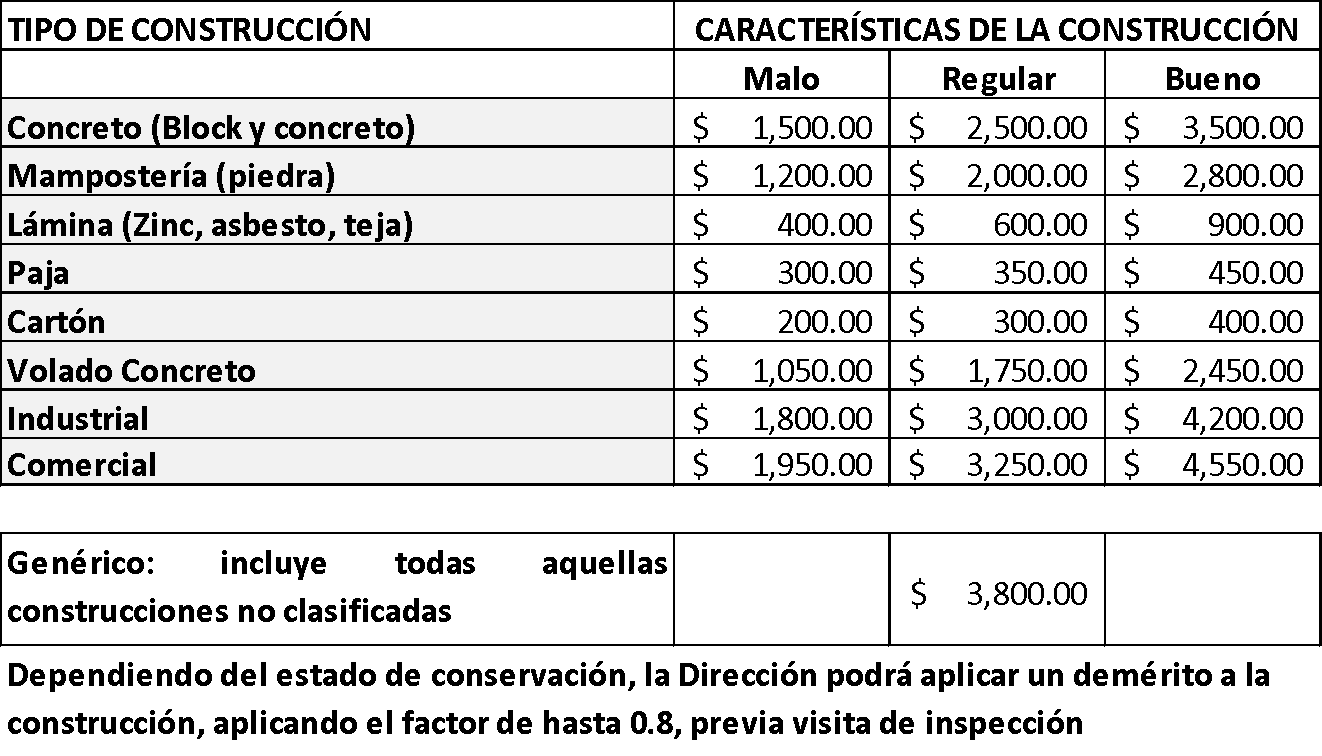 El cálculo de la cantidad a pagar se realizará de la siguiente manera: el valor de los predios se situará entre los rangos determinados por los límites inferior y superior; en cada rango se aplicará la cuota señalada para el límite inferior; a la cantidad excedente del límite inferior se aplicará el factor señalado al rango.El resultado que se obtenga de la suma de estas operaciones determina el impuesto predial del año.Cuando no se cubra el impuesto en las fecha o plazos fijados para ello en la Ley de Hacienda del Municipio de Tekax Yucatán, el monto de este se actualizará por el transcurso del tiempo y con motivo de los cambios de precios en el país por lo cual se aplicará el factor de actualización a las cantidades que se deban actualizar, desde el mes en que debió hacerse el pago y hasta el mes en que el mismo se efectúe.Dicho factor se obtendrá dividiendo el Índice Nacional de Precios al Consumidor que elabora el Instituto Nacional de Estadística y Geografía y se publica en el Diario Oficial de la Federación que corresponda al mes inmediato anterior al más reciente del período entre el citado índice correspondiente al mes inmediato anterior al más antiguo de dicho período. Además de la actualización se pagarán los recargos en concepto de indemnización al Municipio de Tekax, Yucatán por la falta del pago oportuno.Los recargos se calcularán aplicando al monto del impuesto debidamente actualizado conforme a lo dispuesto en el párrafo anterior, la tasa que resulte de sumar, las tasas aplicables en cada año, para cada uno de los meses transcurridos, en el periodo de actualización del impuesto.Artículo 73. Descuento por pago anticipadoLos contribuyentes que paguen anticipadamente, durante los meses de enero, febrero y marzo, las cuotas del Impuesto Predial obtendrán un descuento equivalente según tabla:Sección SegundaMercados, bazares de comida, pasajes y ambulantesArtículo 97. TarifasPor el uso y aprovechamiento de los locales, mesetas o pisos de los mercados de dominio público municipal y por la obtención del permiso para realizar actividades comerciales en los bienes del dominio público municipal, se pagarán derechos, por día, conforme a las siguientes tarifas:Artículo 97 bis.- Concepto de cobro de piso de Bazares de comida y PasajesPara efectos de esta sección. Se entenderá por Bazares de comida a los inmuebles edificados a la venta de alimentos en la calle 41 x 50 y 48, se entenderá de Pasaje al inmueble ubicado en la calle 55 x 44 x 46 s/n. se pagarán derechos, por día, conforme a las siguientes tarifas:Artículo 97 Ter: Para zonificación de cobro de pisos por mes a lugares de propiedad del municipio para personas morales y físicas:Zona IC. 55 y 47 x 46 y 54………………………………………………6 umaZona IIC 55 y 61 x 46 y 54………………………………………………10 umaZona IIIC 45 y 39 x 46 y 54……………………………………………….50 umaZona IVC. Casa de las artesanías…………………………………………15 umaArtículo 99. Descuento por pago anticipadoLos contribuyentes que paguen anticipadamente, durante los meses de enero, febrero y marzo, las cuotas de los derechos previstos en las fracciones I y II del artículo 97 y de las fracciones I y II del artículo 97 bis, correspondientes a todo el año, obtendrán un descuento equivalente según tabla:Actualización de cuotas atrasadas según tabla:Artículo 100. CuotasPor el uso y aprovechamiento de los panteones del dominio público municipal se pagarán derechos, conforme a las siguientes cuotas: PANTEÓN GENERALArtículo 100 Bis. El pago de los derechos a que se refiere el Artículo anterior se hará al solicitarse las concesiones temporales o adquisiciones a perpetuidad y los permisos para construcción de monumentos. En los panteones o cementerios municipales, las inhumaciones serán por quince años con derecho a refrendos o bien a perpetuidad, debiendo cubrirse las tarifas señaladas en esta ley. Si dentro del primer año de hecho un refrendo de temporalidad se solicita la perpetuidad de la fosa, se deducirá al importe de ésta la suma enterada por el refrendo. Las personas que poseen fosas a perpetuidad en los panteones municipales podrán inhumar en ellas otros cadáveres, siempre que se haya vencido el término que señalan las leyes y reglamentos respectivos para la inhumación.Artículo 108 Bis. Para los efectos de este capítulo se entenderá por la clasificación de predios para la aplicación de las tarifas de consumo de agua potable las siguientes:Artículo 108 Ter. Cuotas y tarifas por el consumo de agua potable. Por los servicios públicos de agua potable, se pagarán derechos conforme a las siguientes cuotas y tarifas:El cobro de derechos por los servicios de agua potable que proporcione el Ayuntamiento se calculará con base en las siguientes cuotas mensuales fundamentado en el reglamento interno de cuotas y tarifas del Sistema municipal de Agua Potable del municipio de Tekax: Consumo doméstico: ………………………………$ 40.00 Consumo doméstico en comisarías:……………..$ 30.00Consumo comercial:………………………………$ 70.00Consumo industrial:……………………………….$ 120.00Alto consumo:……………………………………..$ 600.00Servicios Generales:……………………………$ 300.00Instalación de toma nueva domestica sin  medidores:…………………………..$ 1,200.00Instalación de nueva toma diferente al doméstico  sin medidores:………….….$ 1,300.00Surtido de agua;Por domicilio en pipa $ 40.00 mensual para los usuarios con la zona delimitada en los cerrosServicio de pipa $30 por m3 más combustible de acuerdo con la distancia.  Constancia de No Adeudo:………….……………...$  100.00Convenio administrativo:…………………………….$ 1,150.00Renovación de Convenio Administrativo:………... $ 250.00Constancia de No Servicio:………………………...$ 250.00Constancia de antigüedad o de historial:………... $100.00Cambio de nombre (Nuevo propietario):………….$100.00Constancia de factibilidad: El cobro será el 3% sobre el importe de la infraestructura hidráulica y sanitaria de la obra.Duplicados de recibos:…………….………………..$15.00Regularización del servicio de agua potable doméstico (toma clandestina), más la estimación del promedio de consumo de tres años anteriores con base al tipo de uso del servicio:……………………………………….$1200.00 pesosRegularización del servicio de agua potable diferente al doméstico (toma clandestina), más las estimaciones del promedio de consumo de tres años anteriores con base al tipo de uso del servicio……………………… $1300.00 pesosTraslado de toma doméstico:…………………$1200.00Traslado de toma diferente al doméstico:…..$1300.00Por los servicios públicos de agua potable, se pagarán derechos conforme a las siguientes cuotas y tarifas, así como por el reglamento municipal respectivo, por el consumo de agua potable suministrado por el órgano municipal de agua potable: b) Las tarifas base para el cobro de los servicios de agua potable para el uso comercial, considerando el consumo determinado de la lectura del medidor serán las siguientes:Se entienden por servicios comerciales: Aquellos predios donde se realizan actividades de compra y venta de productos, y/o se prestan servicios al público en general; y el agua se utiliza para la limpieza general de las instalaciones y para el aseo personal de los empleados.En tanto se carezca de medidor en tomas de uso Comercial, se establecerá una cuota con base a un estudio previo efectuado por el personal autorizado por el sistema municipal de agua potablec) Las tarifas base para el cobro de los servicios de agua potable para el uso industrial, considerando el consumo determinado de la lectura del medidor serán las siguientes:Se entiende por servicios industriales: Aquellos predios donde se realicen actividades industriales y se utilice el agua para transformar la materia prima en productos terminados, para la limpieza general de las instalaciones y para el aseo personal de los empleados.En tanto se carezca de medidor en tomas de uso Industrial se establecerá una cuota con base a un estudio previo efectuado por el personal autorizado por el sistema municipal de agua potable.d) las tarifas base para el cobro de los servicios de agua potable para el uso de Alto Consumo, considerando el consumo determinado de la lectura del medidor serán las siguientes:Se entiende por servicios hoteleros: Aquellos predios utilizados por empresas dedicadas a ofrecer alojamiento temporal que utilizan el agua para el aseo personal de sus clientes, para la limpieza general de las instalaciones, elaboración de alimentos y actividades de recreación.En tanto se carezca de medidor en tomas de uso hotelero se establecerá una cuota con base a un estudio previo efectuado por el personal autorizado por el sistema municipal de agua potable.e) Las tarifas base para el cobro de los servicios de agua potable para el uso de los servicios Públicos a la comunidad, considerando el consumo determinado de la lectura del medidor, serán las siguientes:Se entienden por servicios generales: Aquellos predios utilizados por órganos, dependencias o entidades de la Federación y el Estado para fines de su función pública.En tanto se carezca de medidor en tomas de uso de servicios generales se establecerá una cuota con base a un estudio previo efectuado por el personal autorizado por el sistema municipal de agua potable.Artículo 127. Tarifa…I.- ……………..……….……….………...$        35.00II.- …………………..……………...........$      106.00III.- …………………..…………………...$      140.00IV.- Por predio comercial tipo C ………$      175.00V.- Por predio comercial tipo D……….$     292.00VI.- …………………………...................$     5,264.00VII.-…………………………………....... $   627.00Por el pago anual del servicio de recolección de basura se aplica el 20% de descuento pagando en los meses de enero y febrero. ..………………Artículo 131. Cuotas para giros relacionados con la venta de bebidas alcohólicasPor el otorgamiento de licencias de funcionamiento de establecimientos o locales cuyos giros comprendan la venta de bebidas alcohólicas, sea en envase cerrado o para consumo en el mismo lugar, se pagarán derechos conforme a las siguientes cuotas:Artículo 133. Cuotas por otros giros comercialesPor el otorgamiento de licencias de funcionamiento de establecimientos o locales comerciales se pagarán derechos conforme a las siguientes cuotas:II.- Giros de alto riesgoEl cobro de derechos por el otorgamiento o revalidación de licencias, permisos o autorizaciones para el funcionamiento de establecimientos o locales comerciales o de servicios sin expendio de bebidas alcohólicas antes mencionado,  estará condicionado a que previamente comprueben que tengan realizados los pagos de todos los impuestos y derechos inherentes al giro comercial de que se trate incluyendo los que sobre el inmueble recaiga tal como lo es el impuesto predial en cuyo supuesto la que se expida, tendrá una vigencia máxima de hasta un año natural el iniciara en la fecha de expedición y terminará la misma fecha del mes del año siguiente; con salvedad de aquellas que fueran expedidas durante el último año del ejercicio fiscal del periodo constitucional de la administración municipal en turno, en cuyo caso su vigencia será hasta el último día de funciones de dicha administración municipal que la expidió, el cobro a que se hace referencia en el presente artículo será de acuerdo a las tarifas antes mencionado. Artículo 135. Tarifas por permisos temporalesPor el otorgamiento de permisos temporales de funcionamiento se pagarán, por día, derechos conforme a las siguientes tarifas:Artículo 139 Bis. Antenas de InspecciónTASA POR INSPECCIÓN Y VERIFICACIÓN.- Por los servicios destinados a verificar la conservación y el mantenimiento de cada estructura, soporte de antenas de telefonía, antenas de radiofrecuencia, radiodifusión y tele y radiocomunicaciones y sus equipos complementarios.La tasa se abonará por cada antena y estructura de soporte autorizada.Son responsables de esta tasa y estarán obligados al pago, las personas físicas o jurídicas permisionarias de las instalaciones de antenas y sus estructuras de soporte como así también quienes usufructúen con la misma.El pago de la tasa por inspección se hará efectivo en el tiempo y forma, que a continuación se establece:I. Por cada emplazamiento de estructura de antenas de telefonía y sus equipos complementarios, por año con vencimiento en Marzo.400  UMAII. Por cada emplazamiento de estructuras de tipo no convencional que no exceda los 15 metros, por año. 200  UMAArtículo 139 Ter. Antenas de factibilidadTASA POR FACTIBILIDAD DE LOCALIZACIÓN Y PERMISO DE INSTALACIÓNPor el estudio y análisis de planos, documentación técnica, informes, inspección, así como también por los servicios administrativos, técnicos o especiales que deban prestarse para el otorgamiento de la factibilidad de localización y permiso de instalación de antenas y estructuras de soporte de las mismas. Idéntico tratamiento se establece para el emplazamiento de los denominados “WICAPS” consistente en radiobases compactas de telefonía de reducido tamaño.Están obligados al pago de la tasa a que se refiere el presente artículo, las personas físicas o jurídicas solicitantes de la factibilidad de localización y habilitación, los propietarios y/o administradores de las antenas y sus estructuras de soporte y/o los propietarios del predio donde se hallen instaladas las mismas, en forma solidaria como así también quienes usufructúen con la misma.El pago de la tasa por la factibilidad de localización y permiso de instalación, deberá efectuarse en forma previa al otorgamiento del permisoSe deberá abonar el tributo, por cada antena y/o estructura de soporte, por la que se requiera el otorgamiento de la factibilidad de localización y permiso de instalación, conforme lo establecido a continuación.Factibilidad de localización y permiso de instalación:I. Por cada emplazamiento de estructura de antenas de telefonía y sus equipos complementarios, por única vez. 325  UMAII. Por cada emplazamiento de estructuras de tipo no convencional que no exceda los 15 metros, por única vez. 173  UMA”Artículo 143. Cuotas y tarifasPor los servicios que preste el ayuntamiento en materia de desarrollo urbano, por conducto de las unidades administrativas competentes, se pagarán derechos conforme a las siguientes cuotas y tarifas:I.- Por la expedición de los análisis de factibilidad de uso de suelo para:II.- Por la expedición de Licencias de uso de suelo para:III.- Por la expedición de la constancia de alineamiento de bienes inmuebles, por cada metro lineal:III. Por la expedición de Licencias de construcción:V.- Por la expedición de constancia de término de obra:VI.- Por visitas de inspección:Obra PúblicaSección décima tercera
De los Derechos por los Servicios que prestan el Catastro MunicipalArtículo 148. Cuotas y tarifasPor los servicios públicos en materia de catastro, se pagarán derechos conforme a las siguientes cuotas:Por diligencias de verificación de medidas físicas y de colindancias de predios dentro del Municipio:Para efectos de la anterior tabla del párrafo anterior, comprenderán dichas zonas las siguientes:A1.-  PADRE ETERNO,HERMITA, CENTRO, YOXCHENKAX:(C.44X59, C.44X63), (C.52X59. C.52X63). (C.42X41, C.42X47), (C.47X32, C.47 X36), (36X53) (C.53X42), (C.42X57), (C.57X44), (C.44X59), (C.59 HASTA 52), (C.52 HASTA LA 49), (C.49X50), (C.50 HASTA LA 41), (C.41 HASTA LA 42). (C.36X47, C.47X32) (C.32 HASTA LA C.57) (57X32 HASTA LA 57X36), (C.36X57 HASTA LA C.36X47), (C.53X42 HASTA LA C. 53X56), (C.53X36 HASTA LA C. 36X57), (C.36X37 HASTA LA C.57X32), (C.57X32 HASTA LA C.32X63), (C.57X32 HASTA LA C.32X63), (C.32X63 HASTA LA C.63X44), (C.63X44 HASTA LA C.44X57), (C.44X57 HASTA LA C.57X42), (C.57X42 HASTA LA C.42X53)         A2.-  YOXCHENKAX , CENTRO, SAN FRANCISCO, CHOBENCHE:(C.18X53 HASTA LA C.18X57), (C.18X57 HASTA LA C. 57X22), (C.22X59), (C.22X59 HASTA LA C.32 X59), (C.32X59 HASTA LA C. 32X59), (C.49X32 HASTA LA 49X24), (C.49X24 HASTA LA C.53X24) (C.51X52 HASTA LA C. 52X57), (C.57X52 HASTA LA 52X57), (C.58X57 HASTA LA 58X51), (C.58X51 HASTA LA 51X52). (C.58X51 HASTA LA 58X57), (C.58X57 HASTA LA C. 57X72), (C.57X72 HASTA LA C.72X51), (C.72X51 HASTA LA C.51X58). (C.72X49 HASTA LA 72X55), (C.55X72 HASTA LA 78X55), (C.78X55 HASTA LA C. 78X53), (C.78X53 HASTA LA C.84X53), (C.84X53 HASTA LA C.84X49), (C.84X49 HASTA LA C.49X72).A3.- N/AB1-  LÁZARO CÁRDENAS, YOXCHENKAX, SOLIDARIDAS, SAN IGNACIO, SAN JUAN, COL. PARAÍSO:(C.33X48 HASTA LA C.35X44-A), (C.33X44-A HASTA LA C.37X44-A), (C.37X44-A HASTA LA C.37X44), (C.44X37 HASTA LA C.44X39), (C.44X39 HASTA LA C.44X39), (C.42X39 HASTA LA C.42X41), (C.41X42 HASTA LA C.41X50), (C.41X50 HASTA LA C.50X33), (C.50X33 HASTA LA C.33X48), (C.28X41 HASTA LA 41X18) (C.18X41 HASTA LA C. 18X53), (C.18X53 HASTA LA C.24X53), (C.24X53 HASTA LA C.24X49), (C.24X49 HASTA LA C.49X32), (C.49X32 HASTA LA C.32X47), (C.47X36 HASTA LA C.36X45), (C.47X36 HASTA LA C.47X36), (C.36X45 HASTA LA C. 45X28), (C.45X28 HASTA LA C.41X28).(C.64X35 HASTA LA 35X62), (C.35 HASTA LA 37X62), (C.37X62 HASTA LA C.37X64), (C.37X64 HASTA LA C. 35X62), (C.60X24 HASTA LA C.29x58), (C.29X58 HASTA LA C. 58X29-A), (C.58X29-A HASTA LA C.29-AX56), (C.29-AX56 HASTA LA C.56X54-AX60), (C.57-AX60 HASTA LA C. 60X29), (C.33X48 HASTA LA C. S/N),(C.S/N HASTA LA C.52), (C.52X S/N HASTA LA 50), (C.50 HASTA LA C. 50X33).B2.- CENTRO, SAN FRANCISCO, HERMITA:(C.58X59 HASTA LA C.59X52), (C.59X52 HASTA LA C.52X57), (C.52X57 HASTA LA C.57X58), (C.57X58 HASTA LA C.58X59), (C.41x56 HASTA LA 56X51, (C.56X51 HASTA LA 51X72), (C.51X72 HASTA LA 72X47), (C.47X72 HASTA LA 47X64), (C.47X64 HASTA LA 64X37), (C.37X64 HASTA LA 37X62),(C.37X62 HASTA LA 62X39), (C.62X39 HASTA LA 39X60), (C.39X60 HASTA LA 41X60), (C.41X60 HASTA LA 41 X 56), (C.59X52 HASTA LA C.52X63), (C.52X63 HASTA LA C.54X63), (C.54X61 HASTA LA C.61X58), (C.58X61 HASTA LA C.58X59)        B3.- YOXCHENKAX(C.57X22 HASTA LA C.57X18), (C.57X18 HASTA LA C.18X63), (C.18X63 HASTA LA C.63X32), (C.63X32 HASTA LA C.32X59), (C.32X59 HASTA LA C.59X22), (C.22X59 HASTA LA C.57X22)            C1.- CHOBANCHE, LÁZARO CÁRDENAS, CHUNCHUCUM, BENITO JUAREZ, VILLAFLORES:(C.41X70 HASTA LA C.41X72), (C.41X72 HASTA LA C.49X72), (C.49X72 HASTA LA C.49X84), (C.49X84 HASTA LA C.84X53), (C.84X53 HASTA LA C.53X88), (C.51X88 HASTA LA C.51XS/N), (C.51XS/N HASTA LA C.41XS/N), (C.41XS/N HASTA LA C.41X84), (C.41X84 HASTA LA C.41X82), (C.41X82 HASTA LA C.41X70), (C.44-AX35 HASTA LA C.33X42), (C.33X42 HASTA LA C.35X38), (C.35X38 HASTA LA C.38X41), (C.41X38 HASTA LA C.41X40), (C.41X40 HASTA LA C.39X40), (C.39X40 HASTA LA C.39X44), (C.39X44 HASTA LA C.37X44), (C.37X44 HASTA LA C.37X44-A), (C.44-AX37 HASTA LA C.44-AX33), (C.41X38 HASTA LA C.41X28), (C.41X28 HASTA LA C.28X39), (C.28X39 HASTA LA C.39X26), (C.39X26 HASTA LA C.37X26), (C.37X26 HASTA LA C.28-AX37), (C.28-AX37 HASTA LA C.28-AX35), (C.28-AX35 HASTA LA C.33X42), (C.33X42 HASTA LA C.42X35), (C.42X35 HASTA LA C.35X38), (C.41X28 HASTA LA 28X45), (C.28X45 HASTA LA 45X36), (C.45X36 HASTA LA 36X41), (C.36X14 HASTA 41X28), (C.41X28 HASTA LA C.28X39), (C.28X34 HASTA LA C.22X39), (C.22X39 HASTA LA C.41X22), (C.41X38 HASTA LA C.41X28), (C.41X22 HASTA LA C.22X39), (C.22X39 HASTA LA C.39X45), (C.39X45 HASTA LA C.S/NX41), (C.S/NX34 HASTA LA C.41X22)                 C2.- SAN JUAN DE DIOS, PARTE DE SAN IGNACIO, COL. PARAÍSO:(C.60X29 HASTA LA 29X58), (C.29X58 HASTA LA 58X29-A), (C.58X29-A HASTA LA 29-AX56), (C.29-AX56 HASTA 56X54-A), (C.54-AX56 HASTA 54-AX60), (54-AX60 HASTA LA 60X29) (C.33X48 HASTA LA S/N), (C.S/N HASTA LA C.52), (C.52XS/N HASTA LA 50), (C.50 HASTA LA 50X53)C3.- FRACCIONAMIENTO PARAÍSO, COL. NUEVO YUCATÁNCuando se trate de superficies inferiores a las mencionadas en la tabla anterior, pero se requiera de levantamientos topográficos:$ 3,200.00Conforme al costo de Hectárea se comprenderá de la siguiente manera:El Impuesto predial, se causará sobre la base de rentas, frutos civiles o cualquier otra contraprestación pactada, cuando el inmueble de que se trate hubiese sido otorgado en uso, goce, se permitiera su ocupación por cualquier título y genere dicha contraprestación por la ocupación; siempre y cuando al determinarse el impuesto conforme a la tarifa establecida en la Ley de Ingresos, diere como resultado un impuesto mayor al que se pagaría sobre la base del valor catastral.Artículo 158. CuotasPor los servicios públicos en materia de protección civil, se pagarán derechos conforme a las siguientes cuotas:Sección décima novena Bis
Dirección de Ecología Artículo 159 Quater. CuotasPor los servicios públicos en materia de Ecología, se pagarán los derechos conforme a las siguientes cuotas:Constancia de buen vecino 4 UMASDictamen de Ecología para licencias de funcionamiento y permisos por eventos de acuerdo al Reglamento de protección al Ambiente y Equilibrio Ecológico del Municipio de Tekax 8 a 16 UMAS.Constancia de Ecología para predios que pudieran estar en Zonas de Conservación y Áreas Naturales Protegidas 4 UMAS.Anuencia Municipal condicionada de Ecología para de Desmonte en Predios menores a 5 Hectáreas 16 a 32 UMASPermiso para Poda, Derribo y Transplante de árboles urbanos de acuerdo al reglamento de la ley de Conservación y Desarrollo del Arbolado Urbano del Estado de Yucatán 4 UMASSanciones Aplicadas de acuerdo al Reglamento de Protección al Ambiente y Equilibrio Ecológico del Municipio de Tekax en sus Diferentes Artículos 16 a 32 UMASArtículo 159 Quinquies. Época de Pago. El pago de los derechos se hará al momento de solicitar el servicio del Departamento de Ecología en las oficinas de la tesorería municipal.Artículo 160. CuotasPor la expedición de certificados y constancias, se pagarán derechos conforme a las siguientes cuotas:……Artículo 163 Bis. Época de pago El pago de los derechos causados por los materiales empleados en la Unidad de Transparencia se realizará en las oficinas de Tesorería o bien donde esta última lo designe.ARTÍCULO DÉCIMO TERCERO.- Se adiciona el inciso d); se adicionan las fracciones VI Bis, VI Ter, XXV y XXVI al artículo 76 de la Ley de Hacienda del Municipio de Telchac Pueblo, Yucatán, para quedar como sigue: Artículo 67.- …De la I.- a la IV.- …VI.- …a) a la c) …d) Bardas, muros de piedra y albarradasVI Bis.- Permisos de construcción de Bodegas, Industrias y comercios: a) Bardas, muros de piedra y albarradasVI Ter.- Permiso de construcción de hoteles, condominios, conjuntos habitacionales y fraccionamientos privados.De la VII.- a la XXIV.- …XXV.- Uso de suelo para construir y colocar en la vía pública o en propiedad privada su infraestructura de cableado, postes y antenas.XXVI. Expedición de Uso de Suelo para antenas de comunicación.ARTÍCULO DÉCIMO CUARTO.- Se reforma el artículo 44; se adiciona la fracción V al Artículo 76; se adiciona la fracción VI al Artículo 79; se reforma el inciso B), se adiciona la fracción XX al inciso E) y se reforma la fracción XXV del inciso F) correspondiente al artículo 83; se reforma el artículo 86; se adiciona el artículo 87 Bis; se reforma la fracción XI del inciso B) del artículo 92; se reforman las fracciones I y III y se adicionan las fracciones IV, V, VI y VII al artículo 95; se reforman los artículos 96 y 100 Bis; se adicionan los artículos 100 ter, 100 quáter y 100 quinquies; se reforma la fracción II del artículo 106 Bis; se adiciona la fracción VI al artículo 116 Bis, todas de la Ley de Hacienda del Municipio de Tixpéual, Yucatán, para quedar como sigue: Artículo 44.- Cuando la Dirección del Catastro del Municipio de Tixpéual, Yucatán, o la Dirección del Catastro del Estado de Yucatán, en caso de que el Municipio no contara con este servicio, expidiere una cédula con valor catastral actualizado al ya existente, ese nuevo valor servirá como base para calcular el impuesto predial a partir de su expedición.…Del 1 al 4.- ……Nota: …Nota: B= ………El cálculo del impuesto predial expuesto en el párrafo anterior será efectuado con base en el valor catastral actualizado de los predios y se determinará aplicando la siguiente tasa:El cálculo de la cantidad a pagar se realizará de la siguiente manera: se tomará la diferencia que resulte entre el valor catastral actual y el límite inferior, se multiplicará por el factor aplicable y el producto obtenido se sumará a la cuota fija anual respectiva.Cuando no se cuente con elementos del valor catastral actualizado que permitan un cálculo correcto de su importe, de manera excepcional se aplicarán las siguientes cuotas, de conformidad con el uso del predio:A).- Casa Habitación……………………………… $1,600.00B).- Uso Comercial………………………………… $2,600.00C).- Uso Industrial…………………………………  $4,100.00Artículo 76.-I.-…II.-…III.-…IV.-…V.- Permiso para el tránsito de vehículos con capacidad de carga mayor de 3,500 kilo gramos en el horario de diecinueve horas a las seis horas en el primer cuadro del municipio.Artículo 79.-I.-…II.-…III.-…IV.-…V.-…VI.- Tratándose del permiso para el tránsito de vehículos con capacidad de carga mayor de 3,500 kilogramos no importara el número de horas o de veces que se transite en dicho horario.Artículo 83.- …A)…B) Para los permisos eventuales para el funcionamiento de giros relacionados con la venta de bebidas alcohólicas, se les aplicará la tarifa diaria de $500.00, y por hora extra el importe de $150.00.C)…D)…E)…I a la XIX…XX.- Minisúper/Supermercado……….………………… $3,500.00………F).- …Artículo 86.- Por el permiso para el cierre de calles por fiestas o cualquier evento o espectáculo en la vía pública, se pagará la cantidad de $ 1,090.00 por día y/o $60.00 por hora.Artículo 87 Bis. - Tratándose del permiso para el tránsito de vehículos con capacidad de carga mayor de 3,500 kilogramos sin importar el número de horas o de veces que se transite en dicho horario tendrá un costo de $ 500.00 con vigencia de una jornada.Artículo 92.- …A)…B) …I.- a la X.- …XI.- Licencia de Uso de Suelo………………………..… $ 12.00 m2Artículo 95.- …I.- Por cada certificado que expida el Ayuntamiento…………………………… $30.00II.- …                                                                                ……………………   …III.- Por cada constancia que expida el Ayuntamiento…………………………. $40.00IV.- Reposición de constancia que expida el Ayuntamiento………………...… $60.00V.- Expedición de duplicado de recibos oficiales por parte del Ayuntamiento…$50.00VI.- Por cada Certificado de No Adeudo de Impuestos ……………………….... $100.00VII.- Por cada Certificado de No Adeudo de Agua Potable………………….……..$70.00Artículo 96.- Las personas físicas o morales que soliciten participar en licitaciones públicas celebradas por la autoridad municipal, pagarán un derecho de inscripción a la misma, por la cantidad de $2,000.00.Artículo 100 Bis.- La cuota que se pagará por los servicios que presta el Catastro Municipal, causarán   derechos de conformidad con la siguiente tabla:I.- Emisión de copias fotostáticas simples.II.- Por expedición de copias fotostáticas certificadas de:III.- Por expedición de oficios de:IV.- Por elaboración de planos:VI.- Por reproducción de documentos microfilmados:IX.- Cuando la elaboración de planos o la diligencia de verificación incluyan trabajos de topografía, adicionalmente a la tarifa de la fracción anterior, se causarán los siguientes derechos de acuerdo con las superficies:X.- Por actualizaciones de predios urbanos se causarán y pagarán los siguientes derechos:Artículo 100 Ter.- No causarán derecho alguno, las divisiones o fracciones de terrenos en zonas rústicas que sean destinadas plenamente a la producción agrícola o ganadera.Artículo 100 Quáter.- Los fraccionamientos causarán derechos de deslindes, excepción hecha de lo dispuesto en el artículo 100 de esta Ley, de conformidad con lo siguiente:Por revisión técnica de documentación de constitución en régimen de propiedad en condominio, se causarán derechos de acuerdo con su tipo:Artículo 100 Quinquies.- Quedan exentos del pago de los derechos que establece esta sección, las instituciones públicas.Artículo 106 Bis.- ……… …I.- …II.- Desechos orgánicos …………… $ 60.00 M.N. por viaje (Peso Máximo 50 Kg)III.- …………Artículo 116 Bis.- …ARTÍCULO DÉCIMO QUINTO.- Se adiciona al Título Segundo del Capítulo II denominado de los Derechos, la Sección Décimo Sexta denominada de los “Derechos por Servicios de Catastro” que contiene los artículos 133 Bis, 133 Ter, 133 Quater, 133 Quinquies, 133 Sexties 133 Septies y 133 Octies, todos de la Ley de Hacienda para del Municipio de Tzucacab, Yucatán, para quedar como sigue:Sección Décimo SextaDerechos por Servicios de CatastroArtículo 133 Bis.- El objeto de estos derechos está constituido por los servicios que presta el Catastro Municipal.Artículo 133 Ter.- Son sujetos de estos derechos las personas físicas o morales que soliciten los servicios que presta el Catastro Municipal:I.	Por expedición de copia fotostáticas simple II.	Por expedición copia fotostáticas CertificadaIII.	Por la Expedición de OficiosIV.	Por expedición de constanciasV.	Por elaboración y revisión de planosVI.	Por diligencias de verificaciónVII.	Por Servicios de topografíaVIII.	Por diligencias de verificación de medidas físicas, de colindancias de predios, factibilidad de división, cambios de nomenclatura, estado físico del predio, no inscripción, manifestación de construcción o mejora, demolición de construcción, rectificación de medias, urbanización, medidas físicas de construcción y colindancias de predioArtículo 133 Quater.- La cuota que se pagará por los servicios que presta el Catastro Municipal, causarán derechos de conformidad con lo establecido en la Ley de Ingresos del Municipio de Tzucacab, Yucatán.Artículo 133 Quinquies.- No causarán derecho alguno las divisiones o fracciones de terrenos en zonas rústicas que sean destinadas plenamente a la producción agrícola o ganadera.Artículo 133 Sexties.- Los fraccionamientos causarán derechos de deslindes, excepción hecha de lo dispuesto en el artículo anterior, de conformidad con lo establecido en la Ley de Ingresos del Municipio de Tzucacab, Yucatán.Artículo 133 Septies.- Por la revisión de la documentación de construcción en régimen de propiedad en condominio, se causarán derechos de conformidad con lo establecido en la Ley de Ingresos del Municipio de Tzucacab, Yucatán.Artículo 133 Octies.- Quedan exentas del pago de los derechos que establece esta Sección, las Instituciones Públicas.ARTÍCULO DÉCIMO SEXTO.- Se reforma la tabla relativa a predios rústicos contenida en la fracción I del artículo 46 Bis; se reforma el párrafo cuarto del artículo 62; se reforma la denominación del Capítulo II para quedar como “De los servicios que presta la Dirección de Obra Pública y Desarrollo Urbano”, se reforma el párrafo primero y se adicionan  los incisos o), p), q) y r) al artículo 80; se reforma el párrafo primero, y los párrafos once y doce, y se adicionan los párrafos trece, catorce, quince y dieciséis de la fracción IV del artículo 83; se reforman los incisos a) y b) de la fracción I, y se reforman las fracciones V y VI del artículo 111-K-; se reforman las fracciones VI y VII, y se adiciona la fracción IX al artículo 111-N-; se reforman las fracciones VI y VII, y se adiciona la fracción IX al artículo 111-Ñ; todos de la Ley de Hacienda del Municipio de Uayma, Yucatán, para quedar como sigue:ARTÍCULO 46 BIS. …I. … II. ……DEL MANIFIESTO A LA AUTORIDADARTÍCULO 62.- …De la I. a la IX. ………Cuando los fedatarios públicos y quienes realizan funciones notariales no cumplan con la obligación a que se refiere este artículo, serán sancionados con una multa de 100 a 200 UMA.…CAPÍTULO IIDE LOS SERVICIOS QUE PRESTA LA DIRECCIÓN DE OBRA PÚBLICA Y DESARROLLO URBANODE LA CLASIFICACIÓNARTÍCULO 80.- Los sujetos pagarán los derechos por los servicios que soliciten a la Direcciones de Obra Públicas y de Desarrollo Urbano y demás dependencias vinculadas, consistentes en:a) a la ñ) …o) Licencia de uso de suelo para Desarrollos inmobiliarios que por sus características físicas o su régimen de la propiedad se constituyan en fraccionamientos o división de lotes.p) Constancia de análisis de Factibilidad de Uso de Suelo para el establecimiento de granjas de cualquier tipo.q) Licencia de uso de suelo para granjas de cualquier tipo. r) Dictamen de protección civil. DE LA TARIFAARTÍCULO 83.- Por los servicios que preste el ayuntamiento en materia de obra pública y desarrollo urbano, por conducto de la unidad administrativa correspondiente, se pagarán derechos conforme a las siguientes tarifas: I. a la III. …IV. ……ARTÍCULO 111 -K.- …II. a la IV. …V. Por revalidación anual de licencias de funcionamiento para los establecimientos señalados en la fracción I) de este artículo, se pagará la mitad de la tarifa establecida.VI. Por revalidación anual de licencias de funcionamiento para los establecimientos señalados en la fracción IV) de este artículo, se pagará la tercera parte de la tarifa establecida.…ARTÍCULO 111 -N.- …ARTÍCULO 111 Ñ.- …I. a la V. …ARTÍCULO DÉCIMO SÉPTIMO.- Se reforman la denominación de la Sección Segunda, Capitulo Segundo, Título Segundo y el artículo 74, ambos de la Ley de Hacienda del Municipio de Yaxcabá, Yucatán, para quedar como sigue:Sección SegundaDerechos por los Servicios que presta la Dirección de Obras PúblicasArtículo 73.- …Artículo 74.- Los sujetos pagarán los derechos por los servicios que soliciten a la Dirección de Obras Públicas, consistentes en: I.- Licencias de uso de suelo.II.- Por el análisis de factibilidad de uso de suelo.III.- Constancia de Alineamiento.IV.- Licencia para construcción.V.- Licencia para la construcción para la instalación de una torre de comunicación, de una estructura monopolar para colocación de antena celular, de una base de concreto o adición de cualquier equipo de telecomunicación sobre una torre de alta tensión o sobre infraestructura existente.VI.- Licencia para demolición o desmantelamiento.VII. Licencia para la excavación de zanjas en vialidades.VIII.- Licencia para construir bardas.IX.- Licencia para excavaciones.X.- Constancia de terminación de obra.XI.- Licencia de Urbanización.XII.- Validación de planos.XIII.- Emisión de dictamen técnico.XIV.- Visitas de inspección.XV.- Revisión previa de proyecto.XVI.- Expedición del oficio de Anuencia de Electrificación.XVII.- Autorización de la Constitución de Desarrollo Inmobiliario. XVIII.- Autorización de la Modificación de Desarrollo Inmobiliario.XIX.- Expedición de oficio de zona de Reserva de Crecimiento.XX.- Revisión de Integración de Predios Ejidales. T r a n s i t o r i o sArtículo Primero.- Este decreto entrará en vigor el día siguiente de su publicación, previa su publicación en el Diario Oficial del Gobierno del Estado de Yucatán.Artículo Segundo. El H. Ayuntamiento de Dzidzantún, para percibir aprovechamientos vía infracciones por faltas administrativas, deberá contar con los reglamentos municipales respectivos, que establecerán los montos de las sanciones correspondientes.Artículo Tercero.- La Ley de Hacienda del Municipio de Tixpéual, deroga el artículo primero transitorio por el que se modificó dicha Ley, mediante Decreto 449/2021 publicado en el Diario Oficial del Gobierno del Estado el 31 de diciembre de 2021.DADO EN LA SEDE DEL RECINTO DEL PODER LEGISLATIVO EN LA CIUDAD DE MÉRIDA, YUCATÁN, ESTADOS UNIDOS MEXICANOS A LOS QUINCE DÍAS DEL MES DE DICIEMBRE DEL AÑO DOS MIL VEINTIDÓS.PRESIDENTADIP. INGRID DEL PILAR SANTOS DÍAZ.SECCIONAREAMANZANA$ POR M201CENTRO1,2,11,21180.0001MEDIA3, 31100.0001PERIFERIARESTO DE SECCION65.0002CENTRO1,2180.0002MEDIA3,4,11,13100.0002PERIFERIARESTO DE LA SECCION65.0003CENTRO1180.0003MEDIA2,11,12,13,21100.0003PERIFERIARESTO DE LA SECCION65.0004CENTRO1,2,11,21180.0004MEDIA3100.0004PERIFERIARESTO DE LA SECCION65.00TODAS LAS COMISARIASTODAS LAS COMISARIAS50.0050.00RUSTICOS$ POR HECTAREASBRECHA3,000.00CAMINO BLANCO5,000.00CARRETERA8,000.00RUSTICOS EN ZONA RESIDENCIAL150.00 EL M2Metro Cuadrado de:AREA CENTRO Y RESIDENCIALAREA MEDIAPERIFERIABloc y concreto1,900.001,300.00900.00Zinc, Asbesto y Teja450.00400.00300.00Cartón y paja260.00160.00100.00Hierro y rollizos800.00650.00450.00I.- Emisión de copias fotostáticas simples. a)Por cada hoja simple tamaño carta, de cédulas, planos, parcelas,  formas de manifestación de traslación de dominio o cualquier otra  manifestación b) Por cada copia simple tamaño oficio .3 UMAS .3 UMAS II.- Por expedición de copias fotostáticas certificados de: a) Cédulas, planos, parcelas, manifestaciones, tamaño carta .53 UMAS b) Fotostáticas de plano tamaño oficio, por cada una .53 UMAS c) Fotostáticas de plano hasta 4 veces tamaño oficio, por cada una 2 UMAS d) Fotostáticas de planos mayores de 4 veces de tamaño oficio por  cada una 2 UMAS III.- Por expedición de oficios de: a) División (de cada parte) 2 UMAS III.- Por expedición de oficios de: a) División (de cada parte) 2 UMAS b) Unión, rectificación de medidas, urbanización y cambio de  nomenclatura 2 UMAS c) Cédulas catastrales 3 UMAS d) Constancias de no propiedad, única propiedad, valor catastral,  número oficial de predio, certificado de inscripción vigente,  información de bienes inmuebles, historial del predio con valor 3 UMAS e) Certificado de inscripción vigente, constancia de valor catastral 2 UMAS IV.- Por elaboración de planos: a) Catastrales a escala 3 UMAS b) Planos topográficos hasta 100 has 5 UMAS V.- Por revalidación de oficios de división, unión y  rectificación de medidas 2 UMAS VI.-Cuando la diligencia incluya trabajos de topografía,  adicionalmente a la tarifa de la fracción anterior, se causarán  en los montos siguientes: a) De hasta a 1,000.00 m2    7.79463729 UMAS b) De 1,000.01 a 2,500.00 m210.9124922 UMASc) De 2,500.01 a 10,000.00 m2   27.5410518 UMASd) De 10,000.01 m2 a 30,000 m2, por m2.00322178 UMASe) De 30,000.01 m2 a 60,000 m2, por m2.00250052 UMASf) De 60,000.01 m2 a 90,000 m2, por m2.00229578 UMAS g) De 90,000.01 m2 a 120,000 m2, por m2  .00208688 UMASh) De 120,000.01 m2 a 150,000 m2, por m2.00179796 UMASi) De 150,000.01 m2 a 350,000 m2, por m2.00157857 UMASj) De 350,000.01 en adelante   .00126689 UMASVII.- Por actualizaciones de predios urbanos (manifestación de construcción) se causarán y para los siguientes derechos: a) De un valor de $1,000.00 a $ 4,000.00 2 UMAS b) De un valor de $4,001.00 a $30,000.00 2.5 UMAS c) De un valor de $10,001.00 a $30,000.00 3 UMAS d) De un valor de $30,001.00 a $50,000.00 3.5 UMAS e) De un valor de $50,001.00 a $80,000.00 4 UMAS f) De un valor de $80,001.00 en adelante 5 UMAS VIII.- Tratándose de trabajos de topografía para desarrollos inmobiliarios, que hayan cumplido con todos los requisitos legales que señalan las normas de la materia, se pagará una cuota equivalente al 40% de los derechos establecidos en el inciso a) de esta fracción. En el caso de que el particular haya realizado los trabajos de topografía del desarrollo inmobiliario, y lo presente a la Dirección de Catastro Municipal para su revisión, en lugar de aplicar las cuotas establecidas en el anterior inciso a) de esta fracción se cobrarán los siguientes conceptos a efectos de verificar la información contenida en el estudio topográfico:a) Por la localización del predio y determinación de sus vértices, por cada metro lineal con base a la distancia existente desde el punto de referencia catastral más cercano al predio solicitado.                                                                                                              0.07 UMASb) Por cada punto posicionado geográficamente con sistemas de posicionamiento global (G.P.S).12 UMASIX.- En el caso de localización de predios y determinación de sus vértices, se cobrará adicionalmente a la superficie del predio, lo siguiente:a) Cuando se trate de la ubicación de un predio dentro de una manzana, se aplicará el cobro de acuerdo a la tarifa de terreno de esta fracción, a toda la superficie existente en la manzana.0.07 UMASb) Cuando se trate de la ubicación de una manzana, se aplicará el cobro por metro lineal, con base a la distancia existente desde el punto de referencia catastral más cercano a la manzana solicitada.0.07 UMASc) Por cada metro lineal.               0.07 UMASX.- Por cada diligencia de verificación  a) Para la Factibilidad de División, Urbanización catastral, Cambio de Nomenclatura, Estado físico del predio, Ubicación física, No inscripción, Mejora o demolición de construcción, Rectificación de medidas, Medidas físicas de construcción, Colindancia de predios, o Marcajes4 UMASb) Para la elaboración de actas circunstanciadas por cada predio colindante que requiera de investigación documental:13 UMASXI.- Impresión de imagen satelital o de fotografía aérea del municipio de Dzidzantún:a) Tamaño carta5 UMASb) Tamaño 2 cartas8 UMASc) Tamaño 4 cartas14 UMASd) Tamaño 60 x 75 centímetros18 UMASe) Tamaño 60 x 90 centímetros21 UMASf) Tamaño 90 x 130 centímetros24 UMASg) Tamaño 105 x 162.5 centímetros30 UMASXII.- Impresión de planos a nivel manzana, fraccionamiento, sección catastral o del municipio:a) Tamaño carta4 UMASUmas7 UMASc) Tamaño 4 cartas13 UMASd) Tamaño 60 x 75 centímetros16 UMASe) Tamaño 60 x 90 centímetros18 UMASf) Tamaño 90 x 130 centímetros20 UMASg) Tamaño 105 x 162.5 centímetros27 UMASXIII.- Trabajos de referencia geográfica con sistemas de posicionamiento global (G.P.S.) por cada punto posicionado geográficamente. Por cada punto posicionado geográficamente.    15 UMASXIV.- Cuando los servicios catastrales solicitados, requieran de trabajos de verificación en el Registro Público de la Propiedad del Estado de Yucatán, Registro Agrario Nacional, u otra institución pública.                                         9 UMASXV.- Plano del Municipio de Dzidzantún (No georeferenciado) hasta nivel manzana, en disco compacto.                                                                                                                             5 UMASXVI.- Asignación de nomenclatura en planos de fraccionamiento y divisiones de predios que formen al menos una vialidad, por cada fracción                                                                 0.25 UMASXVII.- Por revisión y validación de planos de división, unión, régimen de condominio, de mejora, cambio de nomenclatura, rectificación de medidas, de urbanización o de factibilidad de división, por cada plano, que no sea elaborado por la dirección de Catastro.                                         0.33 UMAS I.- …$ 0.056 por m2II.- ……$ 0.025 por m2Categorización de los giros comercialesDERECHO DE INICIO DE FUNCIONAMIENTODERECHO DE RENOVACIÓN ANUALPequeños establecimientos22.3 UMAS6.69 UMASExpendios de pan, Tortillas, Refrescos, Paletas, Helados, De flores, Loncherías, Taquerías., Torterías, Cocinas económicas, Talabarterías, Tendejón, Miscelánea, Bisutería, Regalos, Bonetería, Avíos para costura, Novedades, Venta de plásticos, Peleterías, Compra-venta de sintéticos, ciber café, Taller de reparación de computadoras, Peluquerías, Estéticas, Sastrerías, Puestos de venta de revistas, periódicos, mesas de mercado en general, Carpinterías, Dulcerías, Taller de Reparaciones de electrodomésticos, Mudanzas y Fletes, Centros de Foto-estudio y de grabaciones, filmaciones, Fruterías y verdulerías, Cremería y salchichonería, acuarios, billares, Relojerías, Gimnasios.Expendios de pan, Tortillas, Refrescos, Paletas, Helados, De flores, Loncherías, Taquerías., Torterías, Cocinas económicas, Talabarterías, Tendejón, Miscelánea, Bisutería, Regalos, Bonetería, Avíos para costura, Novedades, Venta de plásticos, Peleterías, Compra-venta de sintéticos, ciber café, Taller de reparación de computadoras, Peluquerías, Estéticas, Sastrerías, Puestos de venta de revistas, periódicos, mesas de mercado en general, Carpinterías, Dulcerías, Taller de Reparaciones de electrodomésticos, Mudanzas y Fletes, Centros de Foto-estudio y de grabaciones, filmaciones, Fruterías y verdulerías, Cremería y salchichonería, acuarios, billares, Relojerías, Gimnasios.Expendios de pan, Tortillas, Refrescos, Paletas, Helados, De flores, Loncherías, Taquerías., Torterías, Cocinas económicas, Talabarterías, Tendejón, Miscelánea, Bisutería, Regalos, Bonetería, Avíos para costura, Novedades, Venta de plásticos, Peleterías, Compra-venta de sintéticos, ciber café, Taller de reparación de computadoras, Peluquerías, Estéticas, Sastrerías, Puestos de venta de revistas, periódicos, mesas de mercado en general, Carpinterías, Dulcerías, Taller de Reparaciones de electrodomésticos, Mudanzas y Fletes, Centros de Foto-estudio y de grabaciones, filmaciones, Fruterías y verdulerías, Cremería y salchichonería, acuarios, billares, Relojerías, Gimnasios.Categorización de los giros comercialesDERECHO DE INICIO DE FUNCIONAMIENTODERECHO DE RENOVACIÓN ANUALPequeños establecimientos33.47  UMAS10 UMASTienda de abarrotes, Tienda de Regalos, Fonda, Cafetería, Carnicerías, Pescaderías y pollerías, Taller y expendio de artesanías, Zapaterías, Tlapalerías, Ferreterías y pintura, Imprentas, Papelerías, librerías y centros de copiado, Video juegos, Ópticas, Lavanderías, Talleres Automotrices, Mecánicos, Hojalatería, Eléctrico, Refaccionarias y accesorios. Herrerías, Tornería, Llanteras, Vulcanizadoras, Tienda de Ropa, Rentadoras de Ropa, Sub agencias de refrescos. Venta de Equipos Celulares, Salas de Fiestas Infantiles, Alimentos Balanceados y cereales, Vidrios y aluminios, Video clubs en general, Academias de Estudios Complementarios, Molino-Tortillería, Talleres de costura. Panaderías artesanalesTienda de abarrotes, Tienda de Regalos, Fonda, Cafetería, Carnicerías, Pescaderías y pollerías, Taller y expendio de artesanías, Zapaterías, Tlapalerías, Ferreterías y pintura, Imprentas, Papelerías, librerías y centros de copiado, Video juegos, Ópticas, Lavanderías, Talleres Automotrices, Mecánicos, Hojalatería, Eléctrico, Refaccionarias y accesorios. Herrerías, Tornería, Llanteras, Vulcanizadoras, Tienda de Ropa, Rentadoras de Ropa, Sub agencias de refrescos. Venta de Equipos Celulares, Salas de Fiestas Infantiles, Alimentos Balanceados y cereales, Vidrios y aluminios, Video clubs en general, Academias de Estudios Complementarios, Molino-Tortillería, Talleres de costura. Panaderías artesanalesTienda de abarrotes, Tienda de Regalos, Fonda, Cafetería, Carnicerías, Pescaderías y pollerías, Taller y expendio de artesanías, Zapaterías, Tlapalerías, Ferreterías y pintura, Imprentas, Papelerías, librerías y centros de copiado, Video juegos, Ópticas, Lavanderías, Talleres Automotrices, Mecánicos, Hojalatería, Eléctrico, Refaccionarias y accesorios. Herrerías, Tornería, Llanteras, Vulcanizadoras, Tienda de Ropa, Rentadoras de Ropa, Sub agencias de refrescos. Venta de Equipos Celulares, Salas de Fiestas Infantiles, Alimentos Balanceados y cereales, Vidrios y aluminios, Video clubs en general, Academias de Estudios Complementarios, Molino-Tortillería, Talleres de costura. Panaderías artesanalesCategorización de los giros comercialesDERECHO DE INICIO DE FUNCIONAMIENTODERECHO DE RENOVACIÓN ANUALMedianos establecimientos66.90  UMAS24 UMASMini súper, Mudanzas, Lavadero de Vehículos, Cafetería-Restaurante. Farmacias, Boticas, Veterinarias y similares, Panadería (artesanal). Estacionamientos, Agencias de Refrescos, Joyerías en general, Ferrotlapalería y Material Eléctrico, Tiendas de materiales de construcción en general Centro de Servicios Varios. Oficinas y consultorios de servidos profesionales. Establecimientos relacionados a la venta de fertiquimicos.  Mini súper, Mudanzas, Lavadero de Vehículos, Cafetería-Restaurante. Farmacias, Boticas, Veterinarias y similares, Panadería (artesanal). Estacionamientos, Agencias de Refrescos, Joyerías en general, Ferrotlapalería y Material Eléctrico, Tiendas de materiales de construcción en general Centro de Servicios Varios. Oficinas y consultorios de servidos profesionales. Establecimientos relacionados a la venta de fertiquimicos.  Mini súper, Mudanzas, Lavadero de Vehículos, Cafetería-Restaurante. Farmacias, Boticas, Veterinarias y similares, Panadería (artesanal). Estacionamientos, Agencias de Refrescos, Joyerías en general, Ferrotlapalería y Material Eléctrico, Tiendas de materiales de construcción en general Centro de Servicios Varios. Oficinas y consultorios de servidos profesionales. Establecimientos relacionados a la venta de fertiquimicos.  Categorización de los giros comercialesDERECHO DE INICIO DE FUNCIONAMIENTODERECHO DE RENOVACIÓN ANUALEstablecimiento Grande94.8  UMAS45 UMASSúper, panadería (Fábrica), Centros de Servicio Automotriz, Servicios para eventos sociales. Salones de Eventos Sociales. Bodegas de Almacenamiento de cualquier producto en general. Compra venta de motos y bicicletas. Compra venta de automóviles. Salas de velación y servicios funerarios. Fábricas y maquiladoras de hasta 15 empleados. Casas de empeño. SalchichoneriasSúper, panadería (Fábrica), Centros de Servicio Automotriz, Servicios para eventos sociales. Salones de Eventos Sociales. Bodegas de Almacenamiento de cualquier producto en general. Compra venta de motos y bicicletas. Compra venta de automóviles. Salas de velación y servicios funerarios. Fábricas y maquiladoras de hasta 15 empleados. Casas de empeño. SalchichoneriasSúper, panadería (Fábrica), Centros de Servicio Automotriz, Servicios para eventos sociales. Salones de Eventos Sociales. Bodegas de Almacenamiento de cualquier producto en general. Compra venta de motos y bicicletas. Compra venta de automóviles. Salas de velación y servicios funerarios. Fábricas y maquiladoras de hasta 15 empleados. Casas de empeño. SalchichoneriasCategorización de los giros comercialesDERECHO DE INICIO DE FUNCIONAMIENTODERECHO DE RENOVACIÓN ANUALEMPRESA COMERCIAL, INDUSTRIAL O DE SERVICIO223  UMAS80 UMAHoteles. Posadas y hospedajes. Clínicas y hospitales. Casa de cambio. Cinemas. Escuelas particulares. Fábricas y maquiladoras de hasta 20 empleados. Mueblería y Artículos para el hogar.Hoteles. Posadas y hospedajes. Clínicas y hospitales. Casa de cambio. Cinemas. Escuelas particulares. Fábricas y maquiladoras de hasta 20 empleados. Mueblería y Artículos para el hogar.Hoteles. Posadas y hospedajes. Clínicas y hospitales. Casa de cambio. Cinemas. Escuelas particulares. Fábricas y maquiladoras de hasta 20 empleados. Mueblería y Artículos para el hogar.Categorización de los giros comercialesDERECHO DE INICIO DE FUNCIONAMIENTODERECHO DE RENOVACIÓN ANUALMEDIANA EMPRESA COMERCIAL, INDUSTRIAL O DE SERVICIO669.49  UMAS200.84 UMASBancos. Gasolineras. Fábricas de blocks e insumos para construcción. Gaseras. Agencias de automóviles nuevos. Fábricas y maquiladoras de hasta 50 empleados. Tienda de Artículos electrodomésticos, muebles y línea blanca. Financieras.Bancos. Gasolineras. Fábricas de blocks e insumos para construcción. Gaseras. Agencias de automóviles nuevos. Fábricas y maquiladoras de hasta 50 empleados. Tienda de Artículos electrodomésticos, muebles y línea blanca. Financieras.Bancos. Gasolineras. Fábricas de blocks e insumos para construcción. Gaseras. Agencias de automóviles nuevos. Fábricas y maquiladoras de hasta 50 empleados. Tienda de Artículos electrodomésticos, muebles y línea blanca. Financieras.Categorización de los giros comerciales	DERECHO DE INICIO DE FUNCIONAMIENTODERECHO DE RENOVACIÓN ANUALGRAN EMPRESA COMERCIAL, INDUSTRIAL O DE SERVICIO781  UMAS334.74 UMASSúper mercado y/o Tienda Departamental, Sistemas de comunicación por cable. Fábricas y maquiladoras industriales, sistemas de telefonía celular, distribución, comercialización de paneles solares, instalación de torres de energía eólica (unidad) instalación de antenas de telefonía celular, servicios de distribución de internet habitacional o comercial.Súper mercado y/o Tienda Departamental, Sistemas de comunicación por cable. Fábricas y maquiladoras industriales, sistemas de telefonía celular, distribución, comercialización de paneles solares, instalación de torres de energía eólica (unidad) instalación de antenas de telefonía celular, servicios de distribución de internet habitacional o comercial.Súper mercado y/o Tienda Departamental, Sistemas de comunicación por cable. Fábricas y maquiladoras industriales, sistemas de telefonía celular, distribución, comercialización de paneles solares, instalación de torres de energía eólica (unidad) instalación de antenas de telefonía celular, servicios de distribución de internet habitacional o comercial.Factibilidad de localización y permiso de instalación:Factibilidad de localización y permiso de instalación:I) Por cada emplazamiento de estructura de antenas de telefonía y sus equipos complementarios, por única vez. 	325 UMAII) Por cada emplazamiento de estructuras de tipo no convencional que no exceda los 15 metros, por única vez. 	173 UMASECCIONAREAMANZANA$ M21 CENTRO1,2,3,4, 5, 6, 7, 8, 9, 10, 11, 34    7601 MEDIA12, 13, 14, 15, 18, 19, 20, 21, 22, 23, 24, 25, 26, 27, 28, 29, 30, 31, 32, 33, 35.     5401 RESTO DE LA SECCIONRESTO DE LA SECCION    3252MEDIA1, 2, 3, 4, 5, 6, 7, 8, 9, 10, 11, 12, 13, 15    5402RESTO DE LA SECCION RESTO DE LA SECCION     325FRACCIONAMIENTOSTARIFAHABITACIONAL Y NO HABITACIONAL   $540 M2VALORES POR VIALIDAD PRIMARIAVALORES POR VIALIDAD PRIMARIATODOS LOS SECTORES DE KANASINTODOS LOS SECTORES DE KANASINUBICACIÓNTARIFACORREDOR COMERCIAL SOBRE LA CALLE 27 (CARRETERA A CANCUN)$540 M2CORREDOR COMERCIAL SOBRE LA CALLE 65 (CARRETERA A TIXKOKOB)$540 M2CORREDOR COMERCIAL SOBRE CALLE 19 (DESDE EL PERIFERICO HASTA LA CALLE 14) $540 M2CORREDOR COMERCIAL SOBRE LA CALLE 23 (DESDE LA CALLE 19 HASTA LA CALLE 14)$540 M2USOS DIFERENTES AL HABITACIONAL          $980 M2 VALORES CON FRENTE EL ANILLO PERIFERICO VALORES CON FRENTE EL ANILLO PERIFERICOUSO TARIFAHABITACIONAL$550 M2DIFERENTE AL HABITACIONAL$1,300 M2RUSTICOSTARIFABRECHAS$45 M2CAMINO BLANCO$65 M2CARRETERA$110 M2TIPO/USO                                                                                       VALOR POR M2 USO HABITACIONALUSO HABITACIONALBlock y Concreto 1a. $1,400.00Block y Concreto Económica $860.00Block y Concreto Popular $540.00Lámina Asbesto, metálica o teja$110.00Lámina cartón o paja $0.00USO INDUSTRIAL O COMERCIALUSO INDUSTRIAL O COMERCIALBlock y Concreto $1,750.00Nave o Estructura Metálica $1,200.00USO AGRÍCOLAUSO AGRÍCOLABlock y Concreto 1ª$650.00Block y Concreto Económica$540Block y Concreto Popular$440.00Lámina Asbesto, metálica o teja $880Lámina cartón o paja $0.00VALORES CATASTRALESVALORES CATASTRALESCUOTA FIJA+TASA POR EXCEDENTECUOTA FIJA+TASA POR EXCEDENTELÍMITE INFERIORLÍMITE SUPERIORCUOTA FIJAFACTOR s/exc. L.I.$0.01$  80,000.00$120.000.0005  del valor catastral$   80,000.01$ 200,000.00$140.000.0005  del valor catastral$ 200,000.01$ 300,000.00$160.000.0005  del valor catastral$ 300,000.01$ 450,000.00$ 210.000.0005  del valor catastral$ 450,000.01$ 600,000.00$ 260.000.0005  del valor catastral$ 600,000.01$ 900,000.01$ 310.000.0005  del valor catastral$ 900,000.01En Adelante$ 420.000.0005  del valor catastralI.- LICENCIAS DE USO DE SUELOI.- LICENCIAS DE USO DE SUELOI.- LICENCIAS DE USO DE SUELOI.- LICENCIAS DE USO DE SUELOI.- LICENCIAS DE USO DE SUELOI.- LICENCIAS DE USO DE SUELOI.- LICENCIAS DE USO DE SUELOSERVICIOUNIDADUNIDADUNIDADUNIDADTARIFATARIFALICENCIA DE USO DE SUELO PARA DESARROLLOS INMOBILIARIOSHasta 10,000 M2Hasta 10,000 M2Hasta 10,000 M2Hasta 10,000 M2$  12,000.00$  12,000.00LICENCIA DE USO DE SUELO PARA DESARROLLOS INMOBILIARIOS10,001 A 50,000 M210,001 A 50,000 M210,001 A 50,000 M210,001 A 50,000 M2$ 18,000.00$ 18,000.00LICENCIA DE USO DE SUELO PARA DESARROLLOS INMOBILIARIOS50,001 A 100,000 M250,001 A 100,000 M250,001 A 100,000 M250,001 A 100,000 M2$ 24,000.00$ 24,000.00LICENCIA DE USO DE SUELO PARA DESARROLLOS INMOBILIARIOS100,001 A 1500,000 M2100,001 A 1500,000 M2100,001 A 1500,000 M2100,001 A 1500,000 M2$ 38,000.00$ 38,000.00LICENCIA DE USO DE SUELO PARA DESARROLLOS INMOBILIARIOS150,001 A 200,000 M2150,001 A 200,000 M2150,001 A 200,000 M2150,001 A 200,000 M2$ 30,000.00$ 30,000.00LICENCIA DE USO DE SUELO PARA DESARROLLOS INMOBILIARIOSMás de 200,001 M2Más de 200,001 M2Más de 200,001 M2Más de 200,001 M2$45,000.00$45,000.00LICENCIA DE USO DE SUELO PARA VIVIENDA QUE NO CONSTITUYA  UN DESARROLLO INMOBILIARIO O DIVISIÓN DE LOTESLICENCIALICENCIALICENCIALICENCIA$1,600.00$1,600.00LICENCIA USO DE SUELO COMERCIAL O INDUSTRIAL, EXCEPTO VIVIENDA1 A    20 M21 A    20 M21 A    20 M21 A    20 M2$ 70.00 P M2$ 70.00 P M2LICENCIA USO DE SUELO COMERCIAL O INDUSTRIAL, EXCEPTO VIVIENDA21 A 40 M2 21 A 40 M2 21 A 40 M2 21 A 40 M2 $65 M2$65 M2LICENCIA USO DE SUELO COMERCIAL O INDUSTRIAL, EXCEPTO VIVIENDA41 A 60 M241 A 60 M241 A 60 M241 A 60 M2$60 M2$60 M2LICENCIA USO DE SUELO COMERCIAL O INDUSTRIAL, EXCEPTO VIVIENDA61 A 100 M261 A 100 M261 A 100 M261 A 100 M2$55 M2$55 M2LICENCIA USO DE SUELO COMERCIAL O INDUSTRIAL, EXCEPTO VIVIENDA101 A 200 M2101 A 200 M2101 A 200 M2101 A 200 M2$50 M2$50 M2LICENCIA USO DE SUELO COMERCIAL O INDUSTRIAL, EXCEPTO VIVIENDA201 A 300 M2201 A 300 M2201 A 300 M2201 A 300 M2$55 M2$55 M2LICENCIA USO DE SUELO COMERCIAL O INDUSTRIAL, EXCEPTO VIVIENDA301 A 500 M2301 A 500 M2301 A 500 M2301 A 500 M2$50 M2$50 M2LICENCIA USO DE SUELO COMERCIAL O INDUSTRIAL, EXCEPTO VIVIENDA501 A 1000 M2501 A 1000 M2501 A 1000 M2501 A 1000 M2$45 M2$45 M2LICENCIA USO DE SUELO COMERCIAL O INDUSTRIAL, EXCEPTO VIVIENDA1001 A 2000 M21001 A 2000 M21001 A 2000 M21001 A 2000 M2$40 M2$40 M2LICENCIA USO DE SUELO COMERCIAL O INDUSTRIAL, EXCEPTO VIVIENDA2001 A 5000 M22001 A 5000 M22001 A 5000 M22001 A 5000 M2$35 M2$35 M2LICENCIA USO DE SUELO COMERCIAL O INDUSTRIAL, EXCEPTO VIVIENDA5001 A 10,000 M25001 A 10,000 M25001 A 10,000 M25001 A 10,000 M2$5.50 M2$5.50 M2LICENCIA USO DE SUELO COMERCIAL O INDUSTRIAL, EXCEPTO VIVIENDA10,001 A 20,000 M210,001 A 20,000 M210,001 A 20,000 M210,001 A 20,000 M2 $4.50 M2 $4.50 M2LICENCIA USO DE SUELO COMERCIAL O INDUSTRIAL, EXCEPTO VIVIENDA20,001 A 100,000 M220,001 A 100,000 M220,001 A 100,000 M220,001 A 100,000 M2$3.50 M2$3.50 M2LICENCIA USO DE SUELO COMERCIAL O INDUSTRIAL, EXCEPTO VIVIENDA100,001 M2 EN ADELANTE100,001 M2 EN ADELANTE100,001 M2 EN ADELANTE100,001 M2 EN ADELANTE$2.50 M2$2.50 M2LICENCIA DE USO DE SUELO PARA EL TRAMITE DE LICENCIA DE CONSTRUCCION1 A 20 M21 A 20 M21 A 20 M21 A 20 M2$300.00$300.00LICENCIA DE USO DE SUELO PARA EL TRAMITE DE LICENCIA DE CONSTRUCCION21 A 40 M221 A 40 M221 A 40 M221 A 40 M2$500.00$500.00LICENCIA DE USO DE SUELO PARA EL TRAMITE DE LICENCIA DE CONSTRUCCION41 A 60 M2 41 A 60 M2 41 A 60 M2 41 A 60 M2 $700.00$700.00LICENCIA DE USO DE SUELO PARA EL TRAMITE DE LICENCIA DE CONSTRUCCION61 A 100 M261 A 100 M261 A 100 M261 A 100 M2$900.00$900.00LICENCIA DE USO DE SUELO PARA EL TRAMITE DE LICENCIA DE CONSTRUCCION101 A 200 M2101 A 200 M2101 A 200 M2101 A 200 M2$1,100.00$1,100.00LICENCIA DE USO DE SUELO PARA EL TRAMITE DE LICENCIA DE CONSTRUCCION201 A 300 M2201 A 300 M2201 A 300 M2201 A 300 M2$1,300.00$1,300.00LICENCIA DE USO DE SUELO PARA EL TRAMITE DE LICENCIA DE CONSTRUCCION301 A 500 M2301 A 500 M2301 A 500 M2301 A 500 M2$1,500.00$1,500.00LICENCIA DE USO DE SUELO PARA EL TRAMITE DE LICENCIA DE CONSTRUCCION501 A 1000 M2501 A 1000 M2501 A 1000 M2501 A 1000 M2$2,000.00$2,000.00LICENCIA DE USO DE SUELO PARA EL TRAMITE DE LICENCIA DE CONSTRUCCION1001 A A 2,000 M21001 A A 2,000 M21001 A A 2,000 M21001 A A 2,000 M2$3,000.00$3,000.00LICENCIA DE USO DE SUELO PARA EL TRAMITE DE LICENCIA DE CONSTRUCCION2,001 A 5,000 M22,001 A 5,000 M22,001 A 5,000 M22,001 A 5,000 M2$4,000.00$4,000.00LICENCIA DE USO DE SUELO PARA EL TRAMITE DE LICENCIA DE CONSTRUCCION5,001  A 10,000 M25,001  A 10,000 M25,001  A 10,000 M25,001  A 10,000 M2$5,000.00$5,000.00LICENCIA DE USO DE SUELO PARA EL TRAMITE DE LICENCIA DE CONSTRUCCION10,001 A 20,000 M210,001 A 20,000 M210,001 A 20,000 M210,001 A 20,000 M2$10,000.00$10,000.00LICENCIA DE USO DE SUELO PARA EL TRAMITE DE LICENCIA DE CONSTRUCCION20,000 A 100,000 M220,000 A 100,000 M220,000 A 100,000 M220,000 A 100,000 M2$15,000.00$15,000.00LICENCIA DE USO DE SUELO PARA EL TRAMITE DE LICENCIA DE CONSTRUCCION100,001 EN ADELANTE100,001 EN ADELANTE100,001 EN ADELANTE100,001 EN ADELANTE$20,000.00$20,000.00LICENCIA USO DE SUELO GASOLINERALICENCIALICENCIALICENCIALICENCIA$80,000.00$80,000.00LICENCIA USO DE SUELO CASINOLICENCIALICENCIALICENCIALICENCIA$265,000.00$265,000.00LICENCIA USO DE SUELO FUNERARIALICENCIALICENCIALICENCIALICENCIA$15,000.00$15,000.00LICENCIA USO DE SUELO  EXPENDIO DE CERVEZA, TIENDA DE AUTOSERVICIO, LICORERÍA O BARLICENCIALICENCIALICENCIALICENCIA$50,000.000$50,000.000LICENCIA USO DE SUELO CREMATORIOLICENCIALICENCIALICENCIALICENCIA$35,000.00$35,000.00LICENCIA DE USO DE SUELO VIDEO BAR, CABARET, CENTRO NOCTURNO O DISCO.LICENCIALICENCIALICENCIALICENCIA$75,000.00$75,000.00LICENCIA USO DE SUELO SALA DE FIESTAS CERRADALICENCIALICENCIALICENCIALICENCIA$28,000.00$28,000.00LICENCIA USO DE SUELO TORRE DE COMUNICACIÓN DE UNA ESTRUCTURA MONOPOLAR PARA COLOCACIÓN DE ANTENA CELULAR, DE UNA BASE DE CONCRETO O ADICIÓN DE CUALQUIER EQUIPO DE TELECOMUNICACIÓN SOBRE UNA TORRE DE ALTA TENSIÓN O SOBRE INFRAESTRUCTURA EXISTENTELICENCIALICENCIALICENCIALICENCIA$40,000.00$40,000.00LICENCIA USO DE SUELO RESTAURANTE DE PRIMERALICENCIALICENCIALICENCIALICENCIA$40,000.00$40,000.00LICENCIA USO DE SUELO RESTAURANTE DE SEGUNDALICENCIALICENCIALICENCIALICENCIA$28,000.00$28,000.00BANCO DE MATERIALESLICENCIALICENCIALICENCIALICENCIA$40,000.00$40,000.00II.- ANALISIS FACTIBILIDAD USO DE SUELOII.- ANALISIS FACTIBILIDAD USO DE SUELOII.- ANALISIS FACTIBILIDAD USO DE SUELOII.- ANALISIS FACTIBILIDAD USO DE SUELOII.- ANALISIS FACTIBILIDAD USO DE SUELOII.- ANALISIS FACTIBILIDAD USO DE SUELOII.- ANALISIS FACTIBILIDAD USO DE SUELOSERVICIOUNIDADUNIDADUNIDADUNIDADTARIFATARIFAFACTIBILIDAD DE USO DEL SUELO PARA DESARROLLO INMOBILIARIO      HABITACIONALHABITACIONAL      HABITACIONALHABITACIONAL      HABITACIONALHABITACIONAL      HABITACIONALHABITACIONAL $5,000.00 $2.50 M2 $5,000.00 $2.50 M2FACTIBILIDAD DE USO DEL SUELO PARA DESARROLLO INMOBILIARIO        INDUSTRIAL        INDUSTRIAL        INDUSTRIAL        INDUSTRIAL $15,000.00 $15,000.00FACTIBILIDAD USO SUELO COMERCIAL        1 A 100 M2        1 A 100 M2        1 A 100 M2        1 A 100 M2 $1,500.00 $1,500.00FACTIBILIDAD USO SUELO COMERCIAL101 A 300  M2101 A 300  M2101 A 300  M2101 A 300  M2$3,000.00$3,000.00FACTIBILIDAD USO SUELO COMERCIAL301 A 600 M2301 A 600 M2301 A 600 M2301 A 600 M2$4,500.00$4,500.00FACTIBILIDAD USO SUELO COMERCIAL601 A 1000 M2601 A 1000 M2601 A 1000 M2601 A 1000 M2$6,000.00$6,000.00FACTIBILIDAD USO SUELO COMERCIAL1001 A 1500 M21001 A 1500 M21001 A 1500 M21001 A 1500 M2$7,500.00$7,500.00FACTIBILIDAD USO SUELO COMERCIAL1501 A 2000 M21501 A 2000 M21501 A 2000 M21501 A 2000 M2$9,000.00$9,000.00FACTIBILIDAD USO SUELO COMERCIAL2001 EN ADELANTE2001 EN ADELANTE2001 EN ADELANTE2001 EN ADELANTE$10,500.00$10,500.00FACTIBILIDAD USO DE SUELO INDUSTRIAL1 A 500 M21 A 500 M21 A 500 M21 A 500 M2$5,000.00$5,000.00FACTIBILIDAD USO DE SUELO INDUSTRIAL501 A 1000 M2501 A 1000 M2501 A 1000 M2501 A 1000 M2$6,500.00$6,500.00FACTIBILIDAD USO DE SUELO INDUSTRIAL1001 A 2000 M21001 A 2000 M21001 A 2000 M21001 A 2000 M2$8,00.00$8,00.00FACTIBILIDAD USO DE SUELO INDUSTRIAL2001 A 5000 M22001 A 5000 M22001 A 5000 M22001 A 5000 M2$10,500.00$10,500.00FACTIBILIDAD USO DE SUELO INDUSTRIAL5,001 A10,000 M2 5,001 A10,000 M2 5,001 A10,000 M2 5,001 A10,000 M2 $13,000.00 $13,000.00 FACTIBILIDAD USO DE SUELO INDUSTRIAL10,001 A 20,000 M210,001 A 20,000 M210,001 A 20,000 M210,001 A 20,000 M2$15,500.00$15,500.00FACTIBILIDAD USO DE SUELO INDUSTRIAL20,0001 EN ADELANTE20,0001 EN ADELANTE20,0001 EN ADELANTE20,0001 EN ADELANTE$21,000.00$21,000.00FACTIBILIDAD USO DE SUELO HABITACIONAL Y USO MIXTO1 A 100 M 21 A 100 M 21 A 100 M 21 A 100 M 2$1,200.00$1,200.00FACTIBILIDAD USO DE SUELO HABITACIONAL Y USO MIXTO101 A 300 M2101 A 300 M2101 A 300 M2101 A 300 M2$1,700.00$1,700.00FACTIBILIDAD USO DE SUELO HABITACIONAL Y USO MIXTO301 A 600 M2 301 A 600 M2 301 A 600 M2 301 A 600 M2 $2,200.00$2,200.00FACTIBILIDAD USO DE SUELO HABITACIONAL Y USO MIXTO601 A 1000 M2601 A 1000 M2601 A 1000 M2601 A 1000 M2$2,700.00$2,700.00FACTIBILIDAD USO DE SUELO HABITACIONAL Y USO MIXTO1001 A 1,500 M21001 A 1,500 M21001 A 1,500 M21001 A 1,500 M2$3,200.00$3,200.00FACTIBILIDAD USO DE SUELO HABITACIONAL Y USO MIXTO1,501 A 2,000 M21,501 A 2,000 M21,501 A 2,000 M21,501 A 2,000 M2$3,700.00$3,700.00FACTIBILIDAD USO DE SUELO HABITACIONAL Y USO MIXTO2,001 EN ADELANTE2,001 EN ADELANTE2,001 EN ADELANTE2,001 EN ADELANTE$4,200.00$4,200.00FACTIBILIDAD DE USO DELSUELO PARA VENTA DE BEBIDAS ALCOHÓLICAS EN ENVASE CERRADO     CONSTANCIA     CONSTANCIA     CONSTANCIA     CONSTANCIA  $  20,000.00  $  20,000.00FACTIBILIDAD DE USO DEL SUELO	PARA VENTA		DE BEBIDAS ALCOHÓLICAS PARA CONSUMO EN EL MISMO LOCAL      CONSTANCIAS      CONSTANCIAS      CONSTANCIAS      CONSTANCIAS   $ 26,000.00   $ 26,000.00FACTIBILIDAD PARA LA INSTALACIÓN DE INFRAESTRUCTURA EN BIENES INMUEBLES PROPIEDAD DEL MUNICIPIO O EN LA VÍA PÚBLICAPOR APARATO,        CASETA O   UNIDADPOR APARATO,        CASETA O   UNIDADPOR APARATO,        CASETA O   UNIDADPOR APARATO,        CASETA O   UNIDAD$   400.00$   400.00FACTIBILIDAD PARA LA INSTALACIÓN DE INFRAESTRUCTURA AÉREA O SUBTERRANEA, CONSISTENTE EN CABLEADO O LÍNEAS DE TRANSMISIÓN,	A EXCEPCIÓN DE LAS QUE FUEREN PROPIEDAD DE LA COMISIÓN FEDERAL DE ELECTRICIDADMETRO LINEALMETRO LINEALMETRO LINEALMETRO LINEAL $ 4.00 $ 4.00FACTIBILIDAD PARA LA INSTALACIÓN DE TORRE DE COMUNICACIÓN DE UNA ESTRUCTURA MONOPOLAR PARA COLOCACIÓN DE ANTENA CELULAR, DE UNA BASE DE CONCRETO O ADICIÓN DE CUALQUIER EQUIPO DE TELECOMUNICACIÓN SOBRE UNA TORRE DE ALTA TENSIÓN O SOBRE INFRAESTRUCTURA EXISTENTEPOR TORREPOR TORREPOR TORREPOR TORRE  $ 15, 000.00  $ 15, 000.00FACTIBILIDAD PARA CASA HABITACIÓN UNIFAMILIAR UBICADA EN ZONAS DE RESERVA DE CRECIMIENTOCONSTANCIACONSTANCIACONSTANCIACONSTANCIA$1,200.00$1,200.00FACTIBILIDAD PARA LA INSTALACIÓN DE GASOLINERA O ESTACIÓN DE SERVICIOCONSTANCIACONSTANCIACONSTANCIACONSTANCIA$ 50,000.00$ 50,000.00FACTIBILIDAD PARA EL ESTABLECIMIENTO DE BANCOS DE EXPLOTACIÓN DE MATERIALESCONSTANCIACONSTANCIACONSTANCIACONSTANCIA$ 30,000.00$ 30,000.00FACTIBILIDAD PARA LA INSTALACION DE ESTACIONES DE SERVICIOS DE GAS BUTANOCONSTANCIACONSTANCIACONSTANCIACONSTANCIA$30,000.00$30,000.00FACTIBILIDAD DE GIROS DE UTILIDAD TEMPORAL CONSTANCIA CONSTANCIA CONSTANCIA CONSTANCIA $3,000.00 $3,000.00III.-  LICENCIA PARA CONSTRUCCIONIII.-  LICENCIA PARA CONSTRUCCIONIII.-  LICENCIA PARA CONSTRUCCIONIII.-  LICENCIA PARA CONSTRUCCIONIII.-  LICENCIA PARA CONSTRUCCIONIII.-  LICENCIA PARA CONSTRUCCIONIII.-  LICENCIA PARA CONSTRUCCIONSERVICIO       CLASIFICACION UNIDADUNIDADTARIFATARIFASERVICIOTIPOTIPO    CLASELICENCIA	DECONSTRUCCIÓNAA11M2$11.00AA22M2$10.00AA33M2$9.00AA44M2$8.00BB11M2$9.00BB22M2$8.00BB33M2$7.00BB44M2$6.00SERVICIOSERVICIOSERVICIOSERVICIOSERVICIOUNIDADTARIFALICENCIA PARA EXCAVACIÓN DE ZANJAS EN VIALIDADESLICENCIA PARA EXCAVACIÓN DE ZANJAS EN VIALIDADESLICENCIA PARA EXCAVACIÓN DE ZANJAS EN VIALIDADESLICENCIA PARA EXCAVACIÓN DE ZANJAS EN VIALIDADESLICENCIA PARA EXCAVACIÓN DE ZANJAS EN VIALIDADESML$100.00LICENCIA PARA EXCAVACIONES DE POSTES Y PARA CONSTRUCCION DE POZOS, ALBERCAS, BIODIGESTORES Y CISTERNAS.LICENCIA PARA EXCAVACIONES DE POSTES Y PARA CONSTRUCCION DE POZOS, ALBERCAS, BIODIGESTORES Y CISTERNAS.LICENCIA PARA EXCAVACIONES DE POSTES Y PARA CONSTRUCCION DE POZOS, ALBERCAS, BIODIGESTORES Y CISTERNAS.LICENCIA PARA EXCAVACIONES DE POSTES Y PARA CONSTRUCCION DE POZOS, ALBERCAS, BIODIGESTORES Y CISTERNAS.LICENCIA PARA EXCAVACIONES DE POSTES Y PARA CONSTRUCCION DE POZOS, ALBERCAS, BIODIGESTORES Y CISTERNAS.M3$65.00LICENCIA PARA POZOS DE ABSORCION Y PLUVIAL, Y/O PERFORACION DE POZOS INCLUSIVE EN URBANIZACIONESLICENCIA PARA POZOS DE ABSORCION Y PLUVIAL, Y/O PERFORACION DE POZOS INCLUSIVE EN URBANIZACIONESLICENCIA PARA POZOS DE ABSORCION Y PLUVIAL, Y/O PERFORACION DE POZOS INCLUSIVE EN URBANIZACIONESLICENCIA PARA POZOS DE ABSORCION Y PLUVIAL, Y/O PERFORACION DE POZOS INCLUSIVE EN URBANIZACIONESLICENCIA PARA POZOS DE ABSORCION Y PLUVIAL, Y/O PERFORACION DE POZOS INCLUSIVE EN URBANIZACIONESML$65.00LICENCIA DE CONSTRUCCION, PERFORACION DE POZOS PARA INCADO DE POSTESLICENCIA DE CONSTRUCCION, PERFORACION DE POZOS PARA INCADO DE POSTESLICENCIA DE CONSTRUCCION, PERFORACION DE POZOS PARA INCADO DE POSTESLICENCIA DE CONSTRUCCION, PERFORACION DE POZOS PARA INCADO DE POSTESLICENCIA DE CONSTRUCCION, PERFORACION DE POZOS PARA INCADO DE POSTESML$35.00LICENCIA PARA DEMOLICIÓN Y/O DESMANTELAMIENTO DE CONSTRUCCIONESLICENCIA PARA DEMOLICIÓN Y/O DESMANTELAMIENTO DE CONSTRUCCIONESLICENCIA PARA DEMOLICIÓN Y/O DESMANTELAMIENTO DE CONSTRUCCIONESLICENCIA PARA DEMOLICIÓN Y/O DESMANTELAMIENTO DE CONSTRUCCIONESLICENCIA PARA DEMOLICIÓN Y/O DESMANTELAMIENTO DE CONSTRUCCIONESM2$12.00LICENCIA PARA HACER BANQUETAS, PAVIMENTOS Y GUARNICIONESLICENCIA PARA HACER BANQUETAS, PAVIMENTOS Y GUARNICIONESLICENCIA PARA HACER BANQUETAS, PAVIMENTOS Y GUARNICIONESLICENCIA PARA HACER BANQUETAS, PAVIMENTOS Y GUARNICIONESLICENCIA PARA HACER BANQUETAS, PAVIMENTOS Y GUARNICIONESM2 COMERCIAL Y/O DESARROLLO INMOBILIARIOM2 HABITACIONAL$12.00$10.00LICENCIA PARA HACER GUARNICIONLICENCIA PARA HACER GUARNICIONLICENCIA PARA HACER GUARNICIONLICENCIA PARA HACER GUARNICIONLICENCIA PARA HACER GUARNICIONML$5.00LICENCIA DE CONSTRUCCION DE PAVIMENTO NO EN VIALIDADESLICENCIA DE CONSTRUCCION DE PAVIMENTO NO EN VIALIDADESLICENCIA DE CONSTRUCCION DE PAVIMENTO NO EN VIALIDADESLICENCIA DE CONSTRUCCION DE PAVIMENTO NO EN VIALIDADESLICENCIA DE CONSTRUCCION DE PAVIMENTO NO EN VIALIDADESM2$5.00LICENCIA PARA LA CONSTRUCCIÓN O LA INSTALACIÓN DE UNA TORRE DE COMUNICACIÓN, DE UNA ESTRUCTURA MONOPOLAR PARA COLOCACIÓN DE ANTENA CELULAR, DE UNA BASE DE CONCRETO O ADICIÓN DE CUALQUIER EQUIPO DE TELECOMUNICACIÓN SOBRE UNA TORRE DE ALTA TENSIÓN O SOBRE INFRAESTRUCTURA EXISTENTE. POR COLOCACIÓN POR UNIDADLICENCIA PARA LA CONSTRUCCIÓN O LA INSTALACIÓN DE UNA TORRE DE COMUNICACIÓN, DE UNA ESTRUCTURA MONOPOLAR PARA COLOCACIÓN DE ANTENA CELULAR, DE UNA BASE DE CONCRETO O ADICIÓN DE CUALQUIER EQUIPO DE TELECOMUNICACIÓN SOBRE UNA TORRE DE ALTA TENSIÓN O SOBRE INFRAESTRUCTURA EXISTENTE. POR COLOCACIÓN POR UNIDADLICENCIA PARA LA CONSTRUCCIÓN O LA INSTALACIÓN DE UNA TORRE DE COMUNICACIÓN, DE UNA ESTRUCTURA MONOPOLAR PARA COLOCACIÓN DE ANTENA CELULAR, DE UNA BASE DE CONCRETO O ADICIÓN DE CUALQUIER EQUIPO DE TELECOMUNICACIÓN SOBRE UNA TORRE DE ALTA TENSIÓN O SOBRE INFRAESTRUCTURA EXISTENTE. POR COLOCACIÓN POR UNIDADLICENCIA PARA LA CONSTRUCCIÓN O LA INSTALACIÓN DE UNA TORRE DE COMUNICACIÓN, DE UNA ESTRUCTURA MONOPOLAR PARA COLOCACIÓN DE ANTENA CELULAR, DE UNA BASE DE CONCRETO O ADICIÓN DE CUALQUIER EQUIPO DE TELECOMUNICACIÓN SOBRE UNA TORRE DE ALTA TENSIÓN O SOBRE INFRAESTRUCTURA EXISTENTE. POR COLOCACIÓN POR UNIDADLICENCIA PARA LA CONSTRUCCIÓN O LA INSTALACIÓN DE UNA TORRE DE COMUNICACIÓN, DE UNA ESTRUCTURA MONOPOLAR PARA COLOCACIÓN DE ANTENA CELULAR, DE UNA BASE DE CONCRETO O ADICIÓN DE CUALQUIER EQUIPO DE TELECOMUNICACIÓN SOBRE UNA TORRE DE ALTA TENSIÓN O SOBRE INFRAESTRUCTURA EXISTENTE. POR COLOCACIÓN POR UNIDADLICENCIA$25,000.00AUTORIZACION PARA REALIZAR TRABAJOS PREELIMINARES EN DESARROLLOS INMOBILIARIOS DE CUALQUIER TIPO AUTORIZACION PARA REALIZAR TRABAJOS PREELIMINARES EN DESARROLLOS INMOBILIARIOS DE CUALQUIER TIPO AUTORIZACION PARA REALIZAR TRABAJOS PREELIMINARES EN DESARROLLOS INMOBILIARIOS DE CUALQUIER TIPO AUTORIZACION PARA REALIZAR TRABAJOS PREELIMINARES EN DESARROLLOS INMOBILIARIOS DE CUALQUIER TIPO AUTORIZACION PARA REALIZAR TRABAJOS PREELIMINARES EN DESARROLLOS INMOBILIARIOS DE CUALQUIER TIPO M2$1.50.00RENOVACION O MODIFICACION DE LICENCIA DE CONSTRUCCION Y URBANOZACION DE VIA PUBLICA DE COMERCIOS O INDUSTRIAS, EXCEPTO VIVIENDASRENOVACION O MODIFICACION DE LICENCIA DE CONSTRUCCION Y URBANOZACION DE VIA PUBLICA DE COMERCIOS O INDUSTRIAS, EXCEPTO VIVIENDASRENOVACION O MODIFICACION DE LICENCIA DE CONSTRUCCION Y URBANOZACION DE VIA PUBLICA DE COMERCIOS O INDUSTRIAS, EXCEPTO VIVIENDASRENOVACION O MODIFICACION DE LICENCIA DE CONSTRUCCION Y URBANOZACION DE VIA PUBLICA DE COMERCIOS O INDUSTRIAS, EXCEPTO VIVIENDASRENOVACION O MODIFICACION DE LICENCIA DE CONSTRUCCION Y URBANOZACION DE VIA PUBLICA DE COMERCIOS O INDUSTRIAS, EXCEPTO VIVIENDASCARTA50 % DEL IMPORTE DE LA LICENCIARENOVACION O MODIFICACION DE LA LICENCIA DE CONSTRUCCION O DE URBANIZACION DE VIA PUBLICA DE DESARROLLOS INMOBILIARIOSRENOVACION O MODIFICACION DE LA LICENCIA DE CONSTRUCCION O DE URBANIZACION DE VIA PUBLICA DE DESARROLLOS INMOBILIARIOSRENOVACION O MODIFICACION DE LA LICENCIA DE CONSTRUCCION O DE URBANIZACION DE VIA PUBLICA DE DESARROLLOS INMOBILIARIOSRENOVACION O MODIFICACION DE LA LICENCIA DE CONSTRUCCION O DE URBANIZACION DE VIA PUBLICA DE DESARROLLOS INMOBILIARIOSRENOVACION O MODIFICACION DE LA LICENCIA DE CONSTRUCCION O DE URBANIZACION DE VIA PUBLICA DE DESARROLLOS INMOBILIARIOSCARTA25 % DEL IMPORTE DE LA LICENCIA IV.- CONSTANCIA TERMINACION DE OBRAIV.- CONSTANCIA TERMINACION DE OBRAIV.- CONSTANCIA TERMINACION DE OBRAIV.- CONSTANCIA TERMINACION DE OBRAIV.- CONSTANCIA TERMINACION DE OBRAIV.- CONSTANCIA TERMINACION DE OBRAIV.- CONSTANCIA TERMINACION DE OBRASERVICIOCLASIFICACIONCLASIFICACIONCLASIFICACIONCLASIFICACIONUNIDADTARIFASERVICIOTIPOTIPOCLASECLASEUNIDADTARIFACONSTANCIA DE TERMINACIÓN DEOBRAAA11M2$	8.00AA22M2$	7.00AA33M2$	6.00AA44M2$	5.00BB11M2$	6.00BB22M2$	5.00BB33M2$	4.00BB44M2$	3.00SERVICIOSERVICIOSERVICIOSERVICIOSERVICIOUNIDADTARIFACONSTANCIA DE TERMINACION DE PAVIMENTO NO EN VIALIDADESCONSTANCIA DE TERMINACION DE PAVIMENTO NO EN VIALIDADESCONSTANCIA DE TERMINACION DE PAVIMENTO NO EN VIALIDADESCONSTANCIA DE TERMINACION DE PAVIMENTO NO EN VIALIDADESCONSTANCIA DE TERMINACION DE PAVIMENTO NO EN VIALIDADESM2$2.50.00LICENCIA DE TERMINACIÓN DE PAVIMENTO Y/O BANQUETAS EN VIALIDADESLICENCIA DE TERMINACIÓN DE PAVIMENTO Y/O BANQUETAS EN VIALIDADESLICENCIA DE TERMINACIÓN DE PAVIMENTO Y/O BANQUETAS EN VIALIDADESLICENCIA DE TERMINACIÓN DE PAVIMENTO Y/O BANQUETAS EN VIALIDADESLICENCIA DE TERMINACIÓN DE PAVIMENTO Y/O BANQUETAS EN VIALIDADESCOMERCIAL (GRANDES) Y/O DESARROLLOSCOMERCIOS PEQUEÑOS Y/O HABITACIONAL$85.00 M2  $35.00 M2CONTANCIA DE RECEPCION DE BIODIGESTORES, PLANTAS DE TRATAMIENTOSY/O POZOS DE ABSORCIONCONTANCIA DE RECEPCION DE BIODIGESTORES, PLANTAS DE TRATAMIENTOSY/O POZOS DE ABSORCIONCONTANCIA DE RECEPCION DE BIODIGESTORES, PLANTAS DE TRATAMIENTOSY/O POZOS DE ABSORCIONCONTANCIA DE RECEPCION DE BIODIGESTORES, PLANTAS DE TRATAMIENTOSY/O POZOS DE ABSORCIONCONTANCIA DE RECEPCION DE BIODIGESTORES, PLANTAS DE TRATAMIENTOSY/O POZOS DE ABSORCIONCONSTANCIA$180V.-LICENCIA PARA CONSTRUIR BARDASV.-LICENCIA PARA CONSTRUIR BARDASV.-LICENCIA PARA CONSTRUIR BARDASV.-LICENCIA PARA CONSTRUIR BARDASV.-LICENCIA PARA CONSTRUIR BARDASV.-LICENCIA PARA CONSTRUIR BARDASV.-LICENCIA PARA CONSTRUIR BARDASSERVICIOSERVICIOSERVICIOSERVICIOSERVICIOUNIDADTARIFALICENCIA PARA DEMOLICIÓN Y/O  DESMANTELAMIENTO DE BARDAS LICENCIA PARA DEMOLICIÓN Y/O  DESMANTELAMIENTO DE BARDAS LICENCIA PARA DEMOLICIÓN Y/O  DESMANTELAMIENTO DE BARDAS LICENCIA PARA DEMOLICIÓN Y/O  DESMANTELAMIENTO DE BARDAS LICENCIA PARA DEMOLICIÓN Y/O  DESMANTELAMIENTO DE BARDAS ML  $30.00LICENCIA PARA CONSTRUCCION O REMODELACION DE BARDASLICENCIA PARA CONSTRUCCION O REMODELACION DE BARDASLICENCIA PARA CONSTRUCCION O REMODELACION DE BARDASLICENCIA PARA CONSTRUCCION O REMODELACION DE BARDASLICENCIA PARA CONSTRUCCION O REMODELACION DE BARDASML$85.00VI.- CONSTANCIA DE ALINEAMIENTOVI.- CONSTANCIA DE ALINEAMIENTOVI.- CONSTANCIA DE ALINEAMIENTOVI.- CONSTANCIA DE ALINEAMIENTOVI.- CONSTANCIA DE ALINEAMIENTOVI.- CONSTANCIA DE ALINEAMIENTOVI.- CONSTANCIA DE ALINEAMIENTOSERVICIO SERVICIO SERVICIO SERVICIO SERVICIO UNIDADTARIFACONSTANCIA DEALINEAMIENTO DE PREDIOCONSTANCIA DEALINEAMIENTO DE PREDIOCONSTANCIA DEALINEAMIENTO DE PREDIOCONSTANCIA DEALINEAMIENTO DE PREDIOCONSTANCIA DEALINEAMIENTO DE PREDIO       ML  $      45.00CONSTANCIA ALINEAMIENTO DE CONSTRUCCIONESCONSTANCIA ALINEAMIENTO DE CONSTRUCCIONESCONSTANCIA ALINEAMIENTO DE CONSTRUCCIONESCONSTANCIA ALINEAMIENTO DE CONSTRUCCIONESCONSTANCIA ALINEAMIENTO DE CONSTRUCCIONES   CONSTANCIA$550.00VII.- LICENCIA DE URBANIZACIONVII.- LICENCIA DE URBANIZACIONVII.- LICENCIA DE URBANIZACIONVII.- LICENCIA DE URBANIZACIONVII.- LICENCIA DE URBANIZACIONVII.- LICENCIA DE URBANIZACIONVII.- LICENCIA DE URBANIZACIONSERVICIOSERVICIOUNIDADUNIDADTARIFATARIFATARIFALICENCIA DEURBANIZACIÓN DE VIA PUBLICA PARA DESARROLLOS INMOBILIARIOS O DE CUALQUIER OTRO TIPOLICENCIA DEURBANIZACIÓN DE VIA PUBLICA PARA DESARROLLOS INMOBILIARIOS O DE CUALQUIER OTRO TIPO M2 M2$6.00$6.00$6.00AUTORIZACIÓN DE INSTALACIÓN SUBTERRÁNEA O AÉREA DE DUCTOS O CONDUCTORES PARA LA EXPLOTACIÓN DE SERVICIOS DIGITALES U OTROS DE CUALQUIER TIPOAUTORIZACIÓN DE INSTALACIÓN SUBTERRÁNEA O AÉREA DE DUCTOS O CONDUCTORES PARA LA EXPLOTACIÓN DE SERVICIOS DIGITALES U OTROS DE CUALQUIER TIPOMLML$35.00$35.00$35.00VIII.- VALIDACION DE PLANOSVIII.- VALIDACION DE PLANOSVIII.- VALIDACION DE PLANOSVIII.- VALIDACION DE PLANOSVIII.- VALIDACION DE PLANOSVIII.- VALIDACION DE PLANOSVIII.- VALIDACION DE PLANOSSERVICIOSERVICIOUNIDADUNIDADTARIFATARIFATARIFAVALIDACION DE PLANOSVALIDACION DE PLANOSPLANOPLANO$70$70$70IX.- EMISION DE DICTAMEN TECNICOIX.- EMISION DE DICTAMEN TECNICOIX.- EMISION DE DICTAMEN TECNICOIX.- EMISION DE DICTAMEN TECNICOIX.- EMISION DE DICTAMEN TECNICOIX.- EMISION DE DICTAMEN TECNICOIX.- EMISION DE DICTAMEN TECNICOSERVICIOSERVICIOUNIDADUNIDADTARIFATARIFATARIFADICTAMEN TECNICODICTAMEN TECNICOCARTACARTA$1,600.00$1,600.00$1,600.00DICTAMEN DE IMPACTO AMBIENTALDICTAMEN DE IMPACTO AMBIENTALCARTACARTA$2,600.00$2,600.00$2,600.00X.- PERMISO DE ANUNCIOSX.- PERMISO DE ANUNCIOSX.- PERMISO DE ANUNCIOSX.- PERMISO DE ANUNCIOSX.- PERMISO DE ANUNCIOSX.- PERMISO DE ANUNCIOSX.- PERMISO DE ANUNCIOSSERVICIOSERVICIOUNIDADUNIDADTARIFATARIFATARIFAINSTALACIÓN DE ANUNCIOS DE CARÁCTER MIXTO O DE PROPAGANDA O PUBLICIDAD PERMANENTES EN INMUEBLES O EN MOBILIARIO URBANOINSTALACIÓN DE ANUNCIOS DE CARÁCTER MIXTO O DE PROPAGANDA O PUBLICIDAD PERMANENTES EN INMUEBLES O EN MOBILIARIO URBANOM2M2$110.00$110.00$110.00INSTALACIÓN DE ANUNCIOS DE CARÁCTER DENOMINATIVO PERMANENTE EN INMUEBLES CON UNA SUPERFICIE MAYOR DE 1.5 METROS CUADRADOSINSTALACIÓN DE ANUNCIOS DE CARÁCTER DENOMINATIVO PERMANENTE EN INMUEBLES CON UNA SUPERFICIE MAYOR DE 1.5 METROS CUADRADOSM2M2$90.00$90.00$90.001 A 5 DIAS NATURALES1 A 5 DIAS NATURALES$25.00$25.00$25.001 A 10 DIAS NATURALES1 A 10 DIAS NATURALES$30.00$30.00$30.001 A 15 DIAS NATURALES1 A 15 DIAS NATURALES$45.00 $45.00 $45.00 1 A 30 DIAS NATURALES1 A 30 DIAS NATURALES$75.00$75.00$75.00POR EXHIBICIÓN DE ANUNCIOS DE CARÁCTER MIXTO O DE PROPAGANDA O PUBLICIDAD PERMANENTES EN VEHÍCULOS DE SERVICIO DE TRANSPORTE PÚBLICO O DE USO PRIVADOPOR EXHIBICIÓN DE ANUNCIOS DE CARÁCTER MIXTO O DE PROPAGANDA O PUBLICIDAD PERMANENTES EN VEHÍCULOS DE SERVICIO DE TRANSPORTE PÚBLICO O DE USO PRIVADOM2M2$155.00$155.00$155.00POR EXHIBICIÓN DE ANUNCIOS DE CARÁCTER MIXTO O DE PROPAGANDA O PUBLICIDAD TRANSITORIOS EN VEHÍCULOS DE SERVICIO DE TRANSPORTE PÚBLICOPOR EXHIBICIÓN DE ANUNCIOS DE CARÁCTER MIXTO O DE PROPAGANDA O PUBLICIDAD TRANSITORIOS EN VEHÍCULOS DE SERVICIO DE TRANSPORTE PÚBLICOM2M2$55$55$55POR RENOVACIÓN DE PERMISOS PERMANENTES, PARA LA DIFUSIÓN DE PROPAGANDA O PUBLICIDAD ASOCIADA A MÚSICA O SONIDOPOR RENOVACIÓN DE PERMISOS PERMANENTES, PARA LA DIFUSIÓN DE PROPAGANDA O PUBLICIDAD ASOCIADA A MÚSICA O SONIDOPOR DIAPOR DIA$30.00$30.00$30.00PARA LA PROYECCIÓN ÓPTICA DE ANUNCIOSPARA LA PROYECCIÓN ÓPTICA DE ANUNCIOSM2M2$160.00$160.00$160.00POR LA INSTALACIÓN DE ANUNCIOS ELECTRÓNICOSPOR LA INSTALACIÓN DE ANUNCIOS ELECTRÓNICOSM2M2$160.00$160.00$160.00POR EXHIBICIÓN DE ANUNCIOS INFLABLES SUSPENDIDOS EN EL AIRE, CON CAPACIDAD DE 1 HASTA 50 KG. DE GAS HELIOPOR EXHIBICIÓN DE ANUNCIOS INFLABLES SUSPENDIDOS EN EL AIRE, CON CAPACIDAD DE 1 HASTA 50 KG. DE GAS HELIOPOR ELEMENTO POR DIAPOR ELEMENTO POR DIA$160.00$160.00$160.00POR EXHIBICIÓN DE ANUNCIOS FIGURATIVOS O VOLUMÉTRICOSPOR EXHIBICIÓN DE ANUNCIOS FIGURATIVOS O VOLUMÉTRICOSPOR ELEMENTO POR DIAPOR ELEMENTO POR DIA$160.00$160.00$160.00POR LA DIFUSIÓN DE PROPAGANDA O PUBLICIDAD IMPRESA EN VOLANTES, CATÁLOGOS DE OFERTAS O FOLLETOSPOR LA DIFUSIÓN DE PROPAGANDA O PUBLICIDAD IMPRESA EN VOLANTES, CATÁLOGOS DE OFERTAS O FOLLETOSDE 1 HASTA 5 MILLARESDE 1 HASTA 5 MILLARES$90.00$90.00$90.00POR LA DIFUSIÓN DE PROPAGANDA O PUBLICIDAD IMPRESA EN VOLANTES, CATÁLOGOS DE OFERTAS O FOLLETOSPOR LA DIFUSIÓN DE PROPAGANDA O PUBLICIDAD IMPRESA EN VOLANTES, CATÁLOGOS DE OFERTAS O FOLLETOSPOR MILLAR ADICIONALPOR MILLAR ADICIONAL$20.00$20.00$20.00XI.- VISITAS DE INSPECCIONXI.- VISITAS DE INSPECCIONXI.- VISITAS DE INSPECCIONXI.- VISITAS DE INSPECCIONXI.- VISITAS DE INSPECCIONXI.- VISITAS DE INSPECCIONXI.- VISITAS DE INSPECCIONSERVICIOSERVICIOUNIDADUNIDADTARIFATARIFATARIFADE BIODIGESTORESDE BIODIGESTORESPOR ELEMENTOPOR ELEMENTO$160.00$160.00$160.00PARA LA RECEPCION DE OBRAS DE INFRAESTRUCTURA URBANAPARA LA RECEPCION DE OBRAS DE INFRAESTRUCTURA URBANAVISITAVISITA$900.00$900.00$900.00VERIFICACION OBRAS EN PROCESOVERIFICACION OBRAS EN PROCESO VISITA VISITA$1,100.00 PRIMERA VISITA$600 A PARTIR TERCERA VISITA$1,100.00 PRIMERA VISITA$600 A PARTIR TERCERA VISITA$1,100.00 PRIMERA VISITA$600 A PARTIR TERCERA VISITAXII.- REVISION PREVIA DE PROYECTOXII.- REVISION PREVIA DE PROYECTOXII.- REVISION PREVIA DE PROYECTOXII.- REVISION PREVIA DE PROYECTOXII.- REVISION PREVIA DE PROYECTOXII.- REVISION PREVIA DE PROYECTOXII.- REVISION PREVIA DE PROYECTOSERVICIOSERVICIOUNIDAD UNIDAD TARIFATARIFATARIFAREVISION PREELIMINAR DE PROYECTO DE DESARROLLO INMOBILIARIO  REVISION PREELIMINAR DE PROYECTO DE DESARROLLO INMOBILIARIO  REVISIONREVISION$550.00$550.00$550.00POR SEGUNDA REVISIÓN DE PROYECTO DE GASOLINERA O ESTACIÓN DE SERVICIOPOR SEGUNDA REVISIÓN DE PROYECTO DE GASOLINERA O ESTACIÓN DE SERVICIOREVISIONREVISION$350.00$350.00$350.00POR SEGUNDA REVISIÓN DE PROYECTO CUYA SUPERFICIE SEA MAYOR A 1,000 M2POR SEGUNDA REVISIÓN DE PROYECTO CUYA SUPERFICIE SEA MAYOR A 1,000 M2REVISIONREVISION$350.00$350.00$350.00A PARTIR DE LA TERCERA REVISIÓN DE UN PROYECTO DE GASOLINERA O ESTACIÓN DE SERVICIOA PARTIR DE LA TERCERA REVISIÓN DE UN PROYECTO DE GASOLINERA O ESTACIÓN DE SERVICIOREVISIONREVISION$650.00$650.00$650.00A PARTIR DE LA TERCERA REVISIÓN DE UN PROYECTO CUYA SUPERFICIE CUBIERTA SEA MENOR DE 500 M2A PARTIR DE LA TERCERA REVISIÓN DE UN PROYECTO CUYA SUPERFICIE CUBIERTA SEA MENOR DE 500 M2REVISIONREVISION$350.00$350.00$350.00A PARTIR DE LA TERCERA REVISIÓN DE UN PROYECTO CUYA SUPERFICIE CUBIERTA SEA MAYOR DE 500 M2 Y HASTA 1,000 M2A PARTIR DE LA TERCERA REVISIÓN DE UN PROYECTO CUYA SUPERFICIE CUBIERTA SEA MAYOR DE 500 M2 Y HASTA 1,000 M2REVISIONREVISION$550.00$550.00$550.00A PARTIR DE LA TERCERA REVISIÓN DE UN PROYECTO CUYA SUPERFICIE SEA MAYOR A 1,000 M2A PARTIR DE LA TERCERA REVISIÓN DE UN PROYECTO CUYA SUPERFICIE SEA MAYOR A 1,000 M2REVISIONREVISION$750.00$750.00$750.00REVISIÓN PREVIA DE TODOS LOS PROYECTOS DE URBANIZACIÓN E INFRAESTRUCTURA URBANA, PARA LOS CASOS DONDE SE REQUIERA UNA SEGUNDA O POSTERIOR REVISIÓNREVISIÓN PREVIA DE TODOS LOS PROYECTOS DE URBANIZACIÓN E INFRAESTRUCTURA URBANA, PARA LOS CASOS DONDE SE REQUIERA UNA SEGUNDA O POSTERIOR REVISIÓNREVISIONREVISION$550.00$550.00$550.00REVISIÓN PREVIA DE PROYECTOS DE LOTIFICACIÓN DE FRACCIONAMIENTOSREVISIÓN PREVIA DE PROYECTOS DE LOTIFICACIÓN DE FRACCIONAMIENTOSREVISIONREVISIONSEGUNDA REVISION $350.00SEGUNDA REVISION $350.00SEGUNDA REVISION $350.00REVISIÓN PREVIA DE PROYECTOS DE LOTIFICACIÓN DE FRACCIONAMIENTOSREVISIÓN PREVIA DE PROYECTOS DE LOTIFICACIÓN DE FRACCIONAMIENTOSREVISIONREVISIONTERCERA REVISION $650.00TERCERA REVISION $650.00TERCERA REVISION $650.00XIII.-POR LA EXPEDICIÓN DEL OFICIO DE ANUENCIA DE ELECTRIFICACIÓN POR CADA INMUEBLE SOLICITADOXIII.-POR LA EXPEDICIÓN DEL OFICIO DE ANUENCIA DE ELECTRIFICACIÓN POR CADA INMUEBLE SOLICITADOXIII.-POR LA EXPEDICIÓN DEL OFICIO DE ANUENCIA DE ELECTRIFICACIÓN POR CADA INMUEBLE SOLICITADOXIII.-POR LA EXPEDICIÓN DEL OFICIO DE ANUENCIA DE ELECTRIFICACIÓN POR CADA INMUEBLE SOLICITADOXIII.-POR LA EXPEDICIÓN DEL OFICIO DE ANUENCIA DE ELECTRIFICACIÓN POR CADA INMUEBLE SOLICITADOXIII.-POR LA EXPEDICIÓN DEL OFICIO DE ANUENCIA DE ELECTRIFICACIÓN POR CADA INMUEBLE SOLICITADOXIII.-POR LA EXPEDICIÓN DEL OFICIO DE ANUENCIA DE ELECTRIFICACIÓN POR CADA INMUEBLE SOLICITADOSERVICIOSERVICIOUNIDADUNIDADTARIFATARIFATARIFAPOR LA EXPEDICIÓN DEL OFICIO DE ANUENCIA DE ELECTRIFICACIÓN POR CADA INMUEBLE SOLICITADOPOR LA EXPEDICIÓN DEL OFICIO DE ANUENCIA DE ELECTRIFICACIÓN POR CADA INMUEBLE SOLICITADOOFICIOOFICIO$250$250$250XIV.- POR LA EXPEDICIÓN DEL OFICIO DE ZONA DE RESERVA DE CRECIMIENTO POR CADA INMUEBLE SOLICITADOXIV.- POR LA EXPEDICIÓN DEL OFICIO DE ZONA DE RESERVA DE CRECIMIENTO POR CADA INMUEBLE SOLICITADOXIV.- POR LA EXPEDICIÓN DEL OFICIO DE ZONA DE RESERVA DE CRECIMIENTO POR CADA INMUEBLE SOLICITADOXIV.- POR LA EXPEDICIÓN DEL OFICIO DE ZONA DE RESERVA DE CRECIMIENTO POR CADA INMUEBLE SOLICITADOXIV.- POR LA EXPEDICIÓN DEL OFICIO DE ZONA DE RESERVA DE CRECIMIENTO POR CADA INMUEBLE SOLICITADOXIV.- POR LA EXPEDICIÓN DEL OFICIO DE ZONA DE RESERVA DE CRECIMIENTO POR CADA INMUEBLE SOLICITADOXIV.- POR LA EXPEDICIÓN DEL OFICIO DE ZONA DE RESERVA DE CRECIMIENTO POR CADA INMUEBLE SOLICITADOSERVICIOSERVICIOUNIDADUNIDADTARIFATARIFATARIFAOFICIO DE ZONA DE RESERVA DE CRECIMIENTO POR CADA INMUEBLE SOLICITADOOFICIO DE ZONA DE RESERVA DE CRECIMIENTO POR CADA INMUEBLE SOLICITADOOFICIOOFICIO$600.00$600.00$600.00XV.-EMISIÓN DE COPIAS SIMPLES Y/O COPIAS CERTIFICADAS DE CUALQUIER DOCUMENTACIÓN CONTENIDA EN LOS EXPEDIENTES DE LA DIRECCIÓN DE DESARROLLO URBANOXV.-EMISIÓN DE COPIAS SIMPLES Y/O COPIAS CERTIFICADAS DE CUALQUIER DOCUMENTACIÓN CONTENIDA EN LOS EXPEDIENTES DE LA DIRECCIÓN DE DESARROLLO URBANOXV.-EMISIÓN DE COPIAS SIMPLES Y/O COPIAS CERTIFICADAS DE CUALQUIER DOCUMENTACIÓN CONTENIDA EN LOS EXPEDIENTES DE LA DIRECCIÓN DE DESARROLLO URBANOXV.-EMISIÓN DE COPIAS SIMPLES Y/O COPIAS CERTIFICADAS DE CUALQUIER DOCUMENTACIÓN CONTENIDA EN LOS EXPEDIENTES DE LA DIRECCIÓN DE DESARROLLO URBANOXV.-EMISIÓN DE COPIAS SIMPLES Y/O COPIAS CERTIFICADAS DE CUALQUIER DOCUMENTACIÓN CONTENIDA EN LOS EXPEDIENTES DE LA DIRECCIÓN DE DESARROLLO URBANOXV.-EMISIÓN DE COPIAS SIMPLES Y/O COPIAS CERTIFICADAS DE CUALQUIER DOCUMENTACIÓN CONTENIDA EN LOS EXPEDIENTES DE LA DIRECCIÓN DE DESARROLLO URBANOXV.-EMISIÓN DE COPIAS SIMPLES Y/O COPIAS CERTIFICADAS DE CUALQUIER DOCUMENTACIÓN CONTENIDA EN LOS EXPEDIENTES DE LA DIRECCIÓN DE DESARROLLO URBANOSERVICIOSERVICIOUNIDADUNIDADTARIFATARIFATARIFACOPIA SIMPLE DE CUALQUIER DOCUMENTACIÓN CONTENIDA EN LOS EXPEDIENTES EN TAMAÑO CARTA U OFICIOCOPIA SIMPLE DE CUALQUIER DOCUMENTACIÓN CONTENIDA EN LOS EXPEDIENTES EN TAMAÑO CARTA U OFICIOPAGINAPAGINA$30.00$30.00$30.00COPIA CERTIFICADA DE CUALQUIER DOCUMENTACIÓN CONTENIDA EN LOS EXPEDIENTES EN TAMAÑO CARTA U OFICIOCOPIA CERTIFICADA DE CUALQUIER DOCUMENTACIÓN CONTENIDA EN LOS EXPEDIENTES EN TAMAÑO CARTA U OFICIOPAGINAPAGINA$45.00$45.00$45.00COPIA SIMPLE DE PLANO APROBADO POR LA DIRECCIÓN DE DESARROLLO URBANO, EN TAMAÑO DE HASTA CUATRO CARTASCOPIA SIMPLE DE PLANO APROBADO POR LA DIRECCIÓN DE DESARROLLO URBANO, EN TAMAÑO DE HASTA CUATRO CARTASPLANOPLANO$300$300$300COPIA CERTIFICADA DE PLANO APROBADO POR LA DIRECCIÓN DE DESARROLLO URBANO, EN TAMAÑO DE HASTA CUATRO CARTASCOPIA CERTIFICADA DE PLANO APROBADO POR LA DIRECCIÓN DE DESARROLLO URBANO, EN TAMAÑO DE HASTA CUATRO CARTASPLANOPLANO$500$500$500XVI.- AUTORIZACIÓN DE LA CONSTITUCIÓN DE DESARROLLO INMOBILIARIOXVI.- AUTORIZACIÓN DE LA CONSTITUCIÓN DE DESARROLLO INMOBILIARIOXVI.- AUTORIZACIÓN DE LA CONSTITUCIÓN DE DESARROLLO INMOBILIARIOXVI.- AUTORIZACIÓN DE LA CONSTITUCIÓN DE DESARROLLO INMOBILIARIOXVI.- AUTORIZACIÓN DE LA CONSTITUCIÓN DE DESARROLLO INMOBILIARIOXVI.- AUTORIZACIÓN DE LA CONSTITUCIÓN DE DESARROLLO INMOBILIARIOXVI.- AUTORIZACIÓN DE LA CONSTITUCIÓN DE DESARROLLO INMOBILIARIOSERVICIOSERVICIOUNIDADUNIDADTARIFATARIFATARIFAAUTORIZACION DE CONSTITUCION DE DESARROLLOS INMOBILIARIOSAUTORIZACION DE CONSTITUCION DE DESARROLLOS INMOBILIARIOSAUTORIZACIONAUTORIZACION$25,000.00$25,000.00$25,000.00AUTORIZACION DE MODIFICACION DE DESARROLLO INMOBILIARIOSAUTORIZACION DE MODIFICACION DE DESARROLLO INMOBILIARIOSAUTORIZACIONAUTORIZACION$12,000.00$12,000.00$12,000.00AUTORIZACION DE MODIFICACION POR ACTUALIZACION DE DATOS EN LICENCIASAUTORIZACION DE MODIFICACION POR ACTUALIZACION DE DATOS EN LICENCIASAUTORIZACIONAUTORIZACION$3,000.00$3,000.00$3,000.00OTORGAMIENTO DE LA CONSTANCIA A QUE SE REFIERE LA LEY SOBRE EL REGIMEN DE PROPIEDAD EN CONDOMINIO DEL ESTADO DE YUCATANOTORGAMIENTO DE LA CONSTANCIA A QUE SE REFIERE LA LEY SOBRE EL REGIMEN DE PROPIEDAD EN CONDOMINIO DEL ESTADO DE YUCATANCONSTANCIACONSTANCIA$16,000.00$16,000.00$16,000.00CONSTANCIA DE FACTIBILIDAD DE UNION Y DIVISION DE PREDIOSCONSTANCIA DE FACTIBILIDAD DE UNION Y DIVISION DE PREDIOSPREDIO O LOTE RESULTANTEPREDIO O LOTE RESULTANTE$260$260$260XVII.- REVISIÓN DE INTEGRACIÓN DE PREDIOS EJIDALESXVII.- REVISIÓN DE INTEGRACIÓN DE PREDIOS EJIDALESXVII.- REVISIÓN DE INTEGRACIÓN DE PREDIOS EJIDALESXVII.- REVISIÓN DE INTEGRACIÓN DE PREDIOS EJIDALESXVII.- REVISIÓN DE INTEGRACIÓN DE PREDIOS EJIDALESXVII.- REVISIÓN DE INTEGRACIÓN DE PREDIOS EJIDALESXVII.- REVISIÓN DE INTEGRACIÓN DE PREDIOS EJIDALESSERVICIOSERVICIOUNIDADUNIDADTARIFATARIFATARIFAREVISION DE INTEGRACION DE PREDIOS EJIDALES AL PDUREVISION DE INTEGRACION DE PREDIOS EJIDALES AL PDUM2M2$1.28$1.28$1.28XVIII.- AUTORIZACIÓN DE PROTOTIPOXVIII.- AUTORIZACIÓN DE PROTOTIPOXVIII.- AUTORIZACIÓN DE PROTOTIPOXVIII.- AUTORIZACIÓN DE PROTOTIPOXVIII.- AUTORIZACIÓN DE PROTOTIPOXVIII.- AUTORIZACIÓN DE PROTOTIPOXVIII.- AUTORIZACIÓN DE PROTOTIPOSERVICIOSERVICIOUNIDADUNIDADTARIFATARIFATARIFAAUTORIZACIÓN DE PROTOTIPOAUTORIZACIÓN DE PROTOTIPOCONSTANCIACONSTANCIA$950$950$950XIX.- OTROS SERVICIOS PRESTADOS POR LA DIRECCION DE DESARROLLO URBANOXIX.- OTROS SERVICIOS PRESTADOS POR LA DIRECCION DE DESARROLLO URBANOXIX.- OTROS SERVICIOS PRESTADOS POR LA DIRECCION DE DESARROLLO URBANOXIX.- OTROS SERVICIOS PRESTADOS POR LA DIRECCION DE DESARROLLO URBANOXIX.- OTROS SERVICIOS PRESTADOS POR LA DIRECCION DE DESARROLLO URBANOXIX.- OTROS SERVICIOS PRESTADOS POR LA DIRECCION DE DESARROLLO URBANOXIX.- OTROS SERVICIOS PRESTADOS POR LA DIRECCION DE DESARROLLO URBANOSERVICIOSERVICIOUNIDADUNIDADTARIFATARIFATARIFACARTA DE LIBERACION DE AGUA POTABLECARTA DE LIBERACION DE AGUA POTABLECARTACARTA$500.00$500.00$500.00CONSTANCIA DE NO ADEUDO POR COOPERACION DE OBRAS PUBLICASCONSTANCIA DE NO ADEUDO POR COOPERACION DE OBRAS PUBLICASCARTACARTA$550.00$550.00$550.00CONSTANCIA DE NO FRACCIONAMIENTO CONSTANCIA DE NO FRACCIONAMIENTO CARTACARTA$12,000.00$12,000.00$12,000.00CONSTANCIA DE AUTORIZACION DE PETAR POR VIVIENDACONSTANCIA DE AUTORIZACION DE PETAR POR VIVIENDACARTACARTA$360.00$360.00$360.00CONSTANCIA DE TERMINACION DE OBRA POR TRABAJOS EN GENERAL REALIZADOS EN PAVIMENTOS O BANQUETASCONSTANCIA DE TERMINACION DE OBRA POR TRABAJOS EN GENERAL REALIZADOS EN PAVIMENTOS O BANQUETASCARTACARTA$2,000.00$2,000.00$2,000.00POR LA EXPEDICION DEL OFICIO DE ANUENCIA DE ELECTRIFICACION POR CADA INMUEBLE SOLICITADOPOR LA EXPEDICION DEL OFICIO DE ANUENCIA DE ELECTRIFICACION POR CADA INMUEBLE SOLICITADOOFICIOOFICIO$2,600.00$2,600.00$2,600.00CONSTANCIA DE RECEPCION DE INFRAESTRUCTURA URBANA, ALUMBRADO PUBLICO, DRENAJE PLUVIAL, NOMENCLATURA, ACERAS Y PAVIMENTOS, ARBOLADO URBANO Y AREAS VERDES CONSTANCIA DE RECEPCION DE INFRAESTRUCTURA URBANA, ALUMBRADO PUBLICO, DRENAJE PLUVIAL, NOMENCLATURA, ACERAS Y PAVIMENTOS, ARBOLADO URBANO Y AREAS VERDES CONSTANCIACONSTANCIA$3,000.00$3,000.00$3,000.00CONSTANCIA DE MUNICIPALIZACION DE DESARROLLOS INMOBILIARIOSCONSTANCIA DE MUNICIPALIZACION DE DESARROLLOS INMOBILIARIOS2 A 200 VIVIENDAS2 A 200 VIVIENDAS$310.00 P/VIVIENDA$310.00 P/VIVIENDA$310.00 P/VIVIENDACONSTANCIA DE MUNICIPALIZACION DE DESARROLLOS INMOBILIARIOSCONSTANCIA DE MUNICIPALIZACION DE DESARROLLOS INMOBILIARIOS201 A 500 VIVIENDAS201 A 500 VIVIENDAS$260.00 P/VIVIENDA$260.00 P/VIVIENDA$260.00 P/VIVIENDACONSTANCIA DE MUNICIPALIZACION DE DESARROLLOS INMOBILIARIOSCONSTANCIA DE MUNICIPALIZACION DE DESARROLLOS INMOBILIARIOS501 A 1000 VIVIENDAS501 A 1000 VIVIENDAS$210.00 P/VIVIENDA$210.00 P/VIVIENDA$210.00 P/VIVIENDACONSTANCIA DE MUNICIPALIZACION DE DESARROLLOS INMOBILIARIOSCONSTANCIA DE MUNICIPALIZACION DE DESARROLLOS INMOBILIARIOS1001 A 2000 VIVIENDAS1001 A 2000 VIVIENDAS$160.00 P/VIVIENDA$160.00 P/VIVIENDA$160.00 P/VIVIENDACONSTANCIA DE MUNICIPALIZACION DE DESARROLLOS INMOBILIARIOSCONSTANCIA DE MUNICIPALIZACION DE DESARROLLOS INMOBILIARIOS2001 VIVIENDAS EN ADLANTE2001 VIVIENDAS EN ADLANTE$110.00 P/VIVIENDA$110.00 P/VIVIENDA$110.00 P/VIVIENDACONSTANCIAS O CERTIFICADOS NO PREVISTOS EN EL TARIFARIO DE LA DIRECCION DE DESARROLLO URBANOCONSTANCIAS O CERTIFICADOS NO PREVISTOS EN EL TARIFARIO DE LA DIRECCION DE DESARROLLO URBANOCONSTANCIA O CARTACONSTANCIA O CARTA$2,200.00$2,200.00$2,200.00a) Agencia de Cervezas                                 $ 132,000.00b) Licorería                                                     $ 150,000.00c) Minisúper                                                    $ 170,000.00d) Supermercado                                            $ 210,000.00e) Centro Nocturno                                         $ 270,000.00f) Restaurante Familiar                                   $ 218,000.00g) Cantina y Bares                                          $ 200,000.00h) Video bar                                                    $ 160,000.00i) Discotecas                                                   $ 240,000.00a) Por cada hoja simple tamaño carta de cédulas, planos de predios, parcelas, formas de manifestación de traslación de dominio o cualquier otra manifestación $40.00b) Por cada copia hasta tamaño cuatro cartas-  $150.00c) Por cada copia mayor al tamaño cuatro cartas.$50.00Cédulas, planos, parcelas, manifestaciones (tamaño carta) cada una $70.00Planos tamaño doble carta, cada una$90.00Planos tamaño hasta cuatro cartas cada una$250.00Planos mayores de cuatro veces tamaño carta, cada uno$400.00a) División (Por cada parte)$85.00b) Unión (Por cada parte)$260.00c) Urbanización y cambio de nomenclatura o datos de la cédula catastral:$270.00d) Cédulas catastrales (cada una)$280.00e) Constancias o certificados de no propiedad, única propiedad, valor catastral, número oficial de predio, y certificado de inscripción vigente: $135.00f) Constancia de información de bienes inmuebles:1.- Por predio: $ 135.002.- Por propietario:De 1 hasta 3 predios $ 165.00De 4 hasta 10 predios $ 240.00De 11 hasta 20 predios $ 440.00De 21 predios en adelante $ 420.00 de base más $ 15.00 por cada predio excedenteg) Certificado de no inscripción predial y fundo legal$380.00h) Inclusión por omisión$180.00i) Historial del predio y su valor$130.00j) Rectificación de medidas$540.00k) Asignación de nomenclatura provisional$280.00a) Tamaño carta $270.00b) Hasta cuatro cartas $47.00c) Hasta 42 x 36 pulgadas (Plotter) $1,200.00a) Por cambio de nomenclatura o datos de cédula, mejora o demolición de construcción$330.00b) Para la factibilidad de división, urbanización, unión, estado de conservación del predio, ubicación física, no inscripción, o rectificación de medidas $400.00c) Para la elaboración de actas circunstanciadas por cada predio colindante que requiera de investigación documental $1,250.00d) Cuando los servicios solicitados requieran de trabajos de verificación en el Registro Público de la Propiedad del Estado$220.00De hasta 400.00 m2 $ 240.00De 400.01 a 1,000.00 m2 $ 400.00De 1,000.01 a 2,500.00 m2 $ 550.00De 2,500.01 a 10,000.00 m2 $ 1,300.00De 10,000.01 m2 a 30,000.00 m2, por m2 $ 0.25De 30,000.01 m2 a 60,000.00 m2, por m2 $ .22De 60,000.01 m2 a 90,000.00 m2 por m2 $ .20De 90,000.01 m2 a 120,000.00 m2, por m2 $ .18De 120,000.01 m2 a 150,000.00 m2, por m2 $ .15De 150,000.01 m2 en adelante, por m2 $ .12De hasta 45.00 m2 $ 1.00De 45.01 m2 en adelante, por m2 excedente $ 2.00COMERCIO.SON AQUELLOS QUE EN SU CÉDULA CATASTRAL ESTÁN CONSTITUIDOS COMO CASA COMERCIAL.9.46PRIMER CUADRO: DE LA CALLE 23 DE NORTE A SUR A LA CALLE 31 Y DE LA CALLE 22 A LA 30 DE ORIENTE A PONIENTE Y DE LA CALLE 31 A LA 23 DE SUR A NORTE, DE LA 30 A LA 22 DE PONIENTE A ORIENTE, UBICADAS EN LAS SECCIONES Y MANZANAS SIGUIENTES:SECTOR 1 MANZANAS 001, 002, 015 Y 0016.SECTOR 2 MANZANAS 001, 002, 015, 016 Y 017.SECTOR 3 MANZANAS 001, 002, 003, 011, 015, 017.SECTOR 4 MANZANA 001,002, 021, 022 Y 023.9.46SEGUNDO CUADRO: DE LA CALLE 21 A LA CALLE 33 DE NORTE A SUR, DE LA CALLE 18 A LA CALLE 34 DE ORIENTE A PONIENTE, DE LA CALLE 33 A LA CALLE 21 DE SUR A NORTE Y DE LA CALLE 34 A LA CALLE 38 DE PONIENTE A ORIENTE.SECTOR 1 MANZANAS 003, 004, 017, 018, 031, 032, 033, 034.SECTOR 2 MANZANAS 003, 004, 018, 019, 025, 026, 027, 028.SECTOR 3 MANZANAS 004,005, 019, 020, 031, 032, 033, 034, 035.3.55ÁREAS URBANAS RETIRADAS DEL PRIMER Y SEGUNDO CUADRO.SECTOR 1 MANZANAS 004, 005, 006, 019, 020, 035, 036, 045, 046, 047, 048, 049, 055, 056, 57.SECTOR 2 MANZANAS 005, 006, 020, 021, 029, 030, 041, 042, 043, 044, 045, 046, 055, 056, 057, 058, 059, 060, 065, 066, 067, 068, 069, 070, 072, 081, 082, 083, 084, 091, 092, 093, 094.SECTOR 3 MANZANAS 006, 022, 021, 036, 037, 056, 057, 060, 061, 051, 052, 053, 054, 055, 071, 072, 073, 074, 075, 095, 096, 121.SECTOR 4 MANZANAS 005, 026, 027, 056, 077, 078, 079, 080, 081, 082.1.75COLONIASSON TODAS LAS CÉDULAS QUE LLEVEN LA LEYENDA COLONIA.1.75FRACCIONAMIENTOS Y/O CONDOMINIOSSON TODAS AQUELLAS CÉDULAS QUE LLEVEN LA LEYENDA FRACCIONAMIENTO O CONDOMINIO.3.55PERIFERIASON TODOS AQUELLOS PREDIOS UBICADO SOBRE LA LINEA DE PERIFÉRICA.1.42COMISARÍASUCÍ, KINÍ Y KOPTÉ0.8COMISARÍASLAS QUE DETERMINE COMO TALES EL BANDO DE POLICÍA Y GOBIERNO A EXCEPCIÓN DE UCÍ, KINÍ Y KOPTÉ0.65COMERCIO.SON AQUELLOS QUE EN SU CÉDULA CATASTRAL ESTAN CONSTITUIDOS COM CASA COMERCIAL.9.46PRIMER CUADRO : DE LA CALLE 23 DE NORTE A SUR A LA CALLE 31 Y DE LA CALLE 22 A LA 30 DE ORIENTE A PONIENTE Y DE LA CALLE 31 A LA 23 DE SUR A NORTE, DE LA 30 A LA 22 DE PONIENTE A ORIENTE, UBICADAS EN LAS SECCIONES Y MANZANAS SIGUIENTESSECTOR 1 MANZANAS 001, 002, 015 Y 0016.SECTOR 2 MANZANAS 001, 002, 015, 016 Y 017.SECTOR 3 MANZANAS 001, 002, 003, 011, 015, 017.SECTOR 4 MANZANA 001,002, 021, 022 Y 023.9.46SEGUNDO CUADRO: DE LA CALLE 21 A LA CALLE 33 DE NORTE A SUR, DE LA CALLE 18 A LA CALLE 34 DE ORIENTE A PONIENTE, DE LA CALLE 33 A LA CALLE 21 DE SUR A NORTE Y DELA CALLE 34 A LA CALLE 38 DE PONIENTE A ORIENTE.SECTOR 1 MANZANAS 003, 004, 017, 018, 031, 032, 033, 034.SECTOR 2 MANZANAS 003, 004, 018, 019,025, 026, 027, 028SECTOR 3 MANZANAS 004, 005, 019, 020, 031, 032, 033, 034, 035.7.10ÁREAS URBANAS RETIRADAS DEL PRIMER Y SEGUNDO CUADRO.SECTOR 1 MANZANAS 004, 005, 006, 019, 020, 035, 036, 045, 046, 047, 048, 049, 055, 056, 057.SECTOR 2 MANZANAS 005, 006, 020, 021, 029, 030, 041, 042, 043, 044, 045, 046, 055, 056, 057, 058, 059, 060, 065, 066, 067, 068, 069, 070, 072, 081, 082, 083, 084, 091, 092, 093, 094.SECTOR 3 MANZANAS 006, 022, 021, 036, 037, 056, 057, 060, 061, 051, 052, 053, 054, 055, 071, 072, 073, 074, 075, 095, 096, 121.SECTOR 4 MANZANAS 005, 026, 027, 056, 077, 078, 079, 080, 081, 082.2.36COLONIASSON TODAS LAS CEDULAS QUE LLEVEN LA LEYENDA COLONIA.2.36FRACCIONAMIENTOS Y/O CONDOMINIOS.SON TODAS AQUELLAS CEDULAS QUE LLEVEN LA LEYENDAFRACCIONAMIENTO O CONDOMINIO.7.10PERIFERIASON TODOS AQUELLOS PREDIOS UBICADO SOBRE LA LINEA DE PERIFERICA.9.46COMISARÍAS IUCÍ, KINÍ Y KOPTÉ2.36COMISARÍAS IILAS QUE DETERMINE COMO TALES EL BANDO DE POLICÍA Y GOBIERNO A EXCEPCIÓN DE UCÍ, KINÍ Y KOPTÉ1.80ConceptoUMA´sUNIDADZona 1. Consolidación urbana0.02Metro cuadradoZona 2, Crecimiento urbano 0.04Metro cuadradoc) Autorización de instalación subterránea o aérea de ductos o conductores para la explotación de servicios digitales u otros de cualquier tipo0.02Metro linealI.- ……II.- ……III.- Por permisos eventuales$ 3,500.00GIRO COMERCIAL O DE SERVICIOSGIRO COMERCIAL O DE SERVICIOSEXPEDICION$RENOVACION$I.- Farmacias y boticas I.- Farmacias y boticas 600.00300.00II.- Carnicerías, pollerías, pescaderías y fruteríasII.- Carnicerías, pollerías, pescaderías y fruterías300.00150.00III - Panaderías y tortilleríasIII - Panaderías y tortillerías400.00300.00IV.- Expendio de refrescosIV.- Expendio de refrescos300.00200.00V.- Fábrica de jugos embolsadosV.- Fábrica de jugos embolsados300.00200.00VI.- Expendio de refrescos naturalesVI.- Expendio de refrescos naturales300.00100.00VII.- Compra/venta de oro y plataVII.- Compra/venta de oro y plata1,000.00500.00VIII.- Taquerías, loncherías y fondasVIII.- Taquerías, loncherías y fondas500.00300.00IX.- Taller y/o expendio de alfareríasIX.- Taller y/o expendio de alfarerías200.00100.00X.- Talleres zapatería o accesoriosX.- Talleres zapatería o accesorios2,000.00800.00XI.- TlapaleríasXI.- Tlapalerías1,000.00800.00XII.- Compra/venta de materiales de construcciónXII.- Compra/venta de materiales de construcción2,000.001,500.00XIII. Tiendas, tendejones y misceláneasXIII. Tiendas, tendejones y misceláneas500.00300.00XIV.- Bisutería XIV.- Bisutería 500.00300.00XV.- Compra/venta de motos y refaccionariasXV.- Compra/venta de motos y refaccionarias700.00500.00XVI.- Papelerías y centro de copiadoXVI.- Papelerías y centro de copiado700.00400.00XVII.- Hoteles, hospedajesXVII.- Hoteles, hospedajes10,000.002,500.00XVIII.- Peleterías compra/venta de sintéticosXVIII.- Peleterías compra/venta de sintéticos450.00250.00XIX.- Terminales de taxis, autobuses y triciclosXIX.- Terminales de taxis, autobuses y triciclos400.00150.00XX.- Ciber-café y centros de cómputoXX.- Ciber-café y centros de cómputo300.00200.00XXI.- Estéticas unisex y peluqueríasXXI.- Estéticas unisex y peluquerías300.00300.00XXII. Talleres mecánicosXXII. Talleres mecánicos500.00300.00XXIII.- Talleres de torno y herrería en generalXXIII.- Talleres de torno y herrería en general400.00200.00XXIV.- Restaurantes y cafeteríasXXIV.- Restaurantes y cafeterías2,000.001,000.00XXV.- Tiendas de ropa y almacenesXXV.- Tiendas de ropa y almacenes400.00300.00XXVI.- Florerías y funerariasXXVI.- Florerías y funerarias400.00150.00XVII.- Bancos, casas de empeño y financierasXVII.- Bancos, casas de empeño y financieras5,000.002,000.00XXVIII.- Puesto de venta de revistas y periódicosXXVIII.- Puesto de venta de revistas y periódicos300.00100.00XXIX.- Videoclubs en generalXXIX.- Videoclubs en general300.00150.00XXX.- CarpinteríasXXX.- Carpinterías500.00300.00XXXI.· Bodegas de refrescosXXXI.· Bodegas de refrescos3,500.00800.00XXXII.- Consultorios y clínicasXXXII.- Consultorios y clínicas1,000.00700.00XXXIII.- DulceríasXXXIII.- Dulcerías300.00150.00XXXIV.- Expendios de venta y reparación de telefonía celularXXXIV.- Expendios de venta y reparación de telefonía celular500.00300.00XXXV.- CinemaXXXV.- Cinema2,000.001,000.00XXXVI.-Talleres de reparación eléctricaXXXVI.-Talleres de reparación eléctrica400.00150.00XXXVII.- Escuelas particulares y academiasXXXVII.- Escuelas particulares y academias700.00300.00XXXVIII.- Salas de fiestasXXXVIII.- Salas de fiestas3,000.001,000.00XXXIX.- Expendios de alimentos de animalesXXXIX.- Expendios de alimentos de animales1,000.00700.00XL.- GaserasXL.- Gaseras3,000.001,000.00XLI.- GasolinerasXLI.- Gasolineras6,000.001,500.00XLII.- MuebleríasXLII.- Mueblerías1,000.00500.00XLIII.  Servicio de sistema de cablevisiónXLIII.  Servicio de sistema de cablevisión800.00500.00XLIV.- Fábrica de hieloXLIV.- Fábrica de hielo400.00150.00XLV.- Centros de foto estudios y grabaciónXLV.- Centros de foto estudios y grabación400.00150.00XLVI.- Despachos contables y jurídicosXLVI.- Despachos contables y jurídicos1,000.00500.00XLVII.- Servicio de motos taxiXLVII.- Servicio de motos taxi500.00150.00XLVIII.- Compra/venta de frutas y verdurasXLVIII.- Compra/venta de frutas y verduras500.00400.00XLIX.- Empacadoras de alimentosXLIX.- Empacadoras de alimentos7,000.004,000.00L.-   La instalación y operación de plantas fotovoltaicas para la generación de energía renovable y no renovable.L.-   La instalación y operación de plantas fotovoltaicas para la generación de energía renovable y no renovable.600,000.0070,000.00LI.- Por la instalación de ductos, postes para energías renovables o no renovablesLI.- Por la instalación de ductos, postes para energías renovables o no renovables300,000.0050,000.00LII - Granjas avícolas, porcícolas, ganaderas de más de 10 empleados.LII - Granjas avícolas, porcícolas, ganaderas de más de 10 empleados.20,000.0015,000.00LIII.- Granjas avícolas, porcícolas, ganaderas de menos de 10 empleadosLIII.- Granjas avícolas, porcícolas, ganaderas de menos de 10 empleados3,000.001,000.00LIV.- Instalación y operación de parques eólicos para la generación de energía renovable o no renovableLIV.- Instalación y operación de parques eólicos para la generación de energía renovable o no renovable400,000.0060,000.00LV.- Servicios de Sistemas de telefonía celular o satelitalLV.- Servicios de Sistemas de telefonía celular o satelital60,000.0030,000.00LVI.-Servicios de Internet  2,000.001,000.00LVII.- GimnasiosLVII.- Gimnasios1,000.00800.00SERVICIOTARIFAI.- Por transporte $ 100.00 por cabeza.II.- Por matanza de ganado: VacunoPorcino$ 50.00 por cabeza$ 50.00 por cabezaServicioUMAA) Por participar en licitaciones públicas30B) Certificaciones y constancias expedida por el Ayuntamiento.30C) ……D) ……CASA HABITACIÓN  
(VALORES CATASTRALES)CASA HABITACIÓN  
(VALORES CATASTRALES)CASA HABITACIÓN  
(VALORES CATASTRALES)LIM INFERIOR (V.C)LIM SUPERIOR (V.C)CUOTA FIJA (IMPUESTO PREDIAL) ANUAL0.0090,000.00$103.0090,000.00150,000.00$123.00150,000.00210,000.00$168.00210,000.00270,000.00$248.00270,000.00365,000.00$337.000365,000.00485,000.00$553.00485,000.00660,000.00$752.00660,000.00960,000.00$903.00960,000.001,360,000.00$1,012.001,360,000.002,110,000.00$1,651.002,110,000.003,360,000.00$2,445.003,360,000.005,360,000.00$4,009.005,360,000.008,360,000.00$5,453.008,360,000.0012,110,000.00 EN ADELANTE$6,108.00"EMPRESAS O INDUSTRIAS""EMPRESAS O INDUSTRIAS""EMPRESAS O INDUSTRIAS""EMPRESAS O INDUSTRIAS"LIM INFERIOR(V.C)LIM SUPERIOR(V.C)CUOTA FIJA (IMPUESTO PREDIAL)0.001,000,000.00$10,000.00ANUAL1,000,000.005,000,000.00$10,500.00ANUAL5,000,000.0015,000,000,00$11,000.00ANUAL15,000,000.00EN ADELANTE$12,000.00ANUALTABLA DE VALORES DE UNITARIOS DE CONSTRUCCIÓNTABLA DE VALORES DE UNITARIOS DE CONSTRUCCIÓNMATERIAL DE LA CONSTRUCCIÓNZONA AZONA BZONA CCONCRETO Y BLOCK$   1,765.00$ 1,200.00$ 777.00MAMPOSTERÍA (PIEDRA)$    1,200.00$    918.00$ 634.00ZINC, ASBESTO O TEJA$      777.00$    494.00$ 352.00CARTÓN O PAJA$       352.00$    283.00$ 211.00COMISARIAS M2RÚSTICOS M2CONCRECO Y BLOCK$       634.00$   494.00MAMPOSTERÍA (PIEDRA)$       423.00$    283.00ZINC, ASBESTO O TEJA$       283.00$    177.00CARTÓN O PAJA$       177.00$    141.00PRECIO DE RÚSTICOS POR HECTÁREA: $3,000.00PRECIO DE RÚSTICOS POR HECTÁREA: $3,000.00PRECIO DE RÚSTICOS POR HECTÁREA: $3,000.00PRECIO DE RÚSTICOS POR HECTÁREA: $3,000.00PRECIO DE RÚSTICOS POR HECTÁREA: $3,000.00PERIODODESCUENTO ANUALENERO25%FEBRERO20%MARZO15%	I. El uso o aprovechamiento de los locales de los mercados de dominio público municipal:0.18 UMA	II. El uso o aprovechamiento de las mesetas y piso ubicadas en los mercados de dominio público municipal:0.15 UMA	III. Por la obtención del permiso para instalar puestos fijos o semifijos para la realización de actividades comerciales en espacios determinados de los parques, las unidades deportivas, la vía pública y bienes del dominio público municipal:1 UMA	IV. Por la obtención del permiso para la realización de actividades de comercio ambulante, en vehículo motorizado, puestos semifijos o cualquier instrumento que le permita llevar a cabo esta actividad sin tener un lugar específico asignado dentro de las vías o espacios públicos de la ciudad:1 UMA	I. El uso o aprovechamiento de los locales de los Bazares de comida fuera del mercado municipal y de dominio público municipal:1.45 UMA	II. El uso o aprovechamiento de los locales del Pasaje de la 55 de dominio público municipal:0.20 UMAPERIODODESCUENTO ANUALENERO25%FEBRERO20%MARZO15%PERIODOCARGO %1 AÑO10%2 AÑOS15%3 AÑOS20%4 AÑOS20%5 AÑOS20%	I. Por el uso temporal a tres años de bóvedas:	a) En las secciones A, B, C, J y K:11 UMA	b) En las secciones D y L:13 UMA	c) En las secciones E, F, G, M, N y O:18 UMA	d) En las secciones H, I, P, Q, R y S:                      e) En sección A Premium22 UMA27 UMA	II. Por el uso a perpetuidad de bóvedas:	a) En las secciones A, B, C, J y K:45 UMA	b) En las secciones D y L:55 UMA	c) En las secciones E, F, G, M, N y O:75 UMA	d) En las secciones H, I, P, Q, R y S:                     e) En sección A Premiun90 UMA100 UMA	III. Por el uso a perpetuidad de osarios: PANTEON CON JARDÍN40 UMA	IV. Por el uso temporal a tres años de bóvedas:	a) En las secciones 12. 13, 1411 UMA	b) En las secciones 10, 11 	.13 UMA	c) En las secciones 7, 8, 9:18 UMA	d) En las secciones  2 , 3, 4, 5, 6              e) En sección 122 UMA27 UMA	V. Por el uso a perpetuidad de bóvedas:	a) En las secciones 12. 13, 1445 UMA	b) En las secciones 10, 11 	.55 UMA	c) En las secciones 7, 8, 9:75 UMA	d) En las secciones  2 , 3, 4, 5, 6              e) En sección 190 UMA100 UMA	VI. Por el uso a perpetuidad de osarios:EXTENSIÓN DEL PANTEÓN  CON JARDÍN 40 UMA	VII. Por el uso temporal a tres años de bóvedas:	a) En las secciones XIII, XIV  Y  XV11 UMA	b) En las secciones IX, X, XI, XII.13 UMA	c) En las secciones V, VI, VII Y VIII18 UMA	d) En las secciones  II,  III,  IV               e) En sección I22 UMA27 UMA	VIII. Por el uso temporal mayor a tres años de bóvedas:	a) En las secciones XIII, XIV  Y  XV45 UMA	b) En las secciones IX, X, XI, XII.55 UMA	c) En las secciones V, VI, VII Y VIII75 UMA	d) En las secciones  II,  III,  IV             e) En sección I90 UMA100 UMA	VIII. Por el uso a perpetuidad de osarios:40 UMATARIFACOSTO MENSUALDEFINICIÓNTIPO DE PREDIOSDoméstica$40.00I. Se entiende por servicios domésticos aquellos predios utilizados como vivienda familiar donde se utilice el servicio de agua potable para el aseo personal de sus habitantes y limpieza de la casa-habitación. Casa Habitación.Comercial$70.00II. Se entienden por servicios comerciales, aquellos predios donde se realizan actividades de compra y venta de productos, y/o se prestan servicios al público en general; y el agua se utiliza para la limpieza general de las instalaciones y para el aseo personal de los empleados.Casa Habitación adaptada con algún tipo de comercio, Tiendas de conveniencia.Industrial$120.00III. Se entiende por servicios industriales aquellos predios donde se realicen actividades industriales y se utilice el agua para transformar la materia prima en productos terminados, para la limpieza general de las instalaciones y para el aseo personal de los empleados.Pizzerías, lavanderías, panaderías, tortillerías, dispensadores de agua relleno de garrafones, lavaderos de vehículos motorizados, cedis, salas de fiestas con o sin piscina.Alto Consumo$600.00IV. Se entiende por servicios de alto consumo aquellos predios utilizados por empresas dedicadas a ofrecer alojamiento temporal considerando a partir de cuatro cuartos en adelante, que utilizan el agua para el aseo personal de sus clientes, para la limpieza general de las instalaciones, elaboración de alimentos y actividades de recreación, de igual forma dentro de este concepto se incluyen los condominios y las unidades habitacionales, así mismo se le aplicará dicha tarifa a  las cadenas comerciales, supermercados y a las tiendas departamentales.Cadenas Comerciales, Tiendas Departamentales, Hoteles, Condominios, Supermercados y Establecimientos de Bienes y Servicios Servicios Generales$300.00V. Se entienden por servicios generales aquellos predios utilizados por órganos, dependencias o entidades de la federación y el Estado para fines de su función pública, o privadasEscuelas públicas y privadas, y Hospitales.I. Para el caso de consumo de agua potable para uso doméstico:a) Para aquellos predios que no cuentan con medidor volumétrico:b) Para aquellos predios que cuentan con medidor volumétrico, cuando el consumo bimestral haya sido inferior a cuarenta metros cúbicos:c) Para aquellos predios que cuentan con medidor volumétrico, cuando el consumo bimestral haya sido superior a cuarenta metros cúbicos, por cada metro cúbico:II. Para el caso de consumo de agua potable para uso comercial o industrial:a) Para aquellos predios que no cuentan con medidor volumétrico:b) Para aquellos predios que cuentan con medidor volumétrico, cuando el consumo bimestral haya sido inferior a cuarenta metros cúbicos:c) Para aquellos predios que cuentan con medidor volumétrico, cuando el consumo bimestral haya sido superior a cuarenta metros cúbicos, por cada metro cúbico:III. Para el caso de consumo de agua potable para granjas y establecimientos de alto consumo:IV. Por la conexión a la toma de agua potable:V. Por la reconexión de los servicios de agua potable, con motivo de la reducción o suspensión del servicio por adeudo de las cuotas establecidas en las fracciones I y II:DOMÉSTICOSDOMÉSTICOSDOMÉSTICOSDOMÉSTICOSRango de Consumo. M3Rango de Consumo. M3Cuota BaseCuota AdicionalRango de Consumo. M3Rango de Consumo. M3Límite InferiorLímite Superior(Pesos)M3 (Pesos)01040.000.001120Incremento 30% cuota baseDivisión de cuota base entre resta límite superior menos límite inferior2140Incremento  50%  cuota base anteriorIncremento 50% cuota adicional M3 anterior4160Incremento  70%  cuota base anteriorIncremento 70% cuota adicional M3 anterior61999,999Incremento 90%  cuota base anteriorIncremento 90% cuota adicional M3 anteriorCOMERCIALESCOMERCIALESCOMERCIALESCOMERCIALESRango de Consumo. M3Rango de Consumo. M3Cuota BaseCuota AdicionalLímite InferiorLímite Superior(Pesos)M3 (Pesos)01070.000.001120Incremento 30% cuota baseDivisión de cuota base entre resta límite superior menos límite inferior2140Incremento 50% cuota base anteriorIncremento 50% cuota adicional M3 anterior4160Incremento 70% cuota base anteriorIncremento 70% cuota adicional M3 anterior61999,999Incremento   90%   cuota base anteriorIncremento 90% cuota adicional M3 anteriorINDUSTRIALESINDUSTRIALESINDUSTRIALESINDUSTRIALESINDUSTRIALESRango de Consumo. M3Rango de Consumo. M3Cuota BaseCuota BaseCuota AdicionalLímite InferiorLímite Superior(Pesos)(Pesos)M3 (Pesos)010120.00120.000.001150Incremento cuota base30%División de cuota base entre resta límite superior menos límite inferior51100Incremento cuota anterior50%baseIncremento 50% cuota adicional M3 anterior101200Incremento cuota anterior70%baseIncremento 70% cuota adicional M3 anterior201500Incremento cuota anterior90%baseIncremento 90% cuota adicional M3 anterior5011000Incremento cuota anterior90%baseIncremento 90% cuota    adicional M3 anterior1,001999,999Incremento cuota anterior90%baseIncremento 90% cuota    adicional M3 anteriorALTO CONSUMOALTO CONSUMOALTO CONSUMOALTO CONSUMOALTO CONSUMOALTO CONSUMORango de Consumo. M3Rango de Consumo. M3Cuota BaseCuota AdicionalLímite InferiorLímite Superior(Pesos)M3 (Pesos)010600.000.001150Incremento 30% cuota baseDivisión de cuota base entre resta límite superior menos límite inferior511,500Incremento 50% cuota base anteriorIncremento 50% cuota adicional M3 anterior1,5015,000Incremento 70% cuota base anteriorIncremento 70% cuota adicional M3 anterior5,00120,000Incremento 90% cuota base anteriorIncremento 90% cuota adicional M3 anterior20,001999,999Incremento 90% cuota base anteriorIncremento 90% cuota adicional M3 anteriorSERVICIOS GENERALES A LA COMUNIDADSERVICIOS GENERALES A LA COMUNIDADSERVICIOS GENERALES A LA COMUNIDADSERVICIOS GENERALES A LA COMUNIDADSERVICIOS GENERALES A LA COMUNIDADSERVICIOS GENERALES A LA COMUNIDADRango de Consumo. M3Rango de Consumo. M3Rango de Consumo. M3Rango de Consumo. M3Cuota BaseCuota AdicionalLímite InferiorLímite SuperiorLímite Superior(Pesos)(Pesos)M3 (Pesos)01010300.00300.000.00115050Incremento     30% cuota base anteriorIncremento     30% cuota base anteriorDivisión de cuota base entre resta límite superior menos límite inferior511,5001,500Incremento 50% cuota base anteriorIncremento 50% cuota base anteriorIncremento 50% cuota adicional M3 anterior1,5015,000Incremento 70% cuota base anterior BaseIncremento 70% cuota base anterior BaseIncremento 70% cuota base anterior BaseIncremento 70% cuota adicional M3 anterior5,00120,000Incremento 90% cuota base anterior Incremento 90% cuota base anterior Incremento 90% cuota base anterior Incremento 90% cuota adicional M3 anterior20,001999,999Incremento 90% cuota base anteriorIncremento 90% cuota base anteriorIncremento 90% cuota base anteriorIncremento 90% cuota adicional M3 anteriorGiroVeces la unidad de medida y actualizaciónI.- Licorería700II.- Expendio de cerveza500III.- Tienda de autoservicio tipo A450IV.- Tienda de auto servicio tipo B450V.- Centros nocturnos750VI.- Cantinas600VII.- Bares600VIII.- Discotecas y/o Antros750IX.- Restaurantes600X.- Restaurantes de lujo700XI.- Restaurantes de lujo donde se realicen juegos con apuestas y sorteos800XII.- Centros recreativos, deportivos y clubes sociales350XIII.- Video- bar250COSTOS DE LICENCIAS DE FUNCIONAMIENTO CONSIDERADOS DE BAJO RIESGO APERTURA Y RENOVACIÓNCOSTOS DE LICENCIAS DE FUNCIONAMIENTO CONSIDERADOS DE BAJO RIESGO APERTURA Y RENOVACIÓNCOSTOS DE LICENCIAS DE FUNCIONAMIENTO CONSIDERADOS DE BAJO RIESGO APERTURA Y RENOVACIÓNCOSTOS DE LICENCIAS DE FUNCIONAMIENTO CONSIDERADOS DE BAJO RIESGO APERTURA Y RENOVACIÓNCOSTOS DE LICENCIAS DE FUNCIONAMIENTO CONSIDERADOS DE BAJO RIESGO APERTURA Y RENOVACIÓNCOSTOS DE LICENCIAS DE FUNCIONAMIENTO CONSIDERADOS DE BAJO RIESGO APERTURA Y RENOVACIÓNCOSTOS DE LICENCIAS DE FUNCIONAMIENTO CONSIDERADOS DE BAJO RIESGO APERTURA Y RENOVACIÓNCOSTOS DE LICENCIAS DE FUNCIONAMIENTO CONSIDERADOS DE BAJO RIESGO APERTURA Y RENOVACIÓNCOSTOS DE LICENCIAS DE FUNCIONAMIENTO CONSIDERADOS DE BAJO RIESGO APERTURA Y RENOVACIÓNCOSTOS DE LICENCIAS DE FUNCIONAMIENTO CONSIDERADOS DE BAJO RIESGO APERTURA Y RENOVACIÓNCOSTOS DE LICENCIAS DE FUNCIONAMIENTO CONSIDERADOS DE BAJO RIESGO APERTURA Y RENOVACIÓNCOSTOS DE LICENCIAS DE FUNCIONAMIENTO CONSIDERADOS DE BAJO RIESGO APERTURA Y RENOVACIÓNCOSTOS DE LICENCIAS DE FUNCIONAMIENTO CONSIDERADOS DE BAJO RIESGO APERTURA Y RENOVACIÓNCOSTOS DE LICENCIAS DE FUNCIONAMIENTO CONSIDERADOS DE BAJO RIESGO APERTURA Y RENOVACIÓNCOSTOS DE LICENCIAS DE FUNCIONAMIENTO CONSIDERADOS DE BAJO RIESGO APERTURA Y RENOVACIÓNCOSTOS DE LICENCIAS DE FUNCIONAMIENTO CONSIDERADOS DE BAJO RIESGO APERTURA Y RENOVACIÓNCOSTOS DE LICENCIAS DE FUNCIONAMIENTO CONSIDERADOS DE BAJO RIESGO APERTURA Y RENOVACIÓNCOSTOS DE LICENCIAS DE FUNCIONAMIENTO CONSIDERADOS DE BAJO RIESGO APERTURA Y RENOVACIÓNCOSTOS DE LICENCIAS DE FUNCIONAMIENTO CONSIDERADOS DE BAJO RIESGO APERTURA Y RENOVACIÓNCOSTOS DE LICENCIAS DE FUNCIONAMIENTO CONSIDERADOS DE BAJO RIESGO APERTURA Y RENOVACIÓNCOSTOS DE LICENCIAS DE FUNCIONAMIENTO CONSIDERADOS DE BAJO RIESGO APERTURA Y RENOVACIÓNCOSTOS DE LICENCIAS DE FUNCIONAMIENTO CONSIDERADOS DE BAJO RIESGO APERTURA Y RENOVACIÓNCOSTOS DE LICENCIAS DE FUNCIONAMIENTO CONSIDERADOS DE BAJO RIESGO APERTURA Y RENOVACIÓNCOSTOS DE LICENCIAS DE FUNCIONAMIENTO CONSIDERADOS DE BAJO RIESGO APERTURA Y RENOVACIÓNNo.GIRO COMERCIALFOLIOAPERTURA UMAFOLIO RENOVACIÓNRENOVACIÓN UMANo.GIRO COMERCIALFOLIOAPERTURA UMAFOLIO RENOVACIÓNRENOVACIÓN UMA1Abarrotes  / Tendejón / EstanquilloLC00018LCR000142AcuarioLC00028LCR000243Agencias de Correo DirectoLC00038LCR000344Agrupaciones de Autoayuda para Alcohólicos y Personas con AdiccionesLC00048LCR000445ApiculturaLC00058LCR000546ArtesaníasLC00068LCR000647Artículos DesechablesLC00078LCR000748Artículos DeportivosLC00088LCR000849Artículos EsotéricosLC00098LCR0009410Artículos FotográficosLC00108LCR0010411Artículos Magnetofónicos y MusicalesLC00118LCR0011412Artículos ReligiososLC00128LCR0012413Artículos de CosturaLC00138LCR0013414Artículos de LimpiezaLC00148LCR0014415Artículos de PlásticoLC00158LCR0015416Asaderos de PollosLC00168LCR0016417Asociaciones y organizaciones civilesLC00178LCR0017418Baños PúblicosLC00188LCR0018419Beneficio de Productos AgrícolasLC00198LCR0019420Bibliotecas y archivos del sector privadoLC00208LCR0020421BisuteríaLC00218LCR0021422BoleriasLC00228LCR0022423Bolsas de PolietilenoLC00238LCR0023424Bombas EléctricasLC00248LCR0024425Bonetería y MerceríaLC00258LCR0025426Boutique / Tienda de RopaLC00268LCR0026427Bufetes jurídicosLC00278LCR0027428CafeteríaLC00288LCR0028429Café InternetLC00298LCR0029430Centro de computo e internetLC00308LCR0030431CarniceríaLC00318LCR0031432Caseta de VigilanciaLC00328LCR0032433Centro de FotocopiadoLC00338LCR0033434CerrajeríaLC00348LCR0034435Cocina Económica / FondaLC00358LCR0035436Comercio al por menor de semillas y granos alimenticios, especias y chiles secosLC00368LCR0036437Comercio al por menor de leche, productos lácteos y EmbutidosLC00378LCR0037438Comercio al por menor de dulces y materias primas para ReposteríaLC00388LCR0038439Comercio al por menor de alimentosLC00398LCR0039440Comercio al por menor de ropa de cuero y piel y de artículos de estos materialesLC00408LCR0040441Comercio al por menor de materias primas para la elaboración de la bisuteríaLC00418LCR0041442Comercio al por menor de muebles para jardínLC00428LCR0042443Comercio al por menor de joyería de acero inoxidableLC00438LCR0043444Comercio al por menor exclusivamente a través de Internet, y catálogos impresos y televisión.LC00448LCR0044445Comercio al por menor de Artículos UsadosLC00458LCR0045446Comercio al por menor de Artículos para albercas LC00468LCR0046447Comercio al por menor de Semillas y Granos Alimenticios, Especias y Chiles Secos.LC00478LCR0047448Confecciones de Cortinas y Blancos.LC00488LCR0048449Confección de UniformesLC00498LCR0049450Confección de CostalesLC00508LCR0050451Confección de productos de textiles recubiertos y de materiales sucedáneosLC00518LCR0051452Confección, bordado y deshilado de productos textilesLC00528LCR0052453Confección de Ropa Interior y de DormirLC00538LCR0053454Confección de CamisasLC00548LCR0044455Confección y Venta de Disfraces y Trajes TípicosLC00558LCR0055456Confección y Venta de Prendas de Vestir sobre MedidaLC00568LCR0056457Confección y Venta de Sombreros y GorrasLC00578LCR0057458ConservasLC00588LCR0058459Corsetería / LenceríaLC00598LCR0059460Cultivo de soyaLC00608LCR0060461Cultivo de cártamoLC00618LCR0061462Cultivo de girasolLC00628LCR0062463Cultivo anual de semillas oleaginosasLC00638LCR0063464Cultivo de frijol granoLC00648LCR0064465Cultivo de garbanzo granoLC00658LCR0065466Cultivo de leguminosasLC00668LCR0066467Cultivo de trigoLC00678LCR0067468Cultivo de maíz granoLC00688LCR0068469Cultivo de maíz forrajeroLC00698LCR0069470Cultivo de arrozLC00708LCR0070471Cultivo de sorgo granoLC00718LCR0071472Cultivo de avena granoLC00728LCR0072473Cultivo de cebada granoLC00738LCR0073474Cultivo de sorgo forrajeroLC00748LCR0074475Cultivo de avena forrajeraLC00758LCR0075476Cultivo de cerealesLC00768LCR0076477Cultivo de jitomate o tomate rojoLC00778LCR0077478Cultivo de chileLC00788LCR0078479Cultivo de cebollaLC00798LCR0079480Cultivo de melónLC00808LCR0080481Cultivo de tomate verdeLC00818LCR0081482Cultivo de papaLC00828LCR0082483Cultivo de calabazaLC00838LCR0083484Cultivo de sandíaLC00848LCR0084485Cultivo de hortalizasLC00858LCR0085486Cultivo de naranjaLC00868LCR0086487Cultivo de limónLC00878LCR0087488Cultivo de cítricosLC00888LCR0088489Cultivo de caféLC00898LCR0089490Cultivo de plátanoLC00908LCR0090491Cultivo de mangoLC00918LCR0091492Cultivo de aguacateLC00928LCR0092493Cultivo de uvaLC00938LCR0093494Cultivo de manzanaLC00948LCR0094495Cultivo de cacaoLC00958LCR0095496Cultivo de cocoLC00968LCR0096497Cultivo de frutales no cítricos y de nuecesLC00978LCR0097498Cultivo de jitomate en invernaderos y estructuras agrícolas protegidasLC00988LCR0098499Cultivo de fresa en invernaderos y estructuras agrícolas ProtegidasLC00998LCR00994100Cultivo de bayas (berries) en invernaderos y estructuras agrícolas protegidas, excepto fresasLC01008LCR01004101Cultivo de chile en invernaderos y estructuras agrícolas protegidasLC01018LCR01014102Cultivo de manzana en invernaderos y estructuras agrícolas protegidasLC01028LCR01024103Cultivo de pepino en invernaderos y estructuras agrícolas protegidasLC01038LCR01034104Cultivo de productos alimenticios en invernaderos y estructuras agrícolas protegidasLC01048LCR01044105Cultivo de árboles de ciclo productivo de 10 años o menosLC01058LCR01054106Cultivo de tabacoLC01068LCR01064107Cultivo de algodónLC01078LCR01074108Cultivo de caña de azúcarLC01088LCR01084109Cultivo de alfalfaLC01098LCR01094110Cultivo de pastosLC01108LCR01104111Cultivo de agaves alcoholerosLC01118LCR01114112Cultivo de cacahuateLC01128LCR01124113Cunicultura y explotación de animales con pelaje finoLC01138LCR01134114Servicios relacionados con la agriculturaLC01148LCR01144115ChicharroneríaLC01158LCR01154116ChurreríaLC01168LCR01164117Depósito de Venta de Leche y Productos LácteosLC01178LCR01174118Diseño de Modas y Diseños EspecializadosLC01188LCR01184119Distribución de material publicitarioLC01198LCR01194120DulceríaLC01208LCR01204121Elaboración de Cereales para el DesayunoLC01218LCR01214122Elaboración de Azúcar de CañaLC01228LCR01224123Elaboración de AzúcaresLC01238LCR01234124Elaboración de dulces, chicles y productos de confitería que no sean de chocolateLC01248LCR01244125Elaboración y venta de botanasLC01258LCR01254126Elaboración de café instantáneoLC01268LCR01264127Elaboración de gelatinas y postres en polvoLC01278LCR01274128Elaboración de Productos TextilesLC01288LCR01284129Elaboración de Condimentos y AderezosLC01298LCR01294130ElectrónicaLC01308LCR01304131ElectrodomésticosLC01318LCR01314132Equipo de BuceoLC01328LCR01324133Equipo de CómputoLC01338LCR01334134Estanquillo de Revistas y PeriódicosLC01348LCR01344135Estacionamiento y PensionesLC01358LCR01354136Estética de AnimalesLC01368LCR01364137Estudio FotográficoLC01378LCR01374138Expendio de Agua PurificadaLC01388LCR01384139Expendio de Chocolate y Productos de ChocolateLC01398LCR01394140Expendio de HieloLC01408LCR01404141Expendio de Jugos Naturales y Aguas FrescasLC01418LCR01414142Expendio de PanLC01428LCR01424143Explotación de bovinos para la producción conjunta de leche y carneLC01438LCR01434144Explotación de bovinos LC01448LCR01444145Explotación de porcinos en granjaLC01458LCR01454146Explotación de porcinos en traspatioLC01468LCR01464147Explotación de pollos, gallinas y huevoLC01478LCR01474148Explotación de guajolotes o pavosLC01488LCR01484149Explotación de aves para producción de carne y HuevoLC01498LCR01494150Explotación de caprinosLC01508LCR01504151Explotación de animales de traspatioLC01518LCR01514152Fabricación de telas angostas de tejido de trama y PasamaneríaLC01528LCR01524153Fabricación de alfombras y tapetesLC01538LCR01534154Fabricación de banderas y textiles no clasificadosLC01548LCR01544155Fabricación de calcetines y medias de tejido de puntoLC01558LCR01554156Fabricación de ropa interior de tejido de puntoLC01568LCR01564157Fabricación de ropa exterior de tejido de puntoLC01578LCR01574158Fabricación de relojesLC01588LCR01584159Fabricación de calzado con corte de telaLC01598LCR01594160Fabricación de artículos y utensilios de madera para el HogarLC01608LCR01604161Fabricación y Venta de lámparas ornamentalesLC01618LCR01614162Fabricación de asientos y accesorios interiores para vehículos automotoresLC01628LCR01624163Fabricación de Escobas y Cepillos.LC01638LCR01634164FloreríaLC01648LCR01644165Floricultura a cielo abiertoLC01658LCR01654166Floricultura en invernaderos y estructuras agrícolas protegidasLC01668LCR01664167Galería / Estudio de ArteLC01678LCR01674168GimnasioLC01688LCR01684169Granos y SemillasLC01698LCR01694170JugueteríaLC01708LCR01704171LibreríaLC01718LCR01714172LlanteraLC01728LCR01724173LoncheríaLC01738LCR01734174Mantenimiento y Reparación de Aparatos ElectrodomésticosLC01748LCR01744175Material EléctricoLC01758LCR01754176Materias Primas y Artículos para FiestasLC01768LCR01764177Materiales para el CampoLC01778LCR01774178Mensajería y PaqueteríaLC01788LCR01784179Mochilas y MaletasLC01798LCR01794180MuseosLC01808LCR01804181Oficina Administrativa para la venta de productos por catalogoLC01818LCR01814182Oficina Administrativa de Cantantes y Grupos del sector privado.LC01828LCR01824183Oficina de Reservación , Venta de Boletos para Transporte Aéreo o TerrestreLC01838LCR01834184Oficina AdministrativaLC01848LCR01844184Oficina de Contratación de ServiciosLC01858LCR01854186Paletería, Nevería Y HeladeríaLC01868LCR01864187Papel, Cartón, Plásticos y DerivadosLC01878LCR01874188PanaderíaLC01888LCR01884189Pastelería y ReposteríaLC01898LCR01894190PeleteríaLC01908LCR01904191PeluqueríaLC01918LCR01914192PerfumeríaLC01928LCR01924193PinacotecaLC01938LCR01934194PinturasLC01948LCR01944195PolleríaLC01958LCR01954196Preparación y envasado de téLC01968LCR01964197Productos de Panadería y PasteleríaLC01978LCR01974198Recaudería, Verdulería y FruteríaLC01988LCR01984199RelojeríaLC01998LCR01994200Renta de AndamiosLC02008LCR02004201Renta de Autobuses de PasajerosLC02018LCR02014202Rentadora de CopiadorasLC02028LCR02024203Rentadora de Equipos de RehabilitaciónLC02038LCR02034204Reparación de CalzadoLC02048LCR02044205Salchichonería y Carnes FríasLC02058LCR02054206SastreríaLC02068LCR02064207Servicio de Empleo DomésticoLC02078LCR02074208Servicio de Renta de BicicletasLC02088LCR02084209Servicios relacionados con el aprovechamiento forestalLC02098LCR02094210Servicios de apoyo para efectuar trámites legalesLC02108LCR02104211Servicios de contabilidad y auditoríaLC02118LCR02114212Servicios de arquitecturaLC02128LCR02124213Servicios de ingenieríaLC02138LCR02134214Servicios de dibujoLC02148LCR02144215Servicios de consultoría en administraciónLC02158LCR02154216Servicios de rotulación y de publicidadLC02168LCR02164217Servicios de traducción e interpretaciónLC02178LCR02174218Servicios de preparación de documentosLC02188LCR02184219Servicios de apoyo secretarial LC02198LCR02194220Servicios de instalación y mantenimiento de áreas verdes (Jardinería)LC02208LCR02204221Servicios de limpiezaLC02218LCR02214222Servicios de empacado y etiquetadoLC02228LCR02224223Servicios de apoyo a la educaciónLC02238LCR02234224Servicios de Supervisión y ConstruccionesLC02248LCR02244225SilviculturaLC02258LCR02254226SpaLC02268LCR02264227Subagencias de RefrescosLC02278LCR02274228TalabarteríaLC02288LCR02284229Taller de ArtesaníasLC02298LCR02294230Taller de CarpinteríaLC02308LCR02304231Taller de Corte y ConfecciónLC02318LCR02314232Taller de JoyeríaLC02328LCR02324233Taller de  OrfebreríaLC02338LCR02334234Taller de Mantenimiento y Reparación de Equipos de CómputoLC02348LCR02344235Taller de Piñatas (ELABORACION)LC02358LCR02354236Taller de Reparación de BicicletasLC02368LCR02364237Taller de Reparación de RopaLC02378LCR02374238Taller de bordado, Venta y Elaboración de HamacasLC02388LCR02384239TaquillaLC02398LCR02394240TaqueríaLC02408LCR02404241TelasLC02418LCR02414242Tienda de Marcos y MoldurasLC02428LCR02424243Tienda de Regalos y NovedadesLC02438LCR02434244Tienda de Ropa InfantilLC02448LCR02444245Tienda NaturistaLC02458LCR02454246Venta de Accesorios  para Arreglo PersonalLC02468LCR02464247ViveroLC02478LCR02474248VulcanizadoraLC02488LCR02484249Accesorios AutomotricesLC02498LCR02494250Aserrado de Tablas y TablonesLC02508LCR02504251Casa de HuéspedesLC02518LCR02514252Centro de DiversionesLC02528LCR02524253Comercio al por menor de disfraces, vestimenta regional y vestidos de noviaLC02538LCR02534254Comercio al por menor de cristalería, loza y utensilios de CocinaLC02548LCR02544255Comercio al por menor de Fertilizantes, Plaguicidas y Semillas para Siembra.LC02558LCR02554256Diseño Gráfico, Serigrafía y RótulosLC02568LCR02564257Diseño y Decoración de InterioresLC02578LCR02574258Diseño IndustrialLC02588LCR02584259Expendio de Billetes de Lotería y/o Pronósticos DeportivosLC02598LCR02594260Expendio de Carnes FríasLC02608LCR02604261Ferretería / TlapaleríaLC02618LCR02614262Hojalatería y PinturaLC02628LCR02624263Juegos InfantilesLC02638LCR02634264MadereríaLC02648LCR02644265Marisquería / CocteleríaLC02658LCR026544266Mobiliario de OficinaLC02668LCR02664267ÓpticaLC02678LCR02674268Oficina de Organización de EventosLC02688LCR02684269PapeleríaLC02698LCR02694270Pisos y AzulejosLC02708LCR02704271Pisos flexibles y de maderaLC02718LCR02714272PizzeríasLC02728LCR02724273PlomeríaLC02738LCR02734274Productos de BellezaLC02748LCR02744275Polarizado de CristalesLC02758LCR02754276Rentadora de Mobiliario, Toldos y Cubiertas (Sin bodega)LC02768LCR02764277Reparación y mantenimiento de otro equipo electrónico y de equipo de precisiónLC02778LCR02774278Reparación y mantenimiento de artículos para el hogar y personalesLC02788LCR02784279Salón de Fiestas Infantiles OFICINALC02798LCR02794280Servicios de Internet (CIBER)LC02808LCR02804281Servicio de Revelado de Fotografías y PelículasLC02818LCR02814282Servicio de Aire AcondicionadoLC02828LCR02824283Servicio de Climas para AutosLC02838LCR02834284Servicios de LimpiezaLC02848LCR02844285Servicios relacionados con la cría y explotación de AnimalesLC02858LCR02854286Servicios de mudanzasLC02868LCR02864287Servicio de transporte terrestre de pasajerosLC02878LCR02874288Servicios de suministro de informaciónLC02888LCR02884289Servicios de diseño de sistemas de cómputo y servicios RelacionadosLC02898LCR02894290Servicios de fotografía y videograbaciónLC02908LCR02904291Servicios veterinarios para la ganadería prestados por el sector privadoLC02918LCR02914292Servicios profesionales, científicos y técnicosLC02928LCR02924293Servicios combinados de apoyo en instalacionesLC02938LCR02934294Suministro de personal permanenteLC02948LCR02944295Servicios de protección y custodia mediante el monitoreo de sistemas de seguridadLC02958LCR02954296Servicios de apoyo a los negociosLC02968LCR02964297Servicios de profesores particularesLC02978LCR02974298Servicios educativos proporcionados por el sector PrivadoLC02988LCR02984299Servicios de orientación y trabajo social para la niñez y la juventud prestados por el sector privadoLC02998LCR02994300Servicios de orientación y trabajo social prestados por el sector privadoLC03008LCR03004301Servicios de alimentación comunitarios prestados por el sector privadoLC03018LCR03014302Servicios de capacitación para el trabajo prestados por el sector privado para personas desempleadas, subempleadas o con discapacidadLC03028LCR03024303Servicios personalesLC03038LCR03034304Trabajos de pintura y cubrimientos de paredesLC03048LCR03044305Taller de Motocicletas (REPARACION)LC03058LCR03054306TapiceríaLC03068LCR03064307Tapicería AutomotrizLC03078LCR03074308Tienda de Accesorios para Decoración del HogarLC03088LCR03084309Tienda de Artículos para CampamentoLC03098LCR03094310Tienda de Artículos para PescaLC03108LCR03104311Venta de Alfombras y PersianasLC03118LCR03114312Venta y Renta de Video JuegosLC03128LCR03124313Video ClubLC03138LCR03134314Vidriería y EspejosLC03148LCR03144315ZapateríaLC03158LCR03154316Academia de  teatroLC03168LCR03164317Academia de DanzaLC03178LCR03174318Academia de AsesoríasLC03188LCR03184319Academias de Educación Física y ArtísticaLC03198LCR03194320Agencia de Anuncios PublicitariosLC03208LCR03204321Agencias de Empleo TemporalLC03218LCR03214322Agencia de Telefonía CelularLC03228LCR03224323Agencia de SeguridadLC03238LCR03234324Agencia de ViajesLC03248LCR03244325Alquiler de Automóviles con ChoferLC03258LCR03254326Alquiler de Automóviles sin ChoferLC03268LCR03264327Alquiler sin Intermediación de Oficinas y Locales Comerciales.LC03278LCR03274328Alquiler sin Intermediación de Teatros, Estadios y Auditorios.LC03288LCR03284329Alquiler sin Intermediación de Bienes RaícesLC03298LCR03294330Alquiler de Aparatos Eléctricos y Electrónicos para el Hogar y PersonalesLC03308LCR03304331Alquiler de Artículos para el Hogar y PersonalesLC03318LCR03314332Alquiler de Equipo de Cómputo, de Máquinas y Mobiliario de OficinaLC03328LCR03324333Aparatos Eléctricos y ElectrodomésticosLC03338LCR03334334Arrendamiento de Bienes MueblesLC03348LCR03344335Asesoría en InversionesLC03358LCR03354336BanquetesLC03368LCR03364337Bazar de Antigüedades  y Obras de ArteLC03378LCR03374338Centro de Atención QuiroprácticaLC03388LCR03384339Centro de Rehabilitación FísicaLC03398LCR03394340Centro de UltrasonidoLC03408LCR03404341Comercio al por menor en tiendas departamentalesLC03418LCR03414342Comercio al por menor de partes y refacciones nuevas para automóviles, camionetas y camionesLC03428LCR03424343Comercio al por menor de aceites y grasas lubricantes y aditivos para vehículos de motor.LC03438LCR03434344Comercio al por menor de BicicletasLC03448LCR03444345ConsultoríaLC03458LCR03454346ContratistaLC03468LCR03464347Despachos de Investigación de Solvencia FinancieraLC03478LCR03474348FarmaciaLC03488LCR03484349Farmacia VeterinariaLC03498LCR03494350JoyeríaLC03508LCR03504351Lavandería y TintoreríaLC03518LCR03514352Lavadero de AutosLC03528LCR03524353Renta de Automóviles o MotocicletasLC03538LCR03534354Renta de Salón de Eventos SocialesLC03548LCR03544355Rentadora de Equipo de Sonido y VideoLC03558LCR03554356Rentadora de Trajes, Vestidos, Ropa  y DisfracesLC03568LCR03564357Reparación de Teléfonos Celulares y Equipos de RadiocomunicaciónLC03578LCR03574358Reparación y mantenimiento de maquinaria y equipo agropecuario y forestalLC03588LCR03584359Reparación y mantenimiento de maquinaria y equipo IndustrialLC03598LCR03594360Reparación y mantenimiento de maquinaria y equipo para mover, levantar y acomodar materialesLC03608LCR03604361Reparación y mantenimiento de maquinaria y equipo comercial y de serviciosLC03618LCR03614362Reparación y mantenimiento de aparatos eléctricos para el hogar y personalesLC03628LCR03624363Salón de Belleza / Estética /Peluquería  BarberíaLC03638LCR03634364Servicio de Alineación, Balanceo y Mantenimiento AutomotrizLC03648LCR03644365Servicio de Instalación de cristales y reparaciones a la carrocería de automóviles y camionesLC03658LCR03654366Servicios relacionados con el transporteLC03668LCR03664367Servicios de alquiler de marcas registradas, patentes y FranquiciasLC03678LCR03674368Servicios de consultoría en medio ambienteLC03688LCR03684369Servicios de consultoría científica y técnicaLC03698LCR03694370Servicios de investigación científica y desarrollo en ciencias naturales y exactas, ingeniería, y ciencias de la vida, prestados por el sector privadoLC03708LCR03704371Servicios de investigación científica y desarrollo en ciencias sociales y humanidades, prestados por el sector privadoLC03718LCR03714372Servicios de investigación de mercados y encuestas de opinión públicaLC03728LCR03724373Supervisión de edificación de naves y plantas industrialesLC03738LCR03734374Supervisión de edificación de inmuebles comerciales y de serviciosLC03748LCR03744375Supervisión de construcción de obras para petróleo y gasLC03758LCR03754376Supervisión de construcción de obras de generación y conducción de energía eléctrica y de obras para telecomunicacionesLC03768LCR03764377Taller Mecánico y EléctricoLC03778LCR03774378Tienda de Accesorios para SeguridadLC03788LCR03784379Taller de AluminioLC03798LCR03794380Taller de HerreríaLC03808LCR03804381Venta de instrumentos de medición, control, navegación, y equipo médico electrónicoLC03818LCR03814382Agencias de Compra de Medios a Petición del ClienteLC038212LCR03826383Agencia de ProducciónLC038312LCR03836384Agencias de Relaciones PúblicasLC038412LCR03846385Almacenamiento de Productos Agrícolas que No Requieren RefrigeraciónLC038512LCR03856386Servicios de Almacenamiento con Instalaciones EspecializadasLC038612LCR03866387Asociaciones, organizaciones y cámaras de productores, comerciantes y prestadores de serviciosLC038712LCR03876388Centro de AlmacenamientoLC038812LCR03886389Compra y Venta de Automóviles y Camionetas usados.LC038912LCR03896390Comercio al por menor de partes y refacciones usadas para automóviles, camionetas y camionesLC039012LCR03906391Comercio al por menor de llantas y cámaras para automóviles, camionetas y camionesLC039112LCR03916392Compraventa de Automóviles y MotocicletasLC039212LCR03926393Funeraria o VelatorioLC039312LCR03936394InmobiliariaLC039412LCR03946395Inmobiliarias y corredores de bienes raícesLC039512LCR03956396Servicios relacionados con los servicios inmobiliariosLC039612LCR03966397Materiales para construcciónLC039712LCR03976398MinisúperLC039812LCR03986399MuebleríaLC039912LCR03996400Muebles, Equipo e Instrumental de especialidades medicasLC040012LCR04006401Notaría PúblicaLC040112LCR04016402RefaccionaríaLC040212LCR04026403Renta de GrúasLC040312LCR04036404Servicios de administración de centrales camionera.LC040412LCR04048405AfianzadoraLC040520LCR040510406Agencia de Distribución de Señal Televisiva de PagaLC040620LCR040610407Agencias de CobranzaLC040720LCR040710408Alquiler sin Intermediación de Edificios Industriales dentro de un Parque IndustrialLC040820LCR040810409AseguradoraLC040920LCR040910410Caja de AhorroLC041020LCR041010411Cajero AutomáticoLC041120LCR041110412Casa de CambioLC041220LCR01210413Casa de EmpeñoLC041320LCR041310414Compra y Venta de Automóviles y Camionetas NuevosLC041420LCR041410415Financiamiento de autos y casasLC041520LCR041510416Maquinaría AgrícolaLC041620LCR041610417Casas de empeñoLC041720LCR041710COSTOS DE LICENCIAS DE FUNCIONAMIENTO CONSIDERADOS NO DE BAJO RIESGO                                                                                                                                                                                                            APERTURA Y RENOVACIONCOSTOS DE LICENCIAS DE FUNCIONAMIENTO CONSIDERADOS NO DE BAJO RIESGO                                                                                                                                                                                                            APERTURA Y RENOVACIONCOSTOS DE LICENCIAS DE FUNCIONAMIENTO CONSIDERADOS NO DE BAJO RIESGO                                                                                                                                                                                                            APERTURA Y RENOVACIONCOSTOS DE LICENCIAS DE FUNCIONAMIENTO CONSIDERADOS NO DE BAJO RIESGO                                                                                                                                                                                                            APERTURA Y RENOVACIONCOSTOS DE LICENCIAS DE FUNCIONAMIENTO CONSIDERADOS NO DE BAJO RIESGO                                                                                                                                                                                                            APERTURA Y RENOVACIONCOSTOS DE LICENCIAS DE FUNCIONAMIENTO CONSIDERADOS NO DE BAJO RIESGO                                                                                                                                                                                                            APERTURA Y RENOVACIONCOSTOS DE LICENCIAS DE FUNCIONAMIENTO CONSIDERADOS NO DE BAJO RIESGO                                                                                                                                                                                                            APERTURA Y RENOVACIONCOSTOS DE LICENCIAS DE FUNCIONAMIENTO CONSIDERADOS NO DE BAJO RIESGO                                                                                                                                                                                                            APERTURA Y RENOVACIONCOSTOS DE LICENCIAS DE FUNCIONAMIENTO CONSIDERADOS NO DE BAJO RIESGO                                                                                                                                                                                                            APERTURA Y RENOVACIONCOSTOS DE LICENCIAS DE FUNCIONAMIENTO CONSIDERADOS NO DE BAJO RIESGO                                                                                                                                                                                                            APERTURA Y RENOVACIONCOSTOS DE LICENCIAS DE FUNCIONAMIENTO CONSIDERADOS NO DE BAJO RIESGO                                                                                                                                                                                                            APERTURA Y RENOVACIONCOSTOS DE LICENCIAS DE FUNCIONAMIENTO CONSIDERADOS NO DE BAJO RIESGO                                                                                                                                                                                                            APERTURA Y RENOVACIONCOSTOS DE LICENCIAS DE FUNCIONAMIENTO CONSIDERADOS NO DE BAJO RIESGO                                                                                                                                                                                                            APERTURA Y RENOVACIONCOSTOS DE LICENCIAS DE FUNCIONAMIENTO CONSIDERADOS NO DE BAJO RIESGO                                                                                                                                                                                                            APERTURA Y RENOVACIONCOSTOS DE LICENCIAS DE FUNCIONAMIENTO CONSIDERADOS NO DE BAJO RIESGO                                                                                                                                                                                                            APERTURA Y RENOVACIONCOSTOS DE LICENCIAS DE FUNCIONAMIENTO CONSIDERADOS NO DE BAJO RIESGO                                                                                                                                                                                                            APERTURA Y RENOVACIONCOSTOS DE LICENCIAS DE FUNCIONAMIENTO CONSIDERADOS NO DE BAJO RIESGO                                                                                                                                                                                                            APERTURA Y RENOVACIONCOSTOS DE LICENCIAS DE FUNCIONAMIENTO CONSIDERADOS NO DE BAJO RIESGO                                                                                                                                                                                                            APERTURA Y RENOVACIONCOSTOS DE LICENCIAS DE FUNCIONAMIENTO CONSIDERADOS NO DE BAJO RIESGO                                                                                                                                                                                                            APERTURA Y RENOVACIONCOSTOS DE LICENCIAS DE FUNCIONAMIENTO CONSIDERADOS NO DE BAJO RIESGO                                                                                                                                                                                                            APERTURA Y RENOVACIONCOSTOS DE LICENCIAS DE FUNCIONAMIENTO CONSIDERADOS NO DE BAJO RIESGO                                                                                                                                                                                                            APERTURA Y RENOVACIONCOSTOS DE LICENCIAS DE FUNCIONAMIENTO CONSIDERADOS NO DE BAJO RIESGO                                                                                                                                                                                                            APERTURA Y RENOVACIONCOSTOS DE LICENCIAS DE FUNCIONAMIENTO CONSIDERADOS NO DE BAJO RIESGO                                                                                                                                                                                                            APERTURA Y RENOVACIONCOSTOS DE LICENCIAS DE FUNCIONAMIENTO CONSIDERADOS NO DE BAJO RIESGO                                                                                                                                                                                                            APERTURA Y RENOVACIONNO.GIROS COMERCIALESAPERTURAPRECIORENOVACIONPRECIO418BILLARES105419CASETAS Y DISCOS COMPACTO DE CUALQUIER FORMATO105420EXPENDIO DE ALIMENTOS BALANCEADOS 105421MISCELÁNEAS 105422MOLINOS DE GRANO105423TIENDA DE PLASTICOS 105424HELADERIA 2010425BALNEARIO 2010426BICICLETAS2010427DEPOSITO DE AGUA PURIFICADA2010428ESTETICAS2010429EXPENDIO DE REFRESCOS 2010430FLORISTERIA 2010431LENEA BLANCA 2010432PESCADERIA2010433TABLATERIA2010434TALLER DE COMPRA VENTA DE ZAPATOS 2010435TALLERES DE INSTALACIÓN DE AUDIO2010436TALLERES DE TORNO GENERAL 2010437TIENDA DE JUGOS Y EMBOLSADOS2010438ESTÉTICAS UNISEX2010439VETERINARIA2010440VULCANIZADORAS2010441CRISTALES 2412442IMPRENTAS2412443NEGOCIO DE TELEFONIA Y CELULAR 2412444OPTICAS2412445SERVICIOS AGROPECUARIOS 2412446SUPER MERCADOS 3015447AGENCIA AUTOMOTRIZ4017448ALMACEN DE ROPA4017449BODEGA DE TODO TIPO 4017450ESTABLECIMENTO DE COMPRA VENTAS DE MOTOS 4017451ESTABLECIMIENTO DE COMPRAVENTA DE ORO Y PLATA4017452FIDECOMISOS4017453HOTELES Y HOSTALES4017454LABORATORIOS4017455MOTELES4017456OFICINAS DE SERVICIO DE TELEVISION 4017457PLANTA PURIFICADORA DE AGUA4017458SALA DE FIESTAS4017459CINEMAS6030460RESTAURANT6030461SALON DE BAILES Y EVENTOS SOCIALES6030462BANCOS 10050463CENTRO BANCARIOS E INSTITUCIONES 10050464ESCUELAS PARTICULARES10050465FABRICAS Y MAQUILADORA DE HASTA 20 EMPLEADOS 10050466FINANCIERAS 10050467HOSPITALES 10050468MINISUPER10050469GASERAS6030470CLINICAS 14070471CLUB SOCIALES14070472FABRICAS Y MAQUILADORA DE HASTA 40 EMPLEADOS 14070473VINATERIA14070474FABRICAS Y MAQUILADORA DE MAS DE 40 EMPLEADOS 200100475ESTACIONES DE GASOLINERIA300150476EXPENDIO DE CERVEZA 240120477CANTINAS Y BARES300150478CENTRO NOCTURNOS Y DISCOTECAS 300150479SUPERMERCADOS QUE COMERCIALIZAN CERVEZA, VINOS O LICORES 300150	I.- Laboratorios; talleres de herrería:20 UMA	IV. Bodegas de todo tipo; establecimientos para la compraventa de materiales de construcción; minisúper; plantas purificadoras de agua:50 UMA	V. Clínicas; fábricas y maquiladoras de hasta veinte empleados; hospitales; hostales; hoteles; moteles:100 UMA	VI. Fábricas y maquiladoras de hasta cincuenta empleados; gaseras; gasolineras; y tiendas de artículos de electrodomésticos, muebles y línea blanca;250 UMA	VII. Fábricas y maquiladoras de más de cincuenta empleados; supermercados; tienda departamental;500 UMA	I. Para la venta de cervezas en locales o puestos fijos o semifijos:10 UMA	II. Para la ampliación de horario y la autorización de funcionar en días especiales de los establecimientos o locales cuyos giros comprendan la venta de bebidas alcohólicas, sea en envase cerrado o para consumo en el mismo lugar:14 UMA	III. Para la realización de eventos con luz y sonido, o bailes populares con grupos locales, en lugares públicos o privados con fines de lucro:22 UMA	IV. Para la realización de eventos con luz y sonido, o bailes populares con grupos internacionales, en lugares públicos o privados con fines de lucro:294 UMA	V. Para la realización de conciertos y eventos musicales64 UMA	VI. Para la realización de eventos deportivos:4 UMA	VII. Para la realización de espectáculos taurinos:40 UMA	VIII. Para la realización de eventos teatrales o cinematográficos:10 UMA	IX. Para la realización de eventos circenses:10 UMAAnálisis de factibilidad de uso de sueloAnálisis de factibilidad de uso de sueloAnálisis de factibilidad de uso de sueloAnálisis de factibilidad de uso de sueloAnálisis de factibilidad de uso de sueloAnálisis de factibilidad de uso de sueloNo.MetrajeCobro por UMAValor UMAMonto1a) Establecimientos con venta de bebidas alcohólicas en envase cerrado18.00$96.22$1,731.962b) Establecimientos con venta de bebidas alcohólicas para consumo en el mismo lugar18.00$96.22$1,731.963c) Para industrias, locales comerciales, centros comerciales, equipamiento, bodegas e infraestructura (Giros comerciales categoría 1, 2 y 3)4.30$96.22$413.754d) Para industrias, locales comerciales, centros comerciales, equipamiento, bodegas e infraestructura (Giros comerciales categoría 4 y 5)5.80$96.22$558.085e) Para casa-habitación unifamiliar 1.00$96.22$96.226f) Para casa-habitación unifamiliar ubicada en zonas de reserva de crecimientos2.50$96.22$240.557g) Para instalación de infraestructura en bienes inmuebles propiedad del municipio o en la vía pública, excepto las que se señalan en los incisos g) y h)8.00$96.22$769.768h) Para la instalación de infraestructura aérea consistente en cableado o líneas de transmisión a expedición de las que fueren propiedad de Comisión Federal de Electricidad8.00$96.22$769.769i) Para instalación de torre de comunicación18$96.22$1,731.9610j) Para la instalación de gasolinera o estación de servicio30$96.22$2,886.6011l) Para establecimiento de bancos de explotación de materiales30$96.22$2,886.6012m) Para establecimiento con giro comercial diferente a los mencionados en los incisos a), b), c), j), k) y l) de esta fracción0.9$96.22$86.60a) Casa - habitación - vivienda unifamiliar Tipo A (Área techada)a) Casa - habitación - vivienda unifamiliar Tipo A (Área techada)a) Casa - habitación - vivienda unifamiliar Tipo A (Área techada)a) Casa - habitación - vivienda unifamiliar Tipo A (Área techada)a) Casa - habitación - vivienda unifamiliar Tipo A (Área techada)No.MetrajeCobro por UMAValor UMAMonto1De hasta 80 m22.00$96.22$192.442De 81 hasta 160 m22.30$96.22$221.313De 161 hasta 250 m22.60$97.22$252.774Mayor de 251 2.90$98.22$284.84b) Casa - habitación - vivienda unifamiliar Tipo B (Área techada)b) Casa - habitación - vivienda unifamiliar Tipo B (Área techada)b) Casa - habitación - vivienda unifamiliar Tipo B (Área techada)b) Casa - habitación - vivienda unifamiliar Tipo B (Área techada)b) Casa - habitación - vivienda unifamiliar Tipo B (Área techada)No.MetrajeCobro por UMAValor UMAMonto1De hasta 80 m23.00$96.22$288.662De 81 hasta 160 m23.30$96.22$317.533De 161 hasta 250 m23.60$97.22$349.994Mayor de 251 3.90$98.22$383.06c) Desarrollos inmobiliarios que por sus características físicas o su régimen de la propiedad se constituyan en fraccionamientos o división de lotes, con una superficie:c) Desarrollos inmobiliarios que por sus características físicas o su régimen de la propiedad se constituyan en fraccionamientos o división de lotes, con una superficie:c) Desarrollos inmobiliarios que por sus características físicas o su régimen de la propiedad se constituyan en fraccionamientos o división de lotes, con una superficie:c) Desarrollos inmobiliarios que por sus características físicas o su régimen de la propiedad se constituyan en fraccionamientos o división de lotes, con una superficie:c) Desarrollos inmobiliarios que por sus características físicas o su régimen de la propiedad se constituyan en fraccionamientos o división de lotes, con una superficie:No.MetrajeCobro por UMAValor UMAMonto1De hasta 10,000 m235.00$96.22$3,367.702De 10,001 hasta 50,000 m240.00$96.22$3,848.803De 50,001 hasta 200,000 m265.00$96.22$6,254.304Mayor de 200,000 m295.00$96.22$9,140.90d) Industrias, locales comerciales, centros comerciales, equipamiento, bodegas e infraestructura y desarrollos que no se comprendan en los incisos A) y c), con una superficie:d) Industrias, locales comerciales, centros comerciales, equipamiento, bodegas e infraestructura y desarrollos que no se comprendan en los incisos A) y c), con una superficie:d) Industrias, locales comerciales, centros comerciales, equipamiento, bodegas e infraestructura y desarrollos que no se comprendan en los incisos A) y c), con una superficie:d) Industrias, locales comerciales, centros comerciales, equipamiento, bodegas e infraestructura y desarrollos que no se comprendan en los incisos A) y c), con una superficie:d) Industrias, locales comerciales, centros comerciales, equipamiento, bodegas e infraestructura y desarrollos que no se comprendan en los incisos A) y c), con una superficie:No.MetrajeCobro por UMAValor UMAMonto1De hasta 50 m22.00$96.22$192.442De 51 hasta 200 m210.00$96.22$962.203De 201 hasta 500 m225.00$96.22$2,405.504De 501 hasta 5,000 m248.00$96.22$4,618.565Mayor de 5,000 m295.00$96.22$9,140.90e) Giros comerciales especiales (Impacto alto)e) Giros comerciales especiales (Impacto alto)e) Giros comerciales especiales (Impacto alto)e) Giros comerciales especiales (Impacto alto)e) Giros comerciales especiales (Impacto alto)No.MetrajeCobro por UMAValor UMAMonto1Gasolinera o estación de servicio620.00$96.22$59,656.402Casino1500.00$96.22$144,330.003Funeraria80.00$96.22$7,697.605Crematorio150.00$96.22$14,433.007Sala de fiestas cerrada150$98.22$14,733.008Hotel mayor a treinta habitaciones175$99.22$17,363.509Torre de telecomunicaciones de una estructura monopolar para colocación de antena celular de una base de concreto o adición de cualquier equipo de telecomunicación sobre una torre alta tensión o sobre infraestructura existen275$100.22$27,560.5010Establecimientos con venta de bebidas alcohólicas en envase cerrado130.00$96.22$12,508.6011Establecimientos con venta de bebidas alcohólicas para consumo en el mismo lugar130.00$96.22$12,508.6012Gasera620.00$96.22$59,656.4013Granja porcícola / ganadera / avícola / agropecuario350.00$96.22$33,677.0014Fábricas y maquiladoras de hasta 50 empleados120$96.22$11,546.4015Fábricas y maquiladoras de más de 50 empleados150$96.22$14,433.0016Centros bancarios, instituciones financieras, bancos120$96.22$11,546.4017Agencia de automóviles200$96.22$19,244.00A) ALINEAMIENTO CASA HABITACIÓN // LOTES SIN CONSTRUCCIÓNA) ALINEAMIENTO CASA HABITACIÓN // LOTES SIN CONSTRUCCIÓNA) ALINEAMIENTO CASA HABITACIÓN // LOTES SIN CONSTRUCCIÓNA) ALINEAMIENTO CASA HABITACIÓN // LOTES SIN CONSTRUCCIÓNUMAUMA X MLML TOTAL96.220.11$9.62B) ALINEAMIENTO COMERCIOS AL POR MENOR Y DE BAJA CATEGORÍAB) ALINEAMIENTO COMERCIOS AL POR MENOR Y DE BAJA CATEGORÍAB) ALINEAMIENTO COMERCIOS AL POR MENOR Y DE BAJA CATEGORÍAB) ALINEAMIENTO COMERCIOS AL POR MENOR Y DE BAJA CATEGORÍAUMAUMA X MLML TOTAL96.220.121$11.55C) ALINEAMIENTO COMERCIOS, INDUSTRIASC) ALINEAMIENTO COMERCIOS, INDUSTRIASC) ALINEAMIENTO COMERCIOS, INDUSTRIASC) ALINEAMIENTO COMERCIOS, INDUSTRIASUMAUMA X MLML TOTAL96.220.181$17.32LICENCIA DE CONSTRUCCIÓNLICENCIA DE CONSTRUCCIÓNLICENCIA DE CONSTRUCCIÓNLICENCIA DE CONSTRUCCIÓNLICENCIA DE CONSTRUCCIÓNA) Por la expedición de licencia para construcciones de TIPO A de casa habitación, por cada metro cuadrado, de trabajos con una superficie TIPO AA) Por la expedición de licencia para construcciones de TIPO A de casa habitación, por cada metro cuadrado, de trabajos con una superficie TIPO AA) Por la expedición de licencia para construcciones de TIPO A de casa habitación, por cada metro cuadrado, de trabajos con una superficie TIPO AA) Por la expedición de licencia para construcciones de TIPO A de casa habitación, por cada metro cuadrado, de trabajos con una superficie TIPO AA) Por la expedición de licencia para construcciones de TIPO A de casa habitación, por cada metro cuadrado, de trabajos con una superficie TIPO AUMAUMA X M2UMA X M2M2 CONSTRUCCIÓNMONTO96.22HASTA 60M20.061$5.7796.22HASTA 120M20.081$7.7096.22HASTA 240M20.11$9.6296.22MÁS DE 240M20.121$11.55B) Por la expedición de licencia para construcciones TIPO B de casa habitación, por cada metro cuadrado, de trabajos con una superficieB) Por la expedición de licencia para construcciones TIPO B de casa habitación, por cada metro cuadrado, de trabajos con una superficieB) Por la expedición de licencia para construcciones TIPO B de casa habitación, por cada metro cuadrado, de trabajos con una superficieB) Por la expedición de licencia para construcciones TIPO B de casa habitación, por cada metro cuadrado, de trabajos con una superficieB) Por la expedición de licencia para construcciones TIPO B de casa habitación, por cada metro cuadrado, de trabajos con una superficieUMAUMA X M2UMA X M2M2 CONSTRUCCIÓNMONTO96.22HASTA 60M20.11$9.6296.22HASTA 120M20.121$11.5596.22HASTA 240M20.141$13.4796.22MÁS DE 240M20.161$15.40C) Por la expedición de licencia para construcciones de TIPO A de industrias, comercios, bodegas de almacenamiento, centros de distribución, por cada metro cuadrado, de trabajos con una superficieC) Por la expedición de licencia para construcciones de TIPO A de industrias, comercios, bodegas de almacenamiento, centros de distribución, por cada metro cuadrado, de trabajos con una superficieC) Por la expedición de licencia para construcciones de TIPO A de industrias, comercios, bodegas de almacenamiento, centros de distribución, por cada metro cuadrado, de trabajos con una superficieC) Por la expedición de licencia para construcciones de TIPO A de industrias, comercios, bodegas de almacenamiento, centros de distribución, por cada metro cuadrado, de trabajos con una superficieC) Por la expedición de licencia para construcciones de TIPO A de industrias, comercios, bodegas de almacenamiento, centros de distribución, por cada metro cuadrado, de trabajos con una superficieUMAUMA X M2UMA X M2M2 CONSTRUCCIÓNMONTO96.22HASTA 50M20.121$11.5596.22HASTA 100M20.141$13.4796.22HASTA DE 200M20.161$15.4096.22MÁS DE 200M20.181$17.32D) Por la expedición de licencia para construcciones de TIPO B de industrias, comercios, bodegas de almacenamiento, centros de distribución, por cada metro cuadrado, de trabajos con una superficieD) Por la expedición de licencia para construcciones de TIPO B de industrias, comercios, bodegas de almacenamiento, centros de distribución, por cada metro cuadrado, de trabajos con una superficieD) Por la expedición de licencia para construcciones de TIPO B de industrias, comercios, bodegas de almacenamiento, centros de distribución, por cada metro cuadrado, de trabajos con una superficieD) Por la expedición de licencia para construcciones de TIPO B de industrias, comercios, bodegas de almacenamiento, centros de distribución, por cada metro cuadrado, de trabajos con una superficieD) Por la expedición de licencia para construcciones de TIPO B de industrias, comercios, bodegas de almacenamiento, centros de distribución, por cada metro cuadrado, de trabajos con una superficieUMAUMA X M2UMA X M2M2 CONSTRUCCIÓNMONTO96.22HASTA 50M20.141$13.4796.22HASTA 100M20.161$15.4096.22HASTA DE 200M20.181$17.3296.22MÁS DE 200M20.21$19.24E) Por la expedición de licencia para construcción, que permita la instalación de una torre de comunicación, de una estructura monopolar para la colocación de antena celular, de una base de concreto o adición de cualquier equipo de telecomunicación sobre una torre de alta tensión o sobre infraestructura existente, por cada unidadE) Por la expedición de licencia para construcción, que permita la instalación de una torre de comunicación, de una estructura monopolar para la colocación de antena celular, de una base de concreto o adición de cualquier equipo de telecomunicación sobre una torre de alta tensión o sobre infraestructura existente, por cada unidadE) Por la expedición de licencia para construcción, que permita la instalación de una torre de comunicación, de una estructura monopolar para la colocación de antena celular, de una base de concreto o adición de cualquier equipo de telecomunicación sobre una torre de alta tensión o sobre infraestructura existente, por cada unidadE) Por la expedición de licencia para construcción, que permita la instalación de una torre de comunicación, de una estructura monopolar para la colocación de antena celular, de una base de concreto o adición de cualquier equipo de telecomunicación sobre una torre de alta tensión o sobre infraestructura existente, por cada unidadE) Por la expedición de licencia para construcción, que permita la instalación de una torre de comunicación, de una estructura monopolar para la colocación de antena celular, de una base de concreto o adición de cualquier equipo de telecomunicación sobre una torre de alta tensión o sobre infraestructura existente, por cada unidadE) Por la expedición de licencia para construcción, que permita la instalación de una torre de comunicación, de una estructura monopolar para la colocación de antena celular, de una base de concreto o adición de cualquier equipo de telecomunicación sobre una torre de alta tensión o sobre infraestructura existente, por cada unidadE) Por la expedición de licencia para construcción, que permita la instalación de una torre de comunicación, de una estructura monopolar para la colocación de antena celular, de una base de concreto o adición de cualquier equipo de telecomunicación sobre una torre de alta tensión o sobre infraestructura existente, por cada unidadE) Por la expedición de licencia para construcción, que permita la instalación de una torre de comunicación, de una estructura monopolar para la colocación de antena celular, de una base de concreto o adición de cualquier equipo de telecomunicación sobre una torre de alta tensión o sobre infraestructura existente, por cada unidadE) Por la expedición de licencia para construcción, que permita la instalación de una torre de comunicación, de una estructura monopolar para la colocación de antena celular, de una base de concreto o adición de cualquier equipo de telecomunicación sobre una torre de alta tensión o sobre infraestructura existente, por cada unidadE) Por la expedición de licencia para construcción, que permita la instalación de una torre de comunicación, de una estructura monopolar para la colocación de antena celular, de una base de concreto o adición de cualquier equipo de telecomunicación sobre una torre de alta tensión o sobre infraestructura existente, por cada unidadUMAUMA X UNIDADUMA X UNIDADUNIDADESMONTO96.2216301$60,618.60F) Por la expedición de la licencia de construcción de bardas, por cada metro lineal, hasta dos metros de alturaF) Por la expedición de la licencia de construcción de bardas, por cada metro lineal, hasta dos metros de alturaF) Por la expedición de la licencia de construcción de bardas, por cada metro lineal, hasta dos metros de alturaF) Por la expedición de la licencia de construcción de bardas, por cada metro lineal, hasta dos metros de alturaF) Por la expedición de la licencia de construcción de bardas, por cada metro lineal, hasta dos metros de alturaUMAUMA X UNIDADUMA X UNIDADMetro linealMONTO96.2210.071$6.74G) Por la expedición de la licencia para demoliciones o desmantelamientos de construcciones o edificaciones TIPO A, por cada metro cuadradoG) Por la expedición de la licencia para demoliciones o desmantelamientos de construcciones o edificaciones TIPO A, por cada metro cuadradoG) Por la expedición de la licencia para demoliciones o desmantelamientos de construcciones o edificaciones TIPO A, por cada metro cuadradoG) Por la expedición de la licencia para demoliciones o desmantelamientos de construcciones o edificaciones TIPO A, por cada metro cuadradoG) Por la expedición de la licencia para demoliciones o desmantelamientos de construcciones o edificaciones TIPO A, por cada metro cuadradoUMAUMA X UNIDADUMA X UNIDADMetro linealMONTO96.2210.071$6.74H) Por la expedición de la licencia para demoliciones o desmantelamientos de construcciones o edificaciones TIPO B, por cada metro cuadradoH) Por la expedición de la licencia para demoliciones o desmantelamientos de construcciones o edificaciones TIPO B, por cada metro cuadradoH) Por la expedición de la licencia para demoliciones o desmantelamientos de construcciones o edificaciones TIPO B, por cada metro cuadradoH) Por la expedición de la licencia para demoliciones o desmantelamientos de construcciones o edificaciones TIPO B, por cada metro cuadradoH) Por la expedición de la licencia para demoliciones o desmantelamientos de construcciones o edificaciones TIPO B, por cada metro cuadradoUMAUMA X UNIDADUMA X UNIDADMetro linealMONTO96.2210.091$8.66I) Por la expedición de la licencia de demolición o desmantelamiento de bardas, por cada metro linealI) Por la expedición de la licencia de demolición o desmantelamiento de bardas, por cada metro linealI) Por la expedición de la licencia de demolición o desmantelamiento de bardas, por cada metro linealI) Por la expedición de la licencia de demolición o desmantelamiento de bardas, por cada metro linealI) Por la expedición de la licencia de demolición o desmantelamiento de bardas, por cada metro linealUMAUMA X UNIDADUMA X UNIDADMetro linealMONTO96.2210.041$3.85LICENCIA DE TÉRMINO DE OBRALICENCIA DE TÉRMINO DE OBRALICENCIA DE TÉRMINO DE OBRALICENCIA DE TÉRMINO DE OBRALICENCIA DE TÉRMINO DE OBRAA) Por la expedición de licencia para construcciones de TIPO A de casa habitación, por cada metro cuadrado, de trabajos con una superficie TIPO AA) Por la expedición de licencia para construcciones de TIPO A de casa habitación, por cada metro cuadrado, de trabajos con una superficie TIPO AA) Por la expedición de licencia para construcciones de TIPO A de casa habitación, por cada metro cuadrado, de trabajos con una superficie TIPO AA) Por la expedición de licencia para construcciones de TIPO A de casa habitación, por cada metro cuadrado, de trabajos con una superficie TIPO AA) Por la expedición de licencia para construcciones de TIPO A de casa habitación, por cada metro cuadrado, de trabajos con una superficie TIPO AUMAUMA X M2UMA X M2M2 CONSTRUCCIÓNMONTO96.22HASTA 60M20.0211$2.0296.22HASTA 120M20.0241$2.3196.22HASTA 240M20.0351$3.3796.22MÁS DE 240M20.0421$4.04B) Por la expedición de licencia para construcciones TIPO B de casa habitación, por cada metro cuadrado, de trabajos con una superficieB) Por la expedición de licencia para construcciones TIPO B de casa habitación, por cada metro cuadrado, de trabajos con una superficieB) Por la expedición de licencia para construcciones TIPO B de casa habitación, por cada metro cuadrado, de trabajos con una superficieB) Por la expedición de licencia para construcciones TIPO B de casa habitación, por cada metro cuadrado, de trabajos con una superficieB) Por la expedición de licencia para construcciones TIPO B de casa habitación, por cada metro cuadrado, de trabajos con una superficieUMAUMA X M2UMA X M2M2 CONSTRUCCIÓNMONTO96.22HASTA 60M20.0351$3.3796.22HASTA 120M20.0421$4.0496.22HASTA 240M20.0491$4.7196.22MÁS DE 240M20.0561$5.39C) Por la expedición de licencia para construcciones de TIPO A de industrias, comercios, bodegas de almacenamiento, centros de distribución, por cada metro cuadrado, de trabajos con una superficieC) Por la expedición de licencia para construcciones de TIPO A de industrias, comercios, bodegas de almacenamiento, centros de distribución, por cada metro cuadrado, de trabajos con una superficieC) Por la expedición de licencia para construcciones de TIPO A de industrias, comercios, bodegas de almacenamiento, centros de distribución, por cada metro cuadrado, de trabajos con una superficieC) Por la expedición de licencia para construcciones de TIPO A de industrias, comercios, bodegas de almacenamiento, centros de distribución, por cada metro cuadrado, de trabajos con una superficieC) Por la expedición de licencia para construcciones de TIPO A de industrias, comercios, bodegas de almacenamiento, centros de distribución, por cada metro cuadrado, de trabajos con una superficieUMAUMA X M2UMA X M2M2 CONSTRUCCIÓNMONTO96.22HASTA 50M20.0421$4.0496.22HASTA 100M20.0491$4.7196.22HASTA DE 200M20.0561$5.3996.22MÁS DE 200M20.0631$6.06D) Por la expedición de licencia para construcciones de TIPO B de industrias, comercios, bodegas de almacenamiento, centros de distribución, por cada metro cuadrado, de trabajos con una superficieD) Por la expedición de licencia para construcciones de TIPO B de industrias, comercios, bodegas de almacenamiento, centros de distribución, por cada metro cuadrado, de trabajos con una superficieD) Por la expedición de licencia para construcciones de TIPO B de industrias, comercios, bodegas de almacenamiento, centros de distribución, por cada metro cuadrado, de trabajos con una superficieD) Por la expedición de licencia para construcciones de TIPO B de industrias, comercios, bodegas de almacenamiento, centros de distribución, por cada metro cuadrado, de trabajos con una superficieD) Por la expedición de licencia para construcciones de TIPO B de industrias, comercios, bodegas de almacenamiento, centros de distribución, por cada metro cuadrado, de trabajos con una superficieUMAUMA X M2UMA X M2M2 CONSTRUCCIÓNMONTO96.22HASTA 50M20.0491$4.7196.22HASTA 100M20.0561$5.3996.22HASTA DE 200M20.0631$6.0696.22MÁS DE 200M20.71$67.35E) Por la expedición de licencia para construcción, que permita la instalación de una torre de comunicación, de una estructura monopolar para la colocación de antena celular, de una base de concreto o adición de cualquier equipo de telecomunicación sobre una torre de alta tensión o sobre infraestructura existente, por cada unidadE) Por la expedición de licencia para construcción, que permita la instalación de una torre de comunicación, de una estructura monopolar para la colocación de antena celular, de una base de concreto o adición de cualquier equipo de telecomunicación sobre una torre de alta tensión o sobre infraestructura existente, por cada unidadE) Por la expedición de licencia para construcción, que permita la instalación de una torre de comunicación, de una estructura monopolar para la colocación de antena celular, de una base de concreto o adición de cualquier equipo de telecomunicación sobre una torre de alta tensión o sobre infraestructura existente, por cada unidadE) Por la expedición de licencia para construcción, que permita la instalación de una torre de comunicación, de una estructura monopolar para la colocación de antena celular, de una base de concreto o adición de cualquier equipo de telecomunicación sobre una torre de alta tensión o sobre infraestructura existente, por cada unidadE) Por la expedición de licencia para construcción, que permita la instalación de una torre de comunicación, de una estructura monopolar para la colocación de antena celular, de una base de concreto o adición de cualquier equipo de telecomunicación sobre una torre de alta tensión o sobre infraestructura existente, por cada unidadE) Por la expedición de licencia para construcción, que permita la instalación de una torre de comunicación, de una estructura monopolar para la colocación de antena celular, de una base de concreto o adición de cualquier equipo de telecomunicación sobre una torre de alta tensión o sobre infraestructura existente, por cada unidadE) Por la expedición de licencia para construcción, que permita la instalación de una torre de comunicación, de una estructura monopolar para la colocación de antena celular, de una base de concreto o adición de cualquier equipo de telecomunicación sobre una torre de alta tensión o sobre infraestructura existente, por cada unidadE) Por la expedición de licencia para construcción, que permita la instalación de una torre de comunicación, de una estructura monopolar para la colocación de antena celular, de una base de concreto o adición de cualquier equipo de telecomunicación sobre una torre de alta tensión o sobre infraestructura existente, por cada unidadE) Por la expedición de licencia para construcción, que permita la instalación de una torre de comunicación, de una estructura monopolar para la colocación de antena celular, de una base de concreto o adición de cualquier equipo de telecomunicación sobre una torre de alta tensión o sobre infraestructura existente, por cada unidadE) Por la expedición de licencia para construcción, que permita la instalación de una torre de comunicación, de una estructura monopolar para la colocación de antena celular, de una base de concreto o adición de cualquier equipo de telecomunicación sobre una torre de alta tensión o sobre infraestructura existente, por cada unidadUMAUMA X UNIDADUMA X UNIDADUNIDADESMONTO96.2211251$12,027.50F) Por la expedición de la licencia de construcción de bardas, por cada metro lineal, hasta dos metros de alturaF) Por la expedición de la licencia de construcción de bardas, por cada metro lineal, hasta dos metros de alturaF) Por la expedición de la licencia de construcción de bardas, por cada metro lineal, hasta dos metros de alturaF) Por la expedición de la licencia de construcción de bardas, por cada metro lineal, hasta dos metros de alturaF) Por la expedición de la licencia de construcción de bardas, por cada metro lineal, hasta dos metros de alturaUMAUMA X UNIDADUMA X UNIDADMetro linealMONTO96.2210.02451$2.36G) Por la expedición de la licencia para demoliciones o desmantelamientos de construcciones o edificaciones TIPO A, por cada metro cuadradoG) Por la expedición de la licencia para demoliciones o desmantelamientos de construcciones o edificaciones TIPO A, por cada metro cuadradoG) Por la expedición de la licencia para demoliciones o desmantelamientos de construcciones o edificaciones TIPO A, por cada metro cuadradoG) Por la expedición de la licencia para demoliciones o desmantelamientos de construcciones o edificaciones TIPO A, por cada metro cuadradoG) Por la expedición de la licencia para demoliciones o desmantelamientos de construcciones o edificaciones TIPO A, por cada metro cuadradoUMAUMA X UNIDADUMA X UNIDADMetro linealMONTO96.2210.02451$2.36H) Por la expedición de la licencia para demoliciones o desmantelamientos de construcciones o edificaciones TIPO B, por cada metro cuadradoH) Por la expedición de la licencia para demoliciones o desmantelamientos de construcciones o edificaciones TIPO B, por cada metro cuadradoH) Por la expedición de la licencia para demoliciones o desmantelamientos de construcciones o edificaciones TIPO B, por cada metro cuadradoH) Por la expedición de la licencia para demoliciones o desmantelamientos de construcciones o edificaciones TIPO B, por cada metro cuadradoH) Por la expedición de la licencia para demoliciones o desmantelamientos de construcciones o edificaciones TIPO B, por cada metro cuadradoUMAUMA X UNIDADUMA X UNIDADMetro linealMONTO96.2210.03151$3.03I) Por la expedición de la licencia de demolición o desmantelamiento de bardas, por cada metro linealI) Por la expedición de la licencia de demolición o desmantelamiento de bardas, por cada metro linealI) Por la expedición de la licencia de demolición o desmantelamiento de bardas, por cada metro linealI) Por la expedición de la licencia de demolición o desmantelamiento de bardas, por cada metro linealI) Por la expedición de la licencia de demolición o desmantelamiento de bardas, por cada metro linealUMAUMA X UNIDADUMA X UNIDADMetro linealMONTO96.2210.0151$1.44A) PARA EXPEDICIÓN PERMISOS 2023A) PARA EXPEDICIÓN PERMISOS 2023A) PARA EXPEDICIÓN PERMISOS 2023A) PARA EXPEDICIÓN PERMISOS 2023UMAUMA X MLVISITATOTAL96.223.51$336.77B) FOSAS SÉPTICAB) FOSAS SÉPTICAB) FOSAS SÉPTICAB) FOSAS SÉPTICAUMAUMA X MLVISITATOTAL96.226.61$635.05C) CONSTRUCCIONES O EDIFICACIONES DISTINTAS A LOS INCISOS A) Y  B)C) CONSTRUCCIONES O EDIFICACIONES DISTINTAS A LOS INCISOS A) Y  B)C) CONSTRUCCIONES O EDIFICACIONES DISTINTAS A LOS INCISOS A) Y  B)C) CONSTRUCCIONES O EDIFICACIONES DISTINTAS A LOS INCISOS A) Y  B)UMAUMA X MLVISITATOTAL96.226.61$635.05D) RECEPCIÓN O TÉRMINO DE OBRA DE INFRAESTRUCTURA URBANAD) RECEPCIÓN O TÉRMINO DE OBRA DE INFRAESTRUCTURA URBANAD) RECEPCIÓN O TÉRMINO DE OBRA DE INFRAESTRUCTURA URBANAD) RECEPCIÓN O TÉRMINO DE OBRA DE INFRAESTRUCTURA URBANAUMAUMA X MLVISITATOTAL96.22121$1,154.64E) VERIFICACIÓN DE OBRA DE INFRAESTRUCTURA URBANAE) VERIFICACIÓN DE OBRA DE INFRAESTRUCTURA URBANAE) VERIFICACIÓN DE OBRA DE INFRAESTRUCTURA URBANAE) VERIFICACIÓN DE OBRA DE INFRAESTRUCTURA URBANAUMAUMA X MLVISITATOTAL96.22121$1,154.64VII. Por expedición de licencia de urbanización, por cada metro cuadrado de vía pública:0.0200 UMAVIII. Por validación de planos, por cada plano:0.2500 UMAIX. Por revisiones previas de los proyectos:a) Por segunda revisión de proyecto de gasolinera o estación de servicio:2.64 UMAb) Por segunda revisión de proyecto cuya superficie sea mayor a 1,000 m²:2.64 UMAc) Por segunda revisión de proyecto distinto a los comprendidos a) o b):1.30 UMAd) A partir de la tercera revisión de un proyecto de gasolinera o estación de servicio:5.25 UMAe) A partir de la tercera revisión de un proyecto cuya superficie cubierta sea menor de 500 m²:2.00 UMAf) A partir de la tercera de un proyecto cuya superficie sea mayor de 500 M² y hasta 1,000 m²:4.00 UMAg) A partir de la tercera de un proyecto cuya superficie sea mayor a 1,000 m²:5.25 UMAX. Por revisiones previas de proyectos de lotificación de fraccionamientos:a) Por segunda revisión:2.00 UMAb) A partir de la tercera revisión, con una superficie:1. De hasta 10,000 m²3.30 UMA2. De 10,001 hasta 50,000 m²6.60 UMA3. De 50,001 hasta 200,000 m²10 UMA4. Mayor de 200,000 m²13 UMAI.- Por participar en licitación pública estatal de obra pública$3,750.00II.- Por participar en licitaciones de invitación a cuando menos 3 personas de obra públicas$1,950.00III.- Inscripción al padrón de contratistas de obra pública $750.00CÉDULASCÉDULASEXPEDICIÓN DE CÉDULAS POR MANIFESTACIÓN DE CONSTRUCCIÓN ZONA CENTRO$210.00EXPEDICIÓN DE CÉDULAS POR MANIFESTACIÓN DE CONSTRUCCIÓN ZONA INTERMEDIA$210.00EXPEDICIÓN DE CEDULAS POR MANIFESTACIÓN DE CONSTRUCCION ZONA PERIFERIA$210.00EXPEDICIÓN DE CÉDULAS POR MANIFESTACIÓN DE CONSTRUCCIÓN ZONA DE COMISARÍAS Y PREDIOS RÚSTICOS$210.00EXPEDICIÓN DE CÉDULAS POR ACTUALIZACIÓN:0.1-10,000.00$220.0010,001.00-20,000.00$284.0020,001.00-30,000.00$347.0030,001.00-40,000.00$410.0040,001.00-70,000.00$541.0070,001.00-100,000.00$604.0010,001.00- EN ADELANTE$743.00EXPEDICIÓN DE CÉDULAS POR REVALUACIÓN$56.00EXPEDICIÓN DE CÉDULAS POR TRASLADO DE DOMINIO$56.00OFICIO DE SOLICITUD DEL FOLIO ELECTRÓNICO$207.00CONSTANCIASCONSTANCIASCONSTANCIA DE VALOR CATASTRAL$207.00CONSTANCIA DE NO PROPIEDAD$207.00CONSTANCIA DE ÚNICA PROPIEDAD$207.00CONSTANCIA DE INSCRIPCIÓN$207.00CONSTANCIA DE NO INSCRIPCIÓN$207.00CONSTANCIA DE NÚMERO OFICIAL$207.00COPIAS CERTIFICADASCOPIAS CERTIFICADASCOPIA CERTIFICADA DE CÉDULAS$100.00COPIA CERTIFICADA DE PLANO$100.00COPIA CERTIFICADA DE HOJA DE PARCELA$84.00COPIA CERTIFICADA DE PLANO TAMAÑO OFICIO$92.00COPIA CERTIFICADA DE PLANO HASTA 4 VECES TAMAÑO OFICIO$131.00COPIA CERTIFICADA DE PLANO MAYOR DE 4 VECES TAMAÑO OFICIO$143.00COPIAS SIMPLESCOPIAS SIMPLESCOPIAS SIMPLES TAMAÑO CARTA$24.00COPIAS SIMPLES TAMAÑO OFICIO$27.00OTROS TRÁMITESOTROS TRÁMITESURBANIZACIÓN $100.00HISTORIAL DE PREDIO$207.00ASIGNACIÓN DE NOMENCLATURA$100.00CAMBIO DE NOMENCLATURA$100.00CERTIFICADO DE NO ADEUDO DE PREDIAL$100.00RECTIFICACIÓN DE MEDIDAS$100.00PROYECTOS DE UNIÓN Y DIVISIÓN POR CADA PARTE$100.00VERIFICACIONES DE MEDIDAS FÍSICAS Y COLINDANCIAS DE PREDIOS ZONA HABITACIONAL$200.00VERIFICACIONES DE MEDIDAS FÍSICAS Y COLINDANCIAS DE PREDIOS ZONA COMERCIAL$250.00VERIFICACIONES DE MEDIDAS FÍSICAS Y COLINDANCIAS DE PREDIOS ZONA INDUSTRIAL$300.00VERIFICACIONES RUSTICAS DE 1-HECTAREA DENTRO DE LA CIUDAD $ 250.00VERIFICACIONES RUSTICAS DE 2-HECTAREAS EN ADELANTE DENTRO DE LA CIUDAD $  350.00VERIFICACIONES RUSTICAS DE 1- HECTAREA FUERA DE LA CIUDAD $ 300.00VERIFICACIONES RUSTICAS DE 2-HECTAREAS EN ADELANTE FUERA DE LA CIUDAD (COMISARIAS)$ 450.00ELABORACION DE PLANOSELABORACION DE PLANOSPLANOS SIN CONSTRUCCION $ 250.00PLANOS POR MANIFESTACION DE CONSTRUCCION DE 1 CUARTO$ 300.00PLANOS POR MANIFESTACION DE CONSTRUCCION DE 2 A 3 CUARTOS$ 400.00PLANOS POR MANIFESTACION DE CONSTRUCCION DE 3 CUARTOS EN ADELANTE$ 500.00ZonaCosto x Metro CuadradoA1$100.00A2$90.00B1$82.00B2$76.00B3$69.00C1$62.00C2$55.00C3$52.00HECTÁREACOSTO1 Hectárea$3000.00PROPUESTA DE SERVICIOS DEL DEPARTAMENTO DE PROTECCIÓN CIVILPROPUESTA DE SERVICIOS DEL DEPARTAMENTO DE PROTECCIÓN CIVILPROPUESTA DE SERVICIOS DEL DEPARTAMENTO DE PROTECCIÓN CIVILPROPUESTA DE SERVICIOS DEL DEPARTAMENTO DE PROTECCIÓN CIVILServicioCostoProcedimiento.Tiempo estimadoCONSTANCIA DE PROTECCIÓN CIVIL.4 UMASsolicitud por escrito dirigido al presidente municipal con atención al titular de protección civil.copia de identificación oficial.pago del derecho en tesorería, mediante orden de pago por parte de protección civil.3 días hábilesDICTAMEN DE PROTECCIÓN CIIVL PARA LICENCIAS DE FUNCIONAMIENTO Y PÉRMISO POR EVENTO. (DE ACUERDO CON EL REGLAMENTO DE PROTECCIÓN CIVIL MUNICIPAL, ESTATAL Y GENERAL DEL MUNICIPIO DE TEKAX, ASI COMO DE LA NORMAS VIGENTES APLICABLES).8 UMAS empresas locales como, tortillerías, tiendas de conveniencia y loncherías.16 UMAS eventos temporales, venta provisional de pirotecnia, bailes, música disco con venta de bebidas alcohólicas, corridas y tardeadas.32 UMAS para empresas externas, o comercios, Maquiladoras, Gasolineras, Venta de Materiales de construcción y toda aquella empresa que cuente con 25 empleados o más.solicitud por escrito dirigido al presidente municipal con atención al titular de protección civil.copia de identificación oficial.en el caso de eventos, si llegara a ver quema de artificios pirotécnicos, se agregará el monto de cobro por ese concepto.análisis de riesgo. el dictamen se presenta en obras públicas para continuar su proceso en caso de licencia de funcionamiento.pago del derecho en tesorería, mediante orden de pago por parte de protección civil5 días hábilesVo. Bo. DEL PROGRAMA INTERNO DE PROTECCIÓN CIVIL (DE ACUERDO CON EL REGLAMENTO DE PROTECCIÓN CIVIL MUNICIPAL, ESTATAL Y GENERAL DEL MUNICIPIO DE TEKAX, ASI COMO DE LA NORMAS VIGENTES APLICABLES).16 UMAS – toda empresa que cuente con 25 personas dentro del establecimiento incluyendo empleados y clientes.32 UMAS – toda empresa que cuente con 25 empleados o por su naturaleza de riesgo como pueden ser gasolineras, chatarrerías y que manejen productos con alto riesgo de incendio. solicitud por escrito de revisión y vo. bo. del programa interno de protección civil dirigido al titular de protección civil.presentación del programa interno de protección civil. pago del derecho en tesorería, mediante orden de pago por parte de protección civil.5 días hábilesCERTIFICACIÓN DE ANALISIS DE RIESGO4 UMASsolicitud por escrito dirigido al titular de protección civilpresentación del análisis de riesgo.pago del derecho en tesorería, mediante orden de pago por parte de protección civil.5 días hábilesCURSO DE PROTECCIÓN CIVIL SOBRE PREVENCIÓN DE INCENDIOS, ASÍ COMO USO Y MANEJO DE EXTINTORES4 UMAS; curso básico de incendios; NOM-002-STPS-2010, Condiciones de seguridad-Prevención y protección contra incendios en los centros de trabajo.8 UMAS Curso completo; básico de incendios, uso y manejo de extintores, NOM-002-STPS-2010, Condiciones de seguridad-Prevención y protección contra incendios en los centros de trabajo y la NOM-026-STPS-2008 Colores y señales de seguridad e higienesolicitud por escrito dirigido al presidente municipal con atención al titular de protección civil.copia de identificación oficial.pago del derecho en tesorería, mediante orden de pago por parte de protección civil.nota: se otorga constancia de protección civil con vigencia de un año.mediante agendaPODA O DERRIBO DE ÁRBOLES.4 UMASsolicitud por escrito dirigido al presidente municipal con atención al titular de protección civil.copia de identificación oficial.autorización del departamento de ecología.pago del derecho en tesorería, mediante orden de pago por parte de ecología.3 días hábilesPERMISO PARA VENTA DE ARTIFICIOS PIROTECNICOS (DE ACUERDO CON EL REGLAMENTO MUNICIPAL, SOBRE VENTA, USO Y MANEJO DE ARTICIOS PIROTÉCNICOS).8 UMAS para tiendas pequeñas máximo 5 kilogramos.16 UMAS para tiendas que manejen más 5 kilogramos, previa autorización de Protección Civil.solicitud por escrito dirigido al presidente municipal con atención al titular de protección civil.copia de identificación oficial.pago del derecho en tesorería, mediante orden de pago por parte de protección civil.5 días hábilesPERMISO PARA USO Y MANEJO DE ARTIFICIOS PIROTECNICOS EN EVENTOS SOCIALES Y/O RELIGIOSOS (DE ACUERDO CON EL REGLAMENTO MUNICIPAL, SOBRE VENTA, USO Y MANEJO DE ARTICIOS PIROTÉCNICOS).5 UMASsolicitud por escrito dirigido al presidente municipal con atención al titular de protección civil.copia de identificación oficial.pago del derecho en tesorería, mediante orden de pago por parte de protección civil.5 días hábilesSANCIONES (APLICADAS DE ACUERDO CON LOS REGLAMENTOS Y LEYES DE PROTECCIÓN CIVIL MUNICIPAL, ESTATAL Y FEDERAL, ASI COMO EN LAS DIFERENTES NOTMAS VIGENTES)16 – 32 UMASverificación del reporte o inspección programada.dictamen.en caso de incurrir en una sanción, se realiza el pago de la multa correspondiente en tesorería, mediante orden de pago por parte de protección civil.5 días hábilesPor cada certificado que expida el Ayuntamiento$30.00 por hojaPor cada copia certificada que expida el Ayuntamiento$3.00 por hojaPor cada constancia que expida el Ayuntamiento$50.00 por hojaPor cada copia fotostática simple$1.00 por hojaPor participar en licitacionesPrecio sujeto a cambios por obrasPor reposición de licencias de funcionamiento$100.00Por reposición de recibos oficiales$ 20.00Por derecho de tanto$250.00V.- …1.- Por cada permiso de construcción de hasta 100.00 m22.- Por cada permiso de construcción de 100.01 a 200.00 m2.3.- Por cada permiso de construcción de 200.01 a 500.00 m2.4.- Por cada permiso de construcción de 500.00 en adelante1.- Por cada permiso de construcción de hasta 100.00 m22.- Por cada permiso de construcción de 100.01 a 200.00 m2.3.- Por cada permiso de construcción de 200.01 a 500.00 m2.4.- Por cada permiso de construcción de 500.00 en adelante1.- Por cada permiso de construcción de concreto, paja, lamina, piedra y materiales ecológicos.2.- Por cada permiso de construcción de calles de terracería.3.- Por cada permiso de construcción Bardas, muros de piedra y albarradasConceptoPor postePor caseta telefónica Por instalaciones linealesConceptoPor Antena…………………………………………………………………………………………………………………………………………………………………………………………………………………………………………………………………………………………………………………LÍMITE INFERIOR PESOSLÍMITE SUPERIOR PESOSCUOTA FIJA ANUAL PESOSFACTOR PARA APLICAR AL EXCEDENTE DEL LÍMITE INFERIOR$0.01$5,000.00$50.000.0025$5,000.01$10,000.00$100.000.0025$10,000.01$15,000.00$150.000.0025$15,000.01$20,000.00$200.000.0025$20,000.01$25,000.00$250.000.0025$25,000.01$30,000.00$300.000.0025$30,000.01$35,000.00$350.000.0025$35,000.01$40,000.00$400.000.0025$40,000.01$45,000.00$450.000.0025$45,000.01$50,000.00$500.000.0025$50,000.01En adelante$550.000.0025CONSECUTIVOGIRO COMERCIAL DE SERVICIOSEXPEDICIÓNRENOVACIÓNI. a la XXIV. …XXV. Carpinterías y tapicerías$1,500.00$600.00XXVI a la LXXXI. …a) Por cada copia simple tamaño carta, de cédulas, planos, parcelas, formas de manifestación de traslación de dominio o cualquier otra manifestación$35.00b) Por cada copia simple tamaño oficio$40.00a) Cédulas, planos, parcelas, manifestaciones (tamaño carta) $50.00b) Plano tamaño oficio                     $60.00c) Plano hasta 4 veces tamaño oficio$90.00d) Plano mayor de 4 veces de tamaño oficio $100.00a) División (por cada parte)$100.00b) Unión, rectificación de medidas, urbanización y cambio de nomenclatura$100.00c) Cédula catastral$200.00d) Constancias de no propiedad, única propiedad, valor catastral, número oficial de predio$110.00e) Certificado de inscripción vigente e información de bienes inmuebles$120.00f) Certificado de inscripción vigente y constancia de valor catastral$130.00g) Constancia de factibilidad de uso del suelo$500.00a) Catastrales a escala$400.00b) Topográficos hasta 100 hectáreas$500.00c) Con apoyo del padrón de dibujantes (dibujo) $400.00d) Servicios topográficos$1,000.00V.- Por revalidación de oficios de división, unión y rectificación de medidas$200.00a) Tamaño carta$90.00b) Tamaño oficio$100.00VII.- Por diligencias de verificación de medidas físicas y de colindancias de predios$450.00VIII.- Por diligencias de verificación de medidas físicas y de colindancias de predios con informe pericial$600.00De 01-00-01 Hasta 10-00-00$550.00De 10-00-01 Hasta 20-00-00$600.00De 20-00-01 Hasta 30-00-00$750.00De 30-00-01 Hasta 40-00-00$850.00De 40-00-01 Hasta 50-00-00$1,000.00De 50-00-01 En adelante$90 por hectáreaDe un valor de $ 0.01 A $ 10,000.00$500.00De un valor de $ 10,001.00 A $ 20,000.00$600.00De un valor de $ 20,001.00 A $30,000.00$700.00De un valor de $ 30,001.00 A $50,000.00$800.00De un valor de $ 50,001.00 A $60,000.00$900.00De un valor de $ 60,001.00 En adelante$1,000.00I.- Hasta 160,000 m2$1,000.00II.- Más de 160,000 m2 por metros excedentes$1,500.00I.- Tipo habitacional$1,500.00 por departamentoII.- Tipo comercial$2,000.00 por departamento…………………………………………………………VI.- Actualización de Información del estado de la fosa o cripta de la persona fallecida$100.00RústicosValor por hectáreasBrecha$17,00.00Camino blanco$35,000.00Carretera$50,000.00Por el servicio previsto en el inciso n) 0.07 UMA por m2Por el servicio previsto en el inciso ñ)720 UMAPor el servicio previsto en el inciso o)0.05 UMA por m2Por el servicio previsto en el inciso p)500 UMA Por el servicio previsto en el inciso q)0.10 UMA por m2Por el servicio previsto en el inciso r)100 UMAI. …a) Vinaterías y licorerías600 UMAb) Expendios de cerveza600 UMAc) Supermercados y mini súper con departamento de licores800 UMADe la I. a la V. …VI. Agencias de automóviles nuevos; bancos, centros cambiarios e instituciones financieras; cinemas; fábricas y maquiladoras de hasta cincuenta empleados; gaseras; gasolineras; y tiendas de artículos de electrodomésticos, muebles y línea blanca; minisúper.550 UMAVII. Hoteles de vocación turística: boutique, hacienda o lujo. 800 UMAVIII. ……IX. Bodegas industriales, bancos de materiales, granjas de cualquier tipo.1000 UMAVI. Agencias de automóviles nuevos; bancos, centros cambiarios e instituciones financieras; cinemas; fábricas y maquiladoras de hasta cincuenta empleados; gaseras; gasolineras; y tiendas de artículos de electrodomésticos, muebles y línea blanca; minisúper.275.00 UMAVII. Hoteles de Vocación turística: Boutique, Hacienda o Lujo400.00 UMAVIII. …IX. Bodegas industriales, bancos de materiales, granjas de cualquier tipo.…700 UMASECRETARIODIP. RAÚL ANTONIO ROMERO CHEL.SECRETARIODIP. RAFAEL ALEJANDRO ECHAZARRETA TORRES.